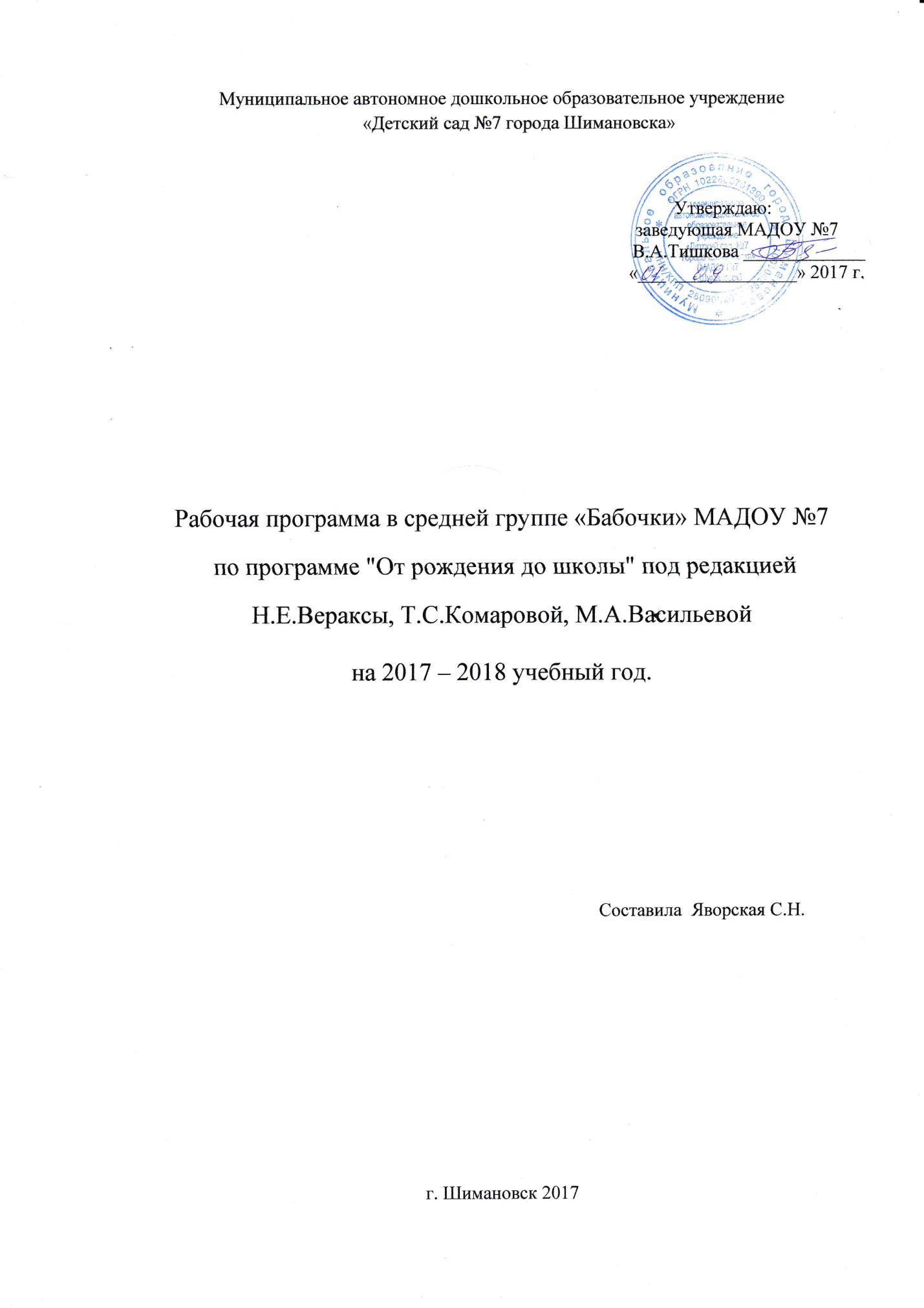 1.	Целевой раздел 1.1.	Пояснительная запискаДанная рабочая программа составлена с учетом:- Федерального компонента образовательного стандарта и приоритетных направлений развития МАДОУ №7;                 - примерной общеобразовательной программы дошкольного образования «От рождения до школы»,  под редакцией Н. Е. Вераксы, Т. С. Комаровой, М. А. Васильевой, издание 3-е 2014 г.;                                                                                                                                                           - образовательной программы МАДОУ №7;                                                                                                                                                       - областной образовательной программы для дошкольников «Ребенок и дорога» (Министерство образования и науки Амурской области государственное образовательное автономное учреждение Амурской области дополнительного образования детей «Центр детского (юношеского) технического творчества»).                                                                 Целью рабочей программы является создание благоприятных условий для полноценного проживания ребенком дошкольного детства, формирование основ базовой культуры личности, всестороннее развитие психических и физических качеств в соответствии с возрастными и индивидуальными особенностями, подготовка к жизни в современном обществе, к обучению в школе, обеспечение безопасности жизнедеятельности дошкольника. Эти цели реализуются в процессе разнообразных видов детской деятельности: игровой, коммуникативной, трудовой, познавательно-исследовательской, продуктивной, музыкально-художественной, чтения.Для достижения целей программы первостепенное значение имеют:•  забота о здоровье, эмоциональном благополучии и своевременном всестороннем развитии каждого ребенка;• создание в группах атмосферы гуманного и доброжелательного отношения ко всем воспитанникам, что позволит растить их общительными, добрыми, любознательными, инициативными, стремящимися к самостоятельности и творчеству;•максимальное использование разнообразных видов детской деятельности; их интеграция в целях повышения эффективности образовательного процесса;• творческая организация (креативность) воспитательно-образовательного процесса;• вариативность использования образовательного материала, позволяющая развивать творчество в соответствии с интересами и наклонностями каждого ребенка;• уважительное отношение к результатам детского творчества;• единство подходов к воспитанию детей в условиях ДОУ и семьи.Рабочая программа представлена в виде комплексно-тематического планирования с использованием следующих областей развития: • физическое развитие;• социально - коммуникативное развитие;• познавательное  развитие; • речевое развитие;• художественно-эстетическое развитие.Приоритетное направление деятельности по реализации программы:-     укрепление физического и психического здоровья детей, формирование у дошкольников ответственности за своё здоровье;- художественно-эстетическое воспитание дошкольников средствами изобразительной, музыкально-театрализованной, художественно-речевой деятельности.Психолого-педагогическая работа с воспитанниками средней группы строится с учетом возрастных особенностей развития детей дошкольного возраста, который необходим для правильной организации осуществления образовательного процесса, как в условиях семьи, так и в условиях дошкольного образовательного учреждения.Программное обеспечение воспитательно-образовательного  процесса:Содержательный раздел ОБРАЗОВАТЕЛЬНАЯ ОБЛАСТЬ «СОЦИАЛЬНО - КОММУНИКАТИВНОЕ РАЗВИТИЕ» ТрудПояснительная запискаОсновной целью трудового воспитания в дошкольном возрасте является формирование положительного отношения к труду. Реализация данной цели осуществляется через решение следующих задач:- ознакомление с трудом взрослых, формирование представлений об общественной значимости труда и воспитание уважения к людям труда, а также бережного отношения к его результатам;- организация трудовой деятельности детей, в процессе которой формируются трудовые навыки, навыки организации работы, а также положительные взаимоотношения ребенка со взрослыми и сверстниками.В конце года дети могут:•    бережно относиться к своей одежде, уметь приводить её в порядок;•    самостоятельно поддерживать порядок в помещении и на участке детского сада;•    ухаживать за птицами и растениями в групповой комнате и на участке;•    самостоятельно убирать своё рабочее место после окончания занятий и выполнять обязанности дежурных по столовой.БезопасностьВедется по областной образовательной программе для дошкольников «Ребенок и дорога» Министерства образования и науки Амурской области государственного образовательного автономного учреждения Амурской области дополнительного образования детей «Центр детского (юношеского) технического творчества».Целью  данной программы является предупреждение детского дорожно-транспортного травматизма. Для ее достижения необходимо решить следующие задачи:создавать условия для  изучения детьми ПДД;формировать навыки безопасного поведения на дорогах;развивать у детей умение ориентироваться в различной обстановке;вырабатывать у дошкольников привычку правильно вести себя на дорогах;воспитывать в детях грамотных пешеходов.Решение этих задач должны осуществляться совместно с родителями и через специально организованные занятия познавательного цикла, встречи, беседы с сотрудниками ГИБДД, наблюдения, экскурсии, целевые прогулки, рассматривание иллюстраций, книг, картинок и картин, чтение художественной литературы, отгадывание загадок, ребусов; заучивание стихотворений; сюжетно-ролевые, подвижные, дидактические игры, игры-соревнования; праздники, досуги, конкурсы. Игры-драматизации, агитбригады, и т.д.	Объем учебного материала, используемый на каждом занятии, должен соответствовать психофизиологическим особенностям дошкольников разных возрастных групп.Примерная тематика и программа проведения дидактических занятий с дошкольниками разных возрастных группСредняя группа (4-5 лет)В средней группе дети обучаются умению ориентироваться  на территории  детского сада, находясь с воспитателями. Развивается их наблюдательность и любознательность, расширяются знания о транспортных средствах, их видах и конструкторских особенностях. Детям показываются места, где можно ходить пешеходам: пешеходные переходы, наземный «зебра», подземный и надземный, по которым, держа взрослого за руку, можно переходить проезжую часть. Знакомят с дорожной разметкой пешеходного перехода «зебра».Дети обучаются умению определять расстояния до предметов: близко, далеко, очень близко, очень далеко; изменения направления движения пешеходов и транспортных средств: идет медленно, быстро, поворачивает налево, направо, бежит, останавливается и т.д. Детей знакомят с транспортным светофором, рассказывают о  принципе его работы, о его назначении: транспортный - для водителей, пешеходный – для пешеходов.Дети учатся составлять небольшой рассказ о дорожной ситуации: как они ехали в легковом автомобиле, автобусе, троллейбусе; определяют предметы, которые закрывают видимость проезжей части дороги: деревья, кусты, стоящий транспорт и др.Обращается внимание на выезды из дворов, места остановок маршрутного транспорта, закрепляется понимание, что на проезжей части и вблизи нее нельзя играть, бегать, ездить на велосипедах, роликах, самокатах и т.д.Таким образом, к пяти годам в средней группе у детей расширяются представления о правилах безопасного поведения на улицах и дорогах, формируются навыки наблюдения за окружающими предметами, которые могут быть опасными.На занятиях в детском саду воспитатель закрепляет понимание детьми опасных мест на улицах и дорогах, беседует с ними, выясняя, что они видели на улице по дороге в детский сад, как дети понимают отдельные понятия по дорожной лексике. Развивается боковое зрение специальными упражнениями, формируется умение видеть и наблюдать окружающие предметы, различать их в движении (стоящие и движущиеся автомобили). Формируется чувство опасности в дорожной среде: умение наблюдать за движением транспорта и различать скрытую опасность (кусты, дома, деревья, припаркованные автомобили, киоски и т.д.), воспитывается и формируется привычка - находясь на улице, крепко держать за руку взрослого. В средней группе помимо проведения комплексных занятий, прогулок,  уже вводится  специальное занятие по ПДД  один раз в месяц, на которых детей знакомят:Транспорт (общественный и личный);Правила поведения в транспорте  общественном и личном, правила при посадке и выходе;Какие знаки помогают водителям и пассажирам в пути?   «автозаправочная станция»  «пункт питания»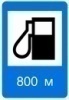 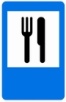  «больница»      «телефон»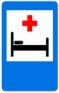 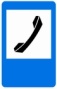 Знакомство с пешеходным переходом. Чем обозначается? Что такое «зебра»? Пешеходный светофор. Чем отличаются регулируемый пешеходный переход от нерегулируемого. Как работает «пешеходный светофор»;Правила перехода проезжей части по пешеходному переходу. Каким пешеходным переходом пользоваться легче и почему?Виды пешеходных переходов (надземный, подземный, наземный);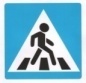 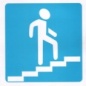 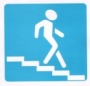 Знакомство с транспортным светофором особенности и назначение;Сравнение транспортного и пешеходного светофоров;Обучение правостороннему движению.ОБРАЗОВАТЕЛЬНАЯ ОБЛАСТЬ «ПОЗНАВАТЕЛЬНОЕ РАЗВИТИЕ»ПознаниеФОРМИРОВАНИЕ ЭЛЕМЕНТАРНЫХ МАТЕМАТИЧЕСКИХ ПРЕДСТАВЛЕНИЙПояснительная запискаРаздел «Формирование элементарных математических представлений» является одной из составляющих содержания образовательного направления «Познание». Развитие элементарных математических представлений имеет большое значение в умственном воспитании детей.Цель программы по элементарной математике - формирование приемов умственной деятельности, творческого и вариативного мышления на основе привлечения внимания детей к количественным отношениям предметов и явлений окружающего мира. Реализация цели происходит через решение следующих задач:- формирование представления о количестве предметов разного цвета, размера, формы;- развитие умения определять равенство или неравенство частей множества;- развитие умения отсчитывать предметы из большого количества (на основе наглядности);- совершенствование умения сравнивать предметы по величине;- расширение представлений о геометрических фигурах;- развитие умения ориентироваться в пространстве и во времени.Условием успешной реализации программы по элементарной математике является организация особой предметно-развивающей среды в группах на участке детского сада для прямого действия детей со специально подобранными группами предметов и материалами в процессе усвоения математического содержания.В средней группе длительность занятия составляет 15-20 минут. В процессе обучения широко используются дидактические игры.К концу года дети пяти лет могут:• различать, из каких частей составлена группа предметов, называть их характерные особенности (цвет, форму, величину);• считать до 5 (количественный счет), отвечать на вопрос «Сколько всего?»;• сравнивать две группы путем поштучного соотнесения предметов (составления пар);•  раскладывать 3—5 предметов различной величины (длины, ширины, высоты) в возрастающем (убывающем) порядке; рассказать о величине каждого предмета в ряду;• различать и называть треугольник, круг, квадрат, прямоугольник; шар, куб, цилиндр; знать их характерные отличия;• находить в окружающей обстановке предметы, похожие на знакомые фигуры;• определять направление движения от себя (направо, налево, вперед, назад, вверх, вниз);• различать левую и правую руки;• определять части суток.ФОРМИРОВАНИЕ ЦЕЛОСТНОЙ КАРТИНЫ МИРА, РАСШИРЕНИЕ КРУГОЗОРА. РАЗВИТИЕ ПОЗНАВАТЕЛЬНО-ИССЛЕДОВАТЕЛЬСКОЙ ДЕЯТЕЛЬНОСТИПояснительная запискаРаздел рабочей программы «Формирование целостной картины мира, расширение кругозора» является одной из составляющих направления  «Познание» и включает в себя следующие части: предметное окружение, явления общественной жизни, мир природы.                                                                                                                                                                                                                                                                                 Каждая составляющая часть раздела рабочей программы имеет свою базовую основу.Введение в предметный мир предполагает формирование представлении о предмете как таковом и как о творении человеческой мысли и результатов деятельности.В ознакомлении детей с явлениями общественной жизни стержневой темой является жизни и труд людей.В основе приобщения к миру природы лежит помощь ребенку в осознании себя как активного субъекта природы.Цель раздела - расширять представления детей об окружающем мире.Реализация цели происходит через решение следующих задач:- формирование умения сравнивать и группировать предметы окружающего мира по их признакам (цвет, форма, величина, вес);- уточнение, систематизация и углубление знаний о материалах, из которых сделаны предметы, об их свойствах и качествах;- формирование представлений о видах человеческого труда и профессиях;- развитие интереса к миру природы;- развитие умений правильно взаимодействовать с природой;- формирование представлений о причинно-следственных связях внутри природного комплекса;- развитие эмоционально-доброжелательного отношения к живым объектам природы в процессе общения с ними;- развитие осознанного отношения к себе, как к активному субъекту окружающего мира;- формирование привычки рационально использовать природные ресурсы.Реализация рабочей  программы  осуществляется в процессе как повседневного общения с детьми. Во всех группах детей знакомят с многообразием окружающего мира, но на каждом возрастном этапе интересы и предпочтения дошкольников касаются то одной, то другой сферы деятельности. Поэтому сетка мероприятий предусматривает разумное чередование их в течение каждого месяца.К концу года дети могут:•   называть самые разные предметы, которые их окружают в помещениях, на участке, на улице; знать их назначение, называть свойства и качества, доступные для восприятия и обследования;• проявлять интерес к предметам и явлениям, которые они не имели (не имеют) возможности видеть;•  с удовольствием рассказывать о семье, семейном быте, традициях; активно участвовать в мероприятиях, готовящихся в группе, в ДОУ, в частности направленных на то, чтобы порадовать взрослых, детей (взрослого, ребенка);• составить рассказ о своем родном городе (поселке, селе);• рассказывать о желании приобрести в будущем определенную профессию (стать милиционером, пожарным, военным и т. п.);• знать о значении денег и пользоваться в игре аналогами денежных купюр;•  участвовать в наблюдениях за растениями, животными, птицами, рыбами и в посильном труде по уходу за ними; делиться своими познаниями о живом и неживом; не рвать, не ломать растения, бережно относиться к живым существам, не вредить им;• рассказать о сезонных изменениях природы.Раздел «Развитие познавательно-исследовательской деятельности» также является составляющей частью образовательного  направления «Познание». Детские исследовательские проекты являются эффективным и дидактически оправданным методом обучения. Исследовательская деятельность развивает познавательную активность детей, приучает действовать самостоятельно, планировать работу и доводить её до положительного результата, проявлять инициативу и творчество.Основной целью этого раздела является формирование потребности в исследовательской деятельности у детей дошкольного возраста.Реализация цели происходит через решение следующих задач:- создание методически грамотных условий для детского экспериментирования на занятиях и в самостоятельной творческой деятельности детей;- формирование умения оформлять результаты исследовательской деятельности;- создание условий для презентации результатов исследовательской деятельности;- привлечение родителей к участию в исследовательской деятельности ребёнка.В конце года дети могут:• самостоятельно повторить проделанные вместе со взрослыми опыты;• составлять план исследовательской работы, делать схемы и зарисовки;•  сопоставлять результаты наблюдений, сравнивать, анализировать, делать выводы и обобщения.ОБРАЗОВАТЕЛЬНАЯ ОБЛАСТЬ  « РЕЧЕВОЕ РАЗВИТИЕ»Пояснительная запискаВ среднем дошкольном возрасте улучшается произношение звуков и дикция. Речь становится предметом активности детей. Они удачно имитируют голоса животных, интонационно выделяют речь тех или иных персонажей. Интерес вызывают ритмическая структура речи, рифмы. Развивается грамматическая сторона речи. Дети занимаются словотворчеством на основе грамматических правил. Речь детей при взаимодействии друг с другом носит ситуативный характер, а при общении со взрослым становится внеситуативной.Целевым ориентиром направления «Коммуникация» является овладение конструктивными способами и средствами взаимодействия с окружающими людьми. Реализация цели происходит через решение следующих задач:-развитие свободного общения с детьми и взрослыми;-развитие всех компонентов устной речи детей в различных видах детской деятельности; практическое овладение нормами речи.К концу года дети средней группы могут:•  значительно увеличить свой словарь, в частности, за счет слов, обозначающих предметы и явления, не имевшие места в собственном опыте ребенка;•  активно употреблять слова, обозначающие эмоциональное состояние (сердитый, печальный), этические качества (хитрый, добрый), эстетические характеристики, разнообразные свойства и качества предметов. Понимать и употреблять слова-антонимы; образовывать новые слова по аналогии со знакомыми словами (сахарница- сухарница);• осмысленно работать над собственным произношением, выделять первый звук в слове;• осмысливать причинно-следственные отношения; употреблять сложносочиненные и сложноподчиненные предложения;•  подробно, с детализацией и повторами рассказывать о содержании сюжетной картинки, с помощью взрослого повторять образцы описания игрушки, драматизировать (инсценировать) отрывки из знакомых произведений;• рассказывать невероятные истории, что является следствием бурного развития фантазии;• активно сопровождать речью свою деятельность (игровые, бытовые и другие действия).Чтение художественной литературыПояснительная запискаВ программе художественная литература рассматривается как самостоятельный вид искусства. Литературный материал напрямую не связан ни с одним из программных разделов, хотя оказывает очень большое влияние на развитие интеллекта, речи, позитивного отношения к миру.Содержание направления  «Чтение художественной литературы» нацелено на достижение цели формирования интереса и потребности в чтении книг через решение следующих задач:•  формирование целостной картины мира;•  развитие литературной речи;•  приобщение к искусству слова.Программные задачи необходимо решать на занятиях и вне их.Детям по возможности следует читать каждый день (и новые, и уже знакомые им произведения).К концу года дети средней группы могут:•  высказать желание послушать определенное литературное произведение;•  с интересом рассматривать иллюстрированные издания детских книг;•  назвать любимую сказку, прочесть понравившееся стихотворение, под контролем взрослого выбрать с помощью считалки водящего;•  с помощью взрослого драматизировать (инсценировать) небольшие сказки;•  дети пытаются осмысленно отвечать на вопросы: «Понравилось ли произведение?», «Кто особенно понравился и почему?», «Какой отрывок прочитать еще раз?». ОБРАЗОВАТЕЛЬНАЯ ОБЛАСТЬ  «ХУДОЖЕСТВЕННО-ЭСТЕТИЧЕСКОЕ РАЗВИТИЕ»Художественное творчествоПояснительная записка«Развитие продуктивной деятельности: рисование, лепка, аппликация,художественный труд»Содержание направления «Художественное творчество» нацелено на формирование интереса к эстетической стороне окружающей действительности и удовлетворение потребности детей дошкольного возраста в самовыражении.Основными задачами художественно-эстетического развития являются:-  развитие продуктивной деятельности детей (рисование, лепка, аппликация, художественный труд);- развитие детского творчества;- приобщение к изобразительному искусству.Для успешного овладения детьми изобразительной деятельностью и развития их творчества необходимо помнить об общих для всех возрастных групп условиях.1.  Формирование сенсорных процессов, обогащение сенсорного опыта, уточнение и расширение представлений о тех предметах, объектах и явлениях, которые им предстоит изображать.2. Учет индивидуальных особенностей детей, их желаний и интересов.3.  Использование детских работ в оформлении помещений детского сада, организации разнообразных выставок, а также для подарков детям и взрослым. Дошкольники должны чувствовать: их рисунки, лепка, аппликация вызывают интерес взрослых, нужны им, могут украсить детский сад, квартиру, дом, где они живут.4.  Разнообразие тематики детских работ, форм организации занятий (создание индивидуальных и коллективных композиций), художественных материалов.5.  Создание творческой, доброжелательной обстановки в группе, на занятиях по изобразительной деятельности и в свободной художественной деятельности. Уважение к творчеству детей.6. Учет национальных и региональных особенностей при отборе содержания для занятий рисованием, лепкой, аппликацией.Одна из важных задач художественно-творческой деятельности - научить детей оценивать свои работы и работы сверстников, выделять наиболее интересные изобразительные решения в работах других, высказывать эстетические оценки и суждения, стремиться к содержательному общению, связанному с изобразительной деятельностью.К концу года дети могут:•  выделять выразительные средства дымковской и филимоновской игрушки, проявлять интерес к книжным иллюстрациям.В рисовании•  изображать предметы и явления, используя умение передавать их выразительно путем создания отчетливых форм, подбора цвета, аккуратного закрашивания, использования разных материалов: карандашей, красок (гуашь), фломастеров, цветных жирных мелков и др.;•  передавать несложный сюжет, объединяя в рисунке несколько предметов, располагая их на листе в соответствии с содержанием сюжета;• украшать силуэты игрушек элементами дымковской и филимоновской росписи. Познакомить с Городецкими изделиями. Развивать умение выделять элементы городецкойросписи (бутоны, купавки, розаны, листья); видеть, называть цвета, используемые в росписи.В лепке•  создавать образы разных предметов и игрушек, объединять их в коллективную композицию; использовать все многообразие усвоенных приемов.В аппликации• правильно держать ножницы и резать ими по прямой, по диагонали (квадрат и прямоугольник), вырезать круг из квадрата, овал - из прямоугольника, плавно срезать и закруглять углы;• аккуратно наклеивать изображения предметов, состоящих из нескольких частей;• подбирать цвета в соответствии с цветом предметов или по собственному желанию;• составлять узоры из растительных форм и геометрических фигур.Пояснительная записка к разделу «Развитие продуктивной деятельности: конструирование»Ребенок на пятом году жизни достаточно самостоятельный и инициативный. Основные достижения данного возраста напрямую связаны с развитием интереса к конструированию. У него активно развиваются мелкая моторика, глазомер. Движения рук уже более точные, ловкие, что помогает ему овладевать умением мастерить. У ребенка возникает интерес к качеству своего труда; он начинает осознанно стремиться к соблюдению определенных требований, предъявляемых воспитателем (последовательность операций, использование разных способов конструирования), проявляет желание овладеть теми или иными навыками и охотно упражняться в конструировании. Ребенок уже в состоянии устанавливать понятные ему причинно-следственные отношения. У него быстро совершенствуются все психические процессы, и особенно память.В силу психологических и физиологических особенностей детей данного возраста и согласно принципу интеграции образовательных областей, продуктивная деятельность,  наиболее полно будет реализована в следующем варианте: рисование, лепка, аппликация и конструирование..Правильное руководство детской деятельностью позволяет педагогу преодолевать трудности и вести целенаправленную работу по развитию художественно-творческих способностей дошкольников.Целевые ориентиры  по конструированию к концу пятого года:• у детей расширяются знания и представления о конструируемых объектах;• расширяются представления о деятельности людей, связанных со строительством, созданием техники, предметов, вещей;• дети учатся анализировать постройки, конструкции, рисунки;•  у детей формируются представления о строительных деталях, их названиях и свойствах (форма, величина, устойчивость, способы соединения, крепления);•  дети учатся преобразовывать постройки по разным параметрам, сооружать по словесной инструкции;•  совершенствуются конструктивные навыки (комбинируют детали, сочетают по форме, по-разному соединяют, накладывая, приставляя, экспериментируя с ними);• развиваются навыки пространственной ориентации (спереди, сзади, внутри и пр.);• дети создают постройки по индивидуальному и совместному замыслу и играют с ними;• развивается творчество, изобретательство;•  формируется эстетический вкус в гармоничном сочетании элементов при оформлении построек, поделок;• дети упражняются в изготовлении простых плоских игрушек из бумажных полос способом складывания их пополам и оформления вырезанными бумажными элементами;• учатся мастерить элементарные игрушки оригами;• упражняются в изготовлении поделок из бросового (коробки) и природного материала;• учатся пользоваться ножницами, клеем;• развивается деловое и игровое общение детей;• дети приучаются к аккуратности в работе и порядку.ОБРАЗОВАТЕЛЬНАЯ ОБЛАСТЬ «ФИЗИЧЕСКОЕ РАЗВИТИЕ»Направления: «Здоровье», «Физическая культура» Пояснительная запискаОбразовательная область «Физическое развитие» включает в себя два образовательных направления: «Здоровье» и «Физическая культура».Содержание направления «Здоровье» нацелено на достижение охраны здоровья детей и формирование основы культуры здоровья через решение следующих задач:• сохранение и укрепление физического и психического здоровья детей;• воспитание культурно-гигиенических навыков;• формирование начальных представлений о здоровом образе жизни.Содержание направления «Физическая культура» нацелено на достижение целей формирования у детей интереса к занятиям физической культурой, гармоничное физическое развитие через решение задач:•  развитие физических качеств (скоростных, силовых, гибкости, выносливости, координации);• накопление и обогащение двигательного опыта детей (овладение основными движениями);•  формирование у воспитанников потребности в двигательной активности и физическом совершенствовании.Во всех формах организации двигательной деятельности необходимо не только формировать у детей двигательные умения и навыки, но и воспитывать целеустремленность, самостоятельность, инициативность, развивать умение поддерживать дружеские отношения со сверстниками.На пятом году жизни движения ребенка становятся более уверенными и координированными. Внимание приобретает все более устойчивый характер, совершенствуется зрительное, слуховое и осязательное восприятие, развивается целенаправленное запоминание. Дети уже способны различать разные виды движений, выделять их элементы. У них появляется интерес к результатам движения, потребность выполнять его в соответствии с образцом. Все это позволяет приступить к обучению технике выполнения основных движений, отработке их качества. Полученные на занятиях знания о значении физических упражнений для организма человека помогают воспитать потребность быть здоровым и вести здоровый образ жизни. Педагогам необходимо продолжать начатую в младшей группе работу по укреплению здоровья детей. Для этого необходимо ежедневно проводить: прогулки на воздухе в соответствии с режимом дня, комплекс закаливающих процедур; утреннюю гимнастику продолжительностью 6-8 минут.Основной формой систематического обучения детей физическим упражнениям является интегрированная деятельность, которая состоит из трех частей: вводной, основной и заключительной. В каждой из них достигается определённый уровень развития интегративных качеств ребёнка. Продолжительность - 20-25 минут.В средней группе проводятся три физкультурных мероприятия в неделю, одно из них - на прогулке. Продолжительность каждой части увеличивается по сравнению с предыдущим годом за счет усложнения упражнений, отработки техники движений и увеличения времени выполнения.К концу пятого года дети могут:• ходить и бегать, соблюдая правильную технику движений;• лазать по гимнастической стенке, не пропуская реек, перелезая с одного пролета на другой; ползать разными способами: опираясь на кисти рук, колени и пальцы ног, на стопы и ладони; на животе, подтягиваясь руками;•  принимать правильное исходное положение в прыжках с места, мягко приземляться, прыгать в длину с места на расстояние не менее 70 см;• ловить мяч кистями рук с расстояния до 1,5 м; принимать правильное исходное положение при   метании,   метать  предметы  разными  способами  правой  и  левой  рукой;   отбивать  мяч о землю (пол) не менее пяти раз подряд;• выполнять упражнения на статическое и динамическое равновесие;• строиться в колонну по одному, парами, в круг, шеренгу;• скользить самостоятельно по ледяным дорожкам (длина 5 м);•  ходить на лыжах скользящим шагом на расстояние до 500 м, выполнять поворот переступанием, подниматься на горку;•  кататься на двухколесном велосипеде, выполнять повороты направо, налево;• ориентироваться в пространстве, находить левую и правую сторону;• придумывать варианты подвижных игр, самостоятельно и творчески выполнять движения;• выполнять имитационные упражнения, демонстрируя красоту, выразительность, грациозность, пластичность движений.Освоение и совершенствование умений и навыков в основных видах движений, подвижных играх и спортивных упражнениях должно предусматриваться во всех формах работы, организуемых воспитателем: на физкультурных занятиях, на утренней прогулке, во время индивидуальной работы на вечерней прогулке.В недельном цикле и в течение дня физкультурные мероприятия, игры и физические упражнения, индивидуальная работа могут чередоваться.Но при этом должно соблюдаться важное условие — ежедневность проведения подвижных игр и физических упражнений на прогулке. Они подбираются в зависимости от предшествующей работы в группе, их количество и продолжительность различны в разные дни недели. Так, в дни проведения физкультурных занятий в зале на прогулке организуются одна подвижная игра и какое-либо физическое упражнение (продолжительность 12-15 мин). В другие дни, когда физкультурная деятельность не проводится, должны быть организованы две подвижные игры и спортивное упражнение или одна игра, спортивное упражнение и игровое упражнение в основном виде движения (продолжительность 20—25 мин). Значительное место отводится играм спортивного и соревновательного характера, играм-эстафетам.Во время упражнений на прогулке закрепляются освоенные основные виды движений (бег с различной скоростью, прыжки, подскоки, метание, бросание, различные движения с мячом) и спортивные упражнения. Спортивные упражнения планируются в зависимости от времени года: катание на санках, скольжение по ледяным дорожкам, ходьба на лыжах (зимой), катание на велосипеде, самокате (весной и летом). В средней группе в течение месяца с детьми разучивают две-три подвижные игры на утренней прогулке (в зависимости от сложности содержания они повторяются от трех до пяти раз). При подборе игр и упражнений для прогулки необходимо сочетать основные виды движений, чтобы одно было хорошо знакомо детям, а другое - новое, требующее большого внимания и контроля воспитателя во время его выполнения.Содержание образовательной деятельности, осуществляемой в ходе режимных моментов, с детьми среднего дошкольного возрастаТребования освоения основной образовательной программы (итоговая оценка освоения детьми ООП дошкольного возраста).Социальный паспорт семьисредняя группа сентябрь 2017 г.Количество детей 17 (8 мальчиков, 9 девочек).Количество родителей 31.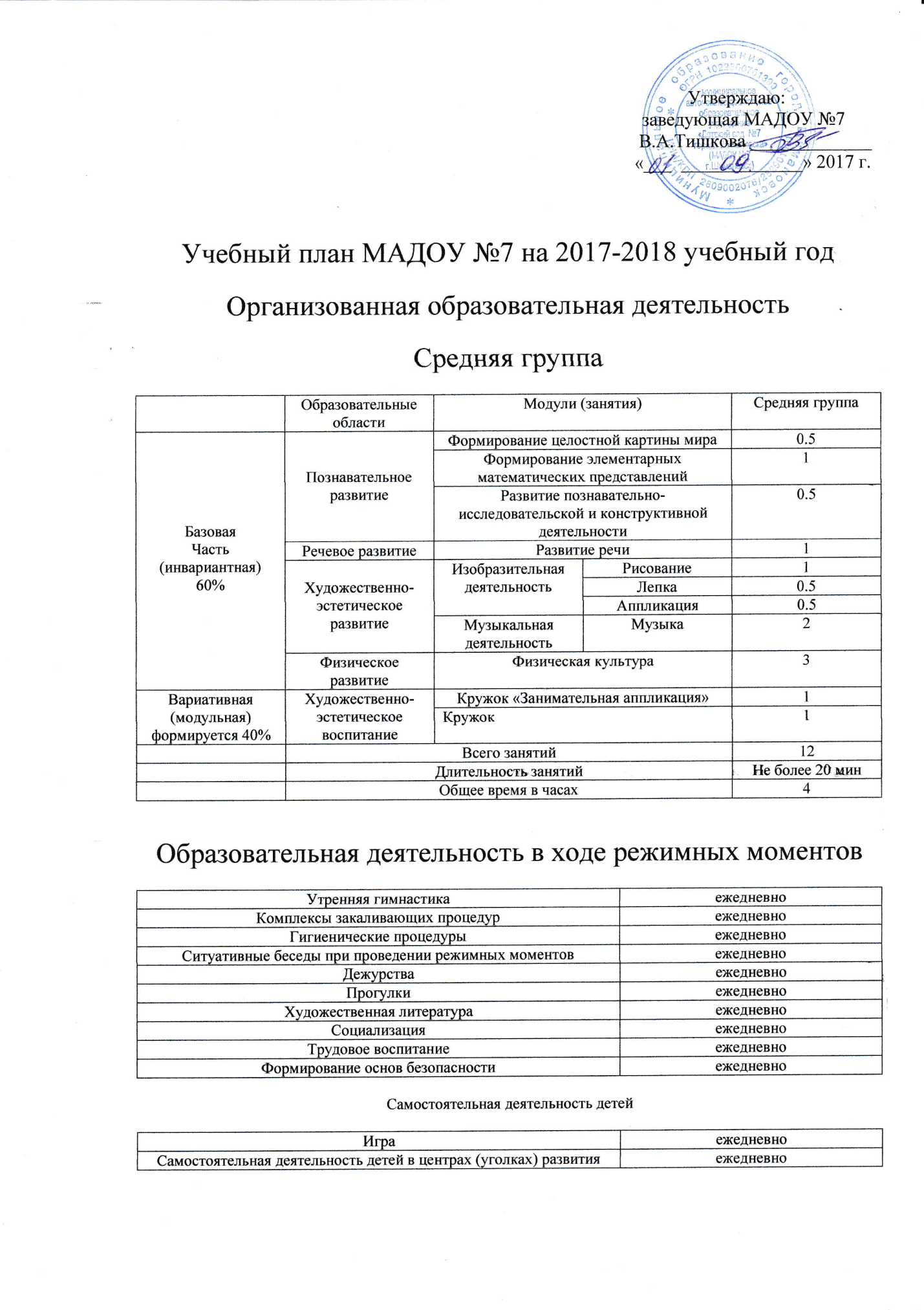 Расписание
организованной образовательной деятельности в средней группепо программе Н.Е. Вераксы «От рождения до школы»на 2017-2018 учебный год Пояснительная записка к учебному плану на 2017 - 2018 учебный годУчебный план разработан в соответствии: Приказ Министерства образования и науки Российской федерации «17» октября 2013г. № 1155 Федеральное государственное образовательный стандарт дошкольного образования.  Законом Российской Федерации от 29.12.2012. №273- ФЗ « Об образовании Российской Федерации».  СанПиН 2.4.1.3049-13 «Санитарно — эпидемиологические требования к устройству, содержанию и организации режима работы в ДОУ»  от 15.05.2013. Регистрационный номер 26.  Примерная программа «От рождения до школы». Под редакцией Н. Е. Вераксы, Т. С. Комаровой, М. А. Васильевой. Издание 3-е 2014 г.Образовательная программа МАДОУ №7.Программное обеспечение воспитательно-образовательного  процесса:Перспективное планирование трудовой деятельностиТематический план II год обучения (средняя группа) Программа «Ребенок и дорога»Комплексно-тематическое планирование по образовательной области «Безопасность»Комплексно-тематическое планирование по «Формированию элементарных математических представлений»Планирование образовательной работыОзнакомление с предметным и социальным окружениемКомплексно-тематическое планирование по ознакомлению с миром природыС. Н. Николаева. «Юный эколог».Перспективное планирование познавательно – исследовательской деятельности детейНиколай Евгеньевич Веракса, Олег Робертович Галимов«Познавательно-исследовательская деятельность дошкольников. Для работы с детьми 4–7 лет»Комплексно-тематическое планирование по «Речевому развитию»В. В. Гербовой «Развитие речи в детском саду»Комплексно-тематическое планирование по рисованиюКомарова Т. С «Занятия по изобразительной деятельности в средней группе детского сада»Комплексно-тематическое планирование по лепке и аппликацииКомарова Т. С «Занятия по изобразительной деятельности в средней группе детского сада»Комплексно-тематическое планирование по  «Развитию продуктивной деятельности: конструирование»Перспективный план физической культуре.Л.И.Пензулаева «Физическая культура в детском саду».Перспективный план подвижных игр в средней группеКомплексно - тематическое планирование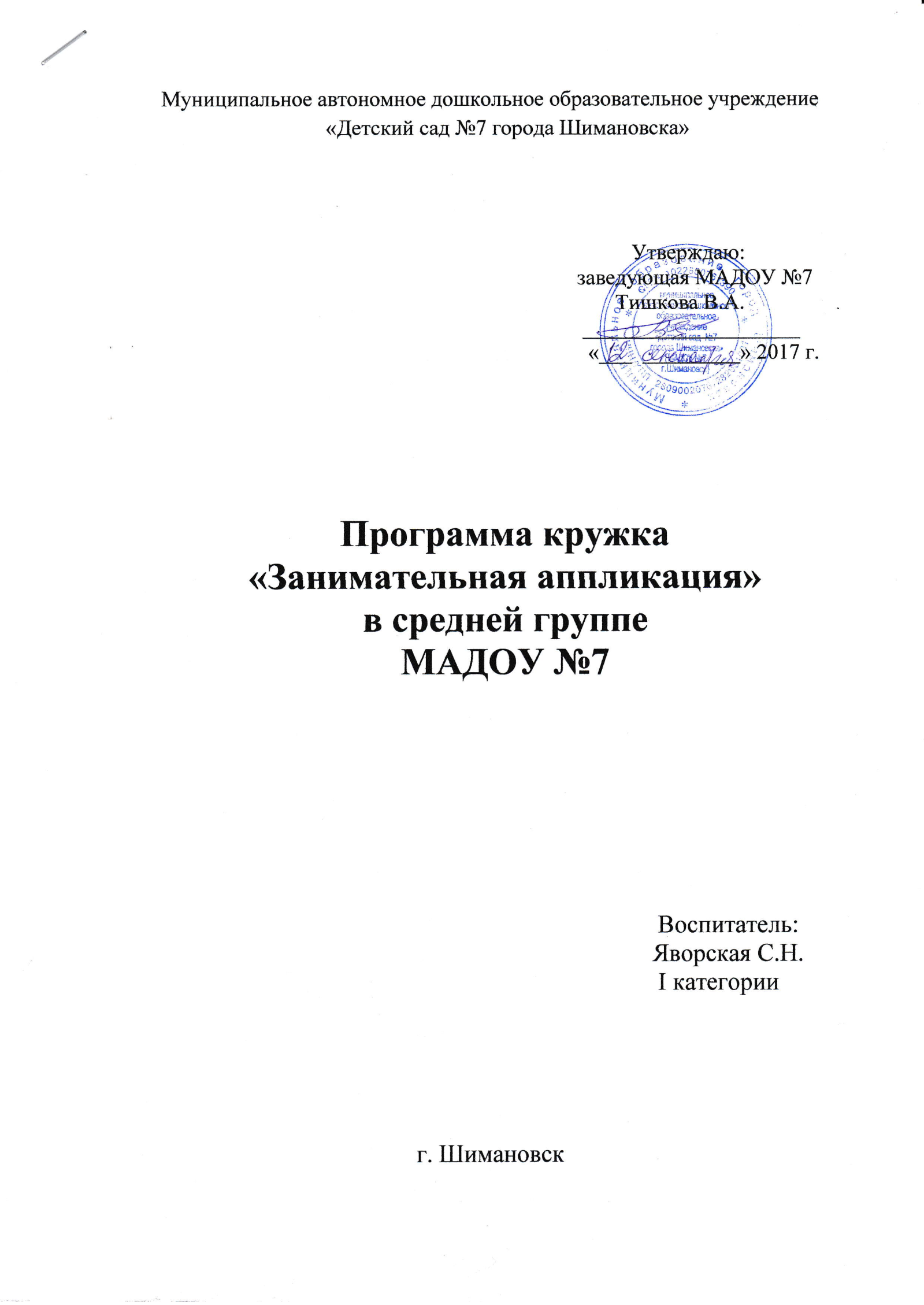 Пояснительная записка.
Дошкольное детство - очень важный период в жизни детей. Именно в этом возрасте каждый ребёнок представляет собой маленького исследователя, с радостью и удивлением открывающего для себя незнакомый и удивительный окружающий мир. Чем разнообразнее детская деятельность, тем успешнее идёт разностороннее развитие ребёнка, реализуются его потенциальные возможности и первые проявления творчества. Вот почему одним из наиболее близких и доступных видов работы в детском саду является художественный ручной труд, создающий условия для вовлечения ребёнка в собственное творчество, в процессе которого создаётся что-то красивое, необычное.   Занятие аппликацией способствует развитию мелкой моторики, согласованности в работе глаза и руки, совершенствованию координации движений, гибкости, точности в выполнении действий. В процессе изготовления аппликаций постепенно образуется система специальных навыков и умений. Большое влияние оказывает ручной труд на умственное развитие ребёнка, на развитие его мышления.Непосредственный контакт ребенка с бумагой, природным материалом позволяют узнать их свойства, качества, возможности, пробуждают любознательность, обогащают яркими образами окружающего мира. В ходе творческой работы дошкольник учиться наблюдать, размышлять, сравнивать, анализировать и делать выводы.Благоприятный эмоциональный настрой, наслаждение, испытываемое в процессе работы, очень важны для общего развития. Постепенно у детей формируются такие качества, как целеустремлённость, настойчивость, умение доводить начатое дело до конца.Цель: эстетическое развитие детей в процессе овладения элементарными приемами аппликации.Задачи:1. Обучать различным приемам работы с бумагой, природным и бросовым материалом.2. Развивать мелкую моторику рук и глазомер..
      3. Развивать художественный вкус, творческие способности и фантазию у    детей.4. Воспитывать интерес к аппликации.5. Формировать эмоциональную отзывчивость к прекрасному. Методы:- репродуктивный (воспроизводящий);- объяснительно - иллюстративный (объяснение сопровождается демонстрацией наглядного материала);- метод проблемного изложения (педагог ставит проблему и вместе с детьми ищет пути её решения);- частично - поисковый;- практический.Формы организации:1. Групповая;2. Подгрупповая;3. Индивидуальная.Форма работы. Одно занятие в неделю, во вторую половину дня. Общее количество занятий в год -29. Возраст детей 4-5 лет,  время занятий 20 мин.Мониторинг.Мониторинг детей, посещающих кружок, проводится 2 раза в год. Календарно-тематическое планированиеОжидаемый результат:Значительное повышение уровня развития творческих способностей. Расширение и обогащение художественного опыта. Формирование умения взаимодействовать друг с другом.Развитие мелкой моторики у детей. Работа с родителямиПривлечение родителей к созданию условий в семье способствующих наиболее полному усвоению знаний, умений, навыков, полученных детьми на кружке. Просветительскую работу с родителями в форме консультаций, наглядной информации, выставок.Основная программа:Примерная общеобразовательная программа дошкольного образования «От рождения до школы». Под редакцией Н. Е. Вераксы, Т. С. Комаровой, М. А. Васильевой. Издание 3-е 2014 г.Социально-коммуникативное развитие Областная образовательная программа для дошкольников «Ребенок и дорога» (Министерство образования и науки Амурской области государственное образовательное автономное учреждение Амурской области дополнительного образования детей «Центр детского (юношеского) технического творчества»)Н.Н.Авдеева, О.Л.Князева, Р. Б. Стеркина «Безопасность»Н.Ф.Губанова «Развитие игровой деятельности»Познавательное развитиеС.Н.Николаева «Юный эколог»  И. А. Помораева, В. А. Позина «Формирование элементарных математических представлений»О. В. Дыбина «Ознакомлению с окружающим миром»Н. Е. Веракса, О. Р. Галимов «Познавательно-исследовательская деятельность дошкольников»«С чего начинается Родина»  программа по патриотическому воспитанию коллектива ДОУ №7Речевое развитиеВ.В. Гербова «Развитие речи»Художественно-эстетическое развитиеТ.С.Комарова «Изобразительная деятельность в детском саду»Л.В. Куцакова «Конструирование из строительного материала»Физическое развитиеЛ.И. Пензулаева «Физическая культура в детском саду»Используемые технологии: 1.Здоровьесберегающие технологии  – это система мер, включающая взаимосвязь и взаимодействие всех факторов образовательной среды, направленных на сохранение здоровья ребенка на всех этапах его обучения и развития (динамические паузы, подвижные игры, релаксация, пальчиковая гимнастика, гимнастика для глаз, дыхательная гимнастика, физкультурные занятия).2. Личностно-ориентированная технология включает в себя гуманистическое направление содержания деятельности педагога. Обеспечивает комфортные, бесконфликтные и безопасные условия развития личности ребенка, реализует его природные потенциалы. Акцент делается на приоритет личностных отношений, индивидуальный подход к детям.3.Игровые технологии.                                                                                                                                                                                                   4.Технологии ТРИЗ. Цель технологии: научить детей находить позитивные решения возникающих проблем, развивать мышление и творчество, фантазию и речь, которые так необходимы современному человеку.5.  Информационно - коммуникационные технологии (ИКТ) для повышения эффективности образовательного процесса.Характеристика особенностей развития детей  среднего дошкольного возрастаСредняя группа (от 4 до 5 лет) В игровой деятельности детей среднего дошкольного возраста появляются ролевые взаимодействия. Они указывают на то, что дошкольники начинают отделять себя от принятой роли. В процессе игры роли могут меняться. Игровые действия начинают выполняться не ради них самих, а ради смысла игры. Происходит разделение игровых и реальных взаимодействий детей.Значительное развитие получает изобразительная деятельность. Рисунок становится предметным и детализированным. Графическое изображение человека характеризуется наличием туловища, глаз, рта, носа, волос, иногда одежды и ее деталей. Совершенствуется техническая сторона изобразительной деятельности. Дети могут рисовать основные геометрические фигуры, вырезать ножницами, наклеивать изображения на бумагу и т. д. Усложняется конструирование. Постройки могут включать 5–6 деталей. Формируются навыки конструирования по собственному замыслу, а также планирование последовательности действий.Двигательная сфера ребенка характеризуется позитивными изменениями мелкой и крупной моторики. Развиваются ловкость, координация движений. Дети в этом возрасте лучше, чем младшие дошкольники, удерживают равновесие, перешагивают через небольшие преграды. Усложняются игры с мячом. К концу среднего дошкольного возраста восприятие детей становится более развитым. Они оказываются способными назвать форму, на которую похож тот или иной предмет. Могут вычленять в сложных объектах простые формы и из простых форм воссоздавать сложные объекты. Дети способны упорядочить группы предметов по сенсорному признаку — величине, цвету; выделить такие параметры, как высота, длина и ширина. Совершенствуется ориентация в пространстве.Возрастает объем памяти. Дети запоминают до 7–8 названий предметов. Начинает складываться произвольное запоминание: дети способны принять задачу на запоминание, помнят поручения взрослых, могут выучить небольшое стихотворение и т. д.Начинает развиваться образное мышление. Дети способны использовать простые схематизированные изображения для решения несложных задач. Дошкольники могут строить по схеме, решать лабиринтные задачи. Развивается предвосхищение. На основе пространственного расположения объектов дети могут сказать, что произойдет в результате их взаимодействия. Однако при этом им трудно встать на позицию другого наблюдателя и во внутреннем плане совершить мысленное преобразование образа.Для детей этого возраста особенно характерны известные феномены Ж. Пиаже: сохранение количества, объема и величины. Например, если им предъявить три черных кружка из бумаги и семь белых кружков из бумаги и спросить: «Каких кружков больше — черных или белых?», большинство ответят, что белых больше. Но если спросить: «Каких больше — белых или бумажных?», ответ будет таким же — больше белых. Продолжает развиваться воображение. Формируются такие его особенности, как оригинальность и произвольность. Дети могут самостоятельно придумать небольшую сказку на заданную тему. Увеличивается устойчивость внимания. Ребенку оказывается доступной сосредоточенная деятельность в течение 15–20 минут. Он способен удерживать в памяти при выполнении каких-либо действий несложное условие.В среднем дошкольном возрасте улучшается произношение звуков и дикция. Речь становится предметом активности детей. Они удачно имитируют голоса животных, интонационно выделяют речь тех или иных персонажей. Интерес вызывают ритмическая структура речи, рифмы. Развивается грамматическая сторона речи. Дошкольники занимаются словотворчеством на основе грамматических правил. Речь детей при взаимодействии друг с другом носит ситуативный характер, а при общении с взрослым становится внеситуативной.Изменяется содержание общения ребенка и взрослого. Оно выходит за пределы конкретной ситуации, в которой оказывается ребенок. Ведущим становится познавательный мотив. Информация, которую ребенок получает в процессе общения, может быть сложной и трудной для понимания, но она вызывает у него интерес. У детей формируется потребность в уважении со стороны взрослого, для них оказывается чрезвычайно важной его похвала. Это приводит к их повышенной обидчивости на замечания. Повышенная обидчивость представляет собой возрастной феномен. Взаимоотношения со сверстниками характеризуются избирательностью, которая выражается в предпочтении одних детей другим. Появляются постоянные партнеры по играм. В группах начинают выделяться лидеры. Появляются конкурентность, соревновательность. Последняя важна для сравнения себя с другим, что ведет к развитию образа Я ребенка, его детализации.Основные достижения возраста связаны с развитием игровой деятельности; появлением ролевых и реальных взаимодействий; с развитием изобразительной деятельности; конструированием по замыслу, планированием; совершенствованием восприятия, развитием образного мышления и воображения, эгоцентричностью познавательной позиции; развитием памяти, внимания, речи, познавательной мотивации; формированием потребности в уважении со стороны взрослого, появлением обидчивости, конкурентности, соревновательности со сверстниками; дальнейшим развитием образа Я ребенка, его детализацией.Задачи и содержание работыФормы работыФормы организации детейПримерный объем
(в неделю)Становление ценностного отношения к здоровью и жизни человекаИгра
Ситуативный разговор
Беседа
Рассказ
Чтение
Игровая беседа 
Интегративная детская деятельность
Проблемная ситуацияГрупп.
Подгр.
Инд.4-5 лет
10-15 мин.,
а также  в ходе реализации других модулей и во время организации подвижных, спортивных игр, физических упражнений и др. (в помещении и на улице)Формирование представлений о здоровье, основах ЗОЖ и правилах здоровьесберегающего поведенияИгра
Ситуативный разговор
Беседа
Рассказ
Чтение
Игровая беседа 
Интегративная детская деятельность
Проблемная ситуацияГрупп.
Подгр.
Инд.4-5 лет
10-15 мин.,
а также  в ходе реализации других модулей и во время организации подвижных, спортивных игр, физических упражнений и др. (в помещении и на улице)Накопление опыта ЗОЖИгра
Ситуативный разговор
Беседа
Рассказ
Чтение
Игровая беседа 
Интегративная детская деятельность
Проблемная ситуацияГрупп.
Подгр.
Инд.4-5 лет
10-15 мин.,
а также  в ходе реализации других модулей и во время организации подвижных, спортивных игр, физических упражнений и др. (в помещении и на улице)Самостоятельная деятельность детейСамостоятельная деятельность детейСамостоятельная деятельность детейСамостоятельная деятельность детейСтановление ценностного отношения к здоровью и жизни человекаВо всех видах самостоятельной деятельности детей  Подгр.
Инд.Формирование представлений о здоровье, основах ЗОЖ и правилах здоровьесберегающего поведенияВо всех видах самостоятельной деятельности детей  Подгр.
Инд.Накопление опыта ЗОЖВо всех видах самостоятельной деятельности детей  Подгр.
Инд.Направления развития ребёнка                                               4-5 летСоциально – коммуникативное развитиеОбъединяясь в игре со сверстниками, может принимать на себя роль, владеет способом ролевого поведения.Соблюдает ролевое соподчинение (продавец — покупатель) и ведет ролевые диалоги.Взаимодействуя со сверстниками, проявляет инициативу и предлагает новые роли или действия, обогащает сюжет.В дидактических играх противостоит трудностям, подчиняется правилам.В настольно-печатных играх может выступать в роли ведущего, объяснять сверстникам правила игры.Адекватно воспринимает в театре (кукольном, драматическом) художественный образ.В самостоятельных театрализованных играх обустраивает место для игры (режиссерской, драматизации), воплощается в роли, используя художественные выразительные средства (интонация, мимика), атрибуты, реквизит.Имеет простейшие представления о театральных профессиях.Самостоятельно одевается, раздевается, складывает и убирает одежду, с помощью взрослого приводит ее в порядок.Самостоятельно выполняет обязанности дежурного по столовой.Самостоятельно готовит к занятиям свое рабочее место, убирает материалы по окончании работы.Соблюдает элементарные правила поведения в детском саду.Соблюдает элементарные правила поведения на улице и в транспорте, элементарные правила дорожного движения.Различает и называет специальные виды транспорта («Скорая помощь», «Пожарная», «Милиция»), объясняет их назначение.Понимает значения сигналов светофора. Узнает и называет дорожные знаки «Пешеходный переход», «Дети».Различает проезжую часть, тротуар, подземный пешеходный переход, пешеходный переход «Зебра».Знает и соблюдает элементарные правила поведения в природе (способы безопасного взаимодействия с растениями и животными, бережного отношения к окружающей природе).Познавательное развитиеФормирование элементарных математических представлений.Различает, из каких частей составлена группа предметов, называть их характерные особенности (цвет, размер, назначение).Умеет считать до 5 (количественный счет), отвечать на вопрос «Сколько всего?».Сравнивает количество предметов в группах на основе счета (в пределах 5), а также путем поштучного соотнесения предметов двух групп (составления пар); определять, каких предметов больше, меньше, равное количество.Умеет сравнивать два предмета по величине (больше — меньше, выше — ниже, длиннее — короче, одинаковые, равные) на основе приложения их друг к другу или наложения.Различает и называет круг, квадрат, треугольник, шар, куб; знает их характерные отличия.Определяет положение предметов в пространстве по отношению к себе | вверху — внизу, впереди — сзади); умеет двигаться в нужном направлении то сигналу: вперед и назад, вверх и вниз (по лестнице).Определяет части суток.Формирование целостной картины мира. Называет разные предметы, которые окружают его в помещениях, на участке, на улице; знает их назначение.Называет признаки и количество предметов.Называет домашних животных и знает, какую пользу они приносят человеку.Различает и называет некоторые растения ближайшего окружения. Называет времена года в правильной последовательности. Знает и соблюдает элементарные правила поведения в природе.Речевое развитиеПонимает и употребляет слова-антонимы; умеет образовывать новые слова по аналогии со знакомыми словами (сахарница — сухарница). Умеет выделять первый звук в слове. Рассказывает о содержании сюжетной картинки. С помощью взрослого повторяет образцы описания игрушки.Может назвать любимую сказку, прочитать наизусть понравившееся стихотворение, считалку. Рассматривает иллюстрированные издания детских книг, проявляет интерес к ним.Драматизирует (инсценирует) с помощью взрослого небольшие сказки (отрывки из сказок).Художественно – эстетическое развитиеРисование. Изображает предметы путем создания отчетливых форм, подбора цвета, аккуратного закрашивания, использования разных материалов.Передает несложный сюжет, объединяя в рисунке несколько предметов. Выделяет  выразительные средства дымковской и филимоновской игрушки.Украшает силуэты игрушек элементами дымковской и филимоновской росписи.Лепка. Создает образы разных предметов и игрушек, объединяет их в коллективную композицию; использует все многообразие усвоенных приемов лепки.Аппликация. Правильно держит ножницы и умеет резать ими по прямой, по диагонали (квадрат и прямоугольник); вырезать круг из квадрата, овал — из прямоугольника, плавно срезать и закруглять углы.Аккуратно наклеивает изображения предметов, состоящие из нескольких частей. Составляет узоры из растительных форм и геометрических фигур.Умеет использовать строительные детали с учетом их конструктивных свойств.Способен преобразовывать постройки в соответствии с заданием педагога.Умеет сгибать прямоугольный лист бумаги пополам.Узнает песни по мелодии.Различает звуки по высоте (в пределах сексты — септимы).Может петь протяжно, четко произносить слова; вместе с другими детьми—начинать и заканчивать пение.Выполняет движения, отвечающие характеру музыки, самостоятельно меняя их в соответствии с двухчастной формой музыкального произведения.Умеет выполнять танцевальные движения: пружинка, подскоки, движение парами по кругу, кружение по одному и в парах. Может выполнять движения с предметами (с куклами, игрушками, ленточками).Умеет играть на металлофоне простейшие мелодии на одном звуке.Физическое развитиеСоблюдает элементарные правила гигиены (по мере необходимости моет руки с мылом, пользуется расческой, носовым платком, прикрывает рот при кашле).Обращается за помощью к взрослым при заболевании, травме. Соблюдает элементарные правила приема пищи (правильно пользуется левыми приборами, салфеткой, полоскает рот после еды).Принимает правильное исходное положение при метании; может метать предметы разными способами правой и левой рукой; отбивает мяч о землю (пол) не менее 5 раз подряд.Может ловить мяч кистями рук с расстояния до . Умеет строиться в колонну по одному, парами, в круг, шеренгу.Может скользить самостоятельно по ледяным дорожкам (длина ).Ориентируется в пространстве, находит левую и правую стороны. Выполняет упражнения, демонстрируя выразительность, грациозность, пластичность движений.№Критерии опросаКол-во%I. Социальный статус семьи.I. Социальный статус семьи.I. Социальный статус семьи.I. Социальный статус семьи.1Полные семьи14822Неполные семьи3181Многодетная 162Опекуны--II. Жилищные условия.II. Жилищные условия.II. Жилищные условия.II. Жилищные условия.1Собственное жильё14822Не имеющие собственного жилья318III. Образовательный ценз.III. Образовательный ценз.III. Образовательный ценз.III. Образовательный ценз.1Высшее образование18582Среднее специальное10323Среднее310IV. Профессиональный статус.IV. Профессиональный статус.IV. Профессиональный статус.IV. Профессиональный статус.1Рабочие13422Служащие12393Предприниматели134Безработные265Военнослужащие310V. Количество детей в семье.V. Количество детей в семье.V. Количество детей в семье.V. Количество детей в семье.11 ребенок95322 ребенка74133 ребенка16VI. Количество работающих родителей в семье.VI. Количество работающих родителей в семье.VI. Количество работающих родителей в семье.VI. Количество работающих родителей в семье.1Работают оба родителя12712Работает один родитель529Режим дня в средней группе на 2017 - 2018 учебный годДни неделизанятиявремяпонедельникРазвитие речи.9.00 – 9.20понедельник Физическая культура.9.30 – 9.50вторникПознавательное развитие (формирование элементарных математических представлений).9.00 – 9.20вторникМузыка9.30 – 9.50средаРисование.9.00 – 9.20средаФизическая культура.9.30 – 9.50четвергМузыка.9.00 – 9.20четвергПознавательное развитие (развитие познавательно-исследовательской деятельности, ознакомление с предметным окружением, ознакомление с социальным миром, ознакомление с миром природы).                          9.30 – 9.50пятницаЛепка (аппликация).9.00 – 9.20пятницаФизическая культура (на прогулке).9.30 – 9.50итого10 занятий3 ч.20 мин.+ каждый ребенок может посещать 2 кружка в неделю20+20=40 мин.итого4 часаОсновная программа:Примерная общеобразовательная программа дошкольного образования «От рождения до школы». Под редакцией Н. Е. Вераксы, Т. С. Комаровой, М. А. Васильевой. Издание 3-е 2014 г.Социально-коммуникативное развитие Областная образовательная программа для дошкольников «Ребенок и дорога» (Министерство образования и науки Амурской области государственное образовательное автономное учреждение Амурской области дополнительного образования детей «Центр детского (юношеского) технического творчества»)Н.Н.Авдеева, О.Л.Князева, Р. Б. Стеркина «Безопасность»Н.Ф.Губанова «Развитие игровой деятельности»Познавательное развитиеС.Н.Николаева «Юный эколог»  И. А. Помораева, В. А. Позина «Формирование элементарных математических представлений»О. В. Дыбина «Ознакомлению с окружающим миром»Н. Е. Веракса, О. Р. Галимов «Познавательно-исследовательская деятельность дошкольников»«С чего начинается Родина»  программа по патриотическому воспитанию коллектива ДОУ №7Речевое развитиеВ.В. Гербова «Развитие речи»Художественно-эстетическое развитиеТ.С.Комарова «Изобразительная деятельность в детском саду»Л.В. Куцакова «Конструирование из строительного материала»Физическое развитиеЛ.И. Пензулаева «Физическая культура в детском саду»Вид трудаНеделяЗадачиСентябрьСентябрьСентябрьСамообслуживание:- одевание – раздевание;- содержание в порядке одежды и обуви.1,2,3,4- совершенствование умений самостоятельно одеваться, раздеваться, аккуратно складывать одежду;- обучение умению замечать неполадки в одежде и обращаться за помощью к взрослым.Дежурство:- дежурство по столовой;- дежурство по группе;- дежурство в уголке природы.1,2,3,4- обучение трудовым навыкам по самостоятельному размещению на столах хлебниц, столовых приборов и пр.;- совершенствование умения самостоятельно поддерживать порядок в группе (уборка строительного материала, игрушек);- совершенствование умения самостоятельно поливать комнатные растения.Хозяйственно-бытовой труд:- помощь воспитателю в ремонте книг, дидактических пособий (подклеивание книг, коробок);- уход за игрушками, их мытьё.1,2,3,4- формирование положительного отношения к труду, трудовых навыков, положительного взаимоотношения ребенка с взрослым и сверстниками.Труд в природе:- уборка мусора на участке;- сбор семян цветов;- коллективный сбор урожая;- сбор листьев;- подметание дорожек.- уборка мусора на участке;- уборка мусора на огороде;- сгребание сухих листьев;- подметание дорожек;- сбор семян цветов.1,2,3,4- воспитание стремления к труду;- обучение умению различать зрелые и незрелые семена;- обучение умению работать сообща;- обучение умению работать дружно;- воспитывать трудолюбие, желание помочь старшим.- вызывать желание трудиться в коллективе;- закрепление навыков работы на огороде;- приучать к чистоте и порядку;- воспитывать трудолюбие;- обучение умению работать дружно.ОктябрьОктябрьОктябрьСамообслуживание:- одевание – раздевание;- содержание в порядке одежды и обуви.1,2,3,4- совершенствование умений самостоятельно одеваться, раздеваться, аккуратно складывать одежду и вещать;- воспитывать стремление всегда быть аккуратным, опрятным.Дежурство:- дежурство по столовой;- дежурство по группе;- дежурство в уголке природы.1,2,3,4- упражнять в навыках дежурства по столовой, учить правильно раскладывать столовые приборы, убирать после еды салфетки, хлебницы.;- самостоятельное освоение трудовых навыков по поддержанию порядка в групповой комнате;- совершенствование умения самостоятельно поливать комнатные растения.Хозяйственно-бытовой труд:- помощь воспитателю в ремонте книг, дидактических пособий (подклеивание книг, коробок);- уход за игрушками, их мытьё;- помощь сотрудникам детского сада: протирание пыли со стульев, столов, замена постельного белья и др.1,2,3,4- формирование положительного отношения к труду, трудовых навыков, положительного взаимоотношения ребенка с взрослым и сверстниками, - воспитание уважения к труду и людям труда.Труд в природе:- уборка территории;- уборка осенних листьев;- уборка мусора на участке;- сбор семян деревьев;- собрать песок в песочницу.- сбор мусора на участке;- сгребание опавших листьев;- подметание дорожек;- сбор листьев для гербария.1,2,3,4- приучать работать сообща, добиваться выполнения задания общими усилиями;- воспитывать желание трудиться;- воспитывать желание трудиться сообща;- привлекать детей к сбору семян и закреплять названиедеревьев;- прививать любовь к труду в коллективе.- формировать умение трудиться подгруппой;- приучать работать в коллективе, оказывать помощь взрослым;- воспитывать трудолюбие;- обучение умению работать дружно.НоябрьНоябрьНоябрьСамообслуживание:- одевание – раздевание;- содержание в порядке одежды и обуви.1,2,3,4- совершенствование умений самостоятельно одеваться, раздеваться, аккуратно складывать одежду и вещать;- воспитывать стремление всегда быть аккуратным, опрятным.Дежурство:- дежурство по столовой;- дежурство по группе;- дежурство в уголке природы.1,2,3,4- закреплять умение готовиться к дежурству по столовой, правильно накрывать на стол и убирать со стола. Учить относить чашки, держа за ручку, на отдельный стол;- совершенствование умения самостоятельно поддерживать порядок в группе (уборка строительного материала, игрушек);- приобщение детей к посадке и уходу за комнатными растениями.Хозяйственно-бытовой труд:- помощь воспитателю в ремонте книг, дидактических пособий (подклеивание книг, коробок);- уход за игрушками, их мытьё;- помощь сотрудникам детского сада: протирание пыли со стульев, столов, замена постельного белья и др.1,2,3,4- формирование положительного отношения к труду, трудовых навыков, положительного взаимоотношения ребенка с взрослым и сверстниками, воспитание уважения к труду и людям труда.Труд в природе:- подвешивание кормушек;- уборка участка сухих веточек;- сбор камешков на участке;- кормление птичек у кормушки;- сбор мелкого мусора.- сбор мусора на участке в определенное место;- сбору опавших листьев;- сгребание опавших листьев;- сбор мусора с участка в определенное место.1,2,3,4- воспитывать желание заботиться о птицах;- побуждать работать в коллективе;- формировать умение замечать чистоту на участке;- воспитывать желание заботиться о птицах;- формировать умение работать сообща.- воспитывать чувство взаимопомощи;- учить доводить начатое дело до конца;- воспитывать желание трудиться;- формировать умение собирать мусор в определенное место.ДекабрьДекабрьДекабрьСамообслуживание:- одевание – раздевание;- содержание в порядке одежды и обуви.1,2,3,4- совершенствование умений самостоятельно одеваться, раздеваться, аккуратно складывать одежду и вещать;- воспитывать стремление всегда быть аккуратным, опрятным.Дежурство:- дежурство по столовой;- дежурство по группе;- дежурство в уголке природы.1,2,3,4- закреплять умение готовиться к дежурству по столовой, правильно накрывать на стол и убирать со стола. Учить относить чашки, держа за ручку, на отдельный стол;- совершенствование умения самостоятельно поддерживать порядок в группе (уборка строительного материала, игрушек);- приобщение детей к посадке и уходу за комнатными растениями.Хозяйственно-бытовой труд:- помощь воспитателю в ремонте книг, дидактических пособий (подклеивание книг, коробок);- уход за игрушками, их мытьё;- помощь сотрудникам детского сада: протирание пыли со стульев, столов, замена постельного белья и др.1,2,3,4- формирование положительного отношения к труду, трудовых навыков, положительного взаимоотношения ребенка с взрослым и сверстниками, воспитание уважения к труду и людям труда.Труд в природе:- очистка участка от снега;- расчистка дорожек от снега;- расчистка снега со скамеек;- расчистка от снега дорожки, ведущей к кормушке;- кормление птичек у кормушки.- сбор снега для постройки;- расчистка дорожки после снегопада;- сооружение горки для кукол, прихлопывая снег лопаткой;- кормление птичек у кормушки;- постройка снежной горки.1,2,3,4- воспитывать желание заботиться о птицах;- побуждать работать в коллективе;- формировать умение замечать чистоту на участке;- воспитывать желание заботиться о птицах;- формировать умение работать сообща.- воспитывать чувство взаимопомощи;- учить доводить начатое дело до конца;- воспитывать желание трудиться;- формировать умение собирать мусор в определенное место.ЯнварьЯнварьЯнварьСамообслуживание:- одевание – раздевание;- содержание в порядке одежды и обуви.2,3,4- совершенствование умений самостоятельно одеваться, раздеваться, аккуратно складывать одежду и вещать; учить просушивать мокрую после прогулки одежду;- учить самостоятельно или с помощью взрослого поддерживать одежду в порядке.Дежурство:- дежурство по столовой;- дежурство по группе;- дежурство в уголке природы;- дежурство по подготовке материалов к занятию.2,3,4- учить дежурить по столовой, аккуратно и быстро готовить столы к обеду, убирать посуду; помогать друг другу;- совершенствование умения самостоятельно поддерживать порядок в группе;- совершенствование умения самостоятельно ухаживать за комнатными растениями;- учить готовить материал к занятиям по лепке: раскладывать доски, стеки, пластилин под руководством взрослого.Хозяйственно-бытовой труд:- помощь воспитателю в ремонте книг, дидактических пособий (подклеивание книг, коробок);- уход за игрушками, их мытьё;- стирка кукольной одежды;- помощь сотрудникам детского сада: протирание пыли со стульев, столов, замена постельного белья и др.2,3,4- формирование положительного отношения к труду, трудовых навыков, положительного взаимоотношения ребенка с взрослым и сверстниками, воспитание уважения к труду и людям труда; обучение выполнению индивидуальных и коллективных поручений; формирование умения распределять работу с помощью воспитателя.Труд в природе:- постройка из снега столовой для птиц;- посыпание скользких дорожек песком;- постройка снежной горки;- кормление птичек у кормушки;- сгребание снега в определенное место для построек.2,3,4- учить трудиться сообща, дружно, приходить на помощь товарищу;- воспитывать заботливое отношение к друзьям и взрослым;- учить собирать снег в кучу и утрамбовывать его лопатками;- воспитывать желание заботиться о птицах;- учить выполнять задание хорошо;воспитывать положительное отношение к труду.ФевральФевральФевральСамообслуживание:- одевание – раздевание;- содержание в порядке одежды и обуви.1,2,3,4- совершенствование умений самостоятельно одеваться, раздеваться, аккуратно складывать одежду и вещать; учить просушивать мокрую после прогулки одежду;- учить самостоятельно или с помощью взрослого поддерживать одежду в порядке.Дежурство:- дежурство по столовой;- дежурство по группе;- дежурство в уголке природы;- дежурство по подготовке материалов к занятию.1,2,3,4- закрепление навыков дежурства по столовой;- совершенствование умения самостоятельно поддерживать порядок в группе;- совершенствование умения самостоятельно ухаживать за комнатными растениями;- закрепить навыки подготовки материалов к занятиям по лепке; учить готовить материал к занятиям по рисованию: раскладывать карандаши, краски, кисточки и т.д.Хозяйственно-бытовой труд:- помощь воспитателю в ремонте книг, дидактических пособий (подклеивание книг, коробок);- уход за игрушками, их мытьё;- стирка кукольной одежды;- участие в посадке цветов, в посеве семян в уголке природы;- помощь сотрудникам детского сада: протирание пыли со стульев, столов, замена постельного белья и др.1,2,3,4- формирование положительного отношения к труду, трудовых навыков, положительного взаимоотношения ребенка с взрослым и сверстниками, воспитание уважения к труду и людям труда; обучение выполнению индивидуальных и коллективных поручений; формирование умения распределять работу с помощью воспитателя.Труд в природе:- сгребание снега в определенное место для построек;- расчистка кормушек от снега, кормление птиц;- расчистка дорожек от снега;- постройка из снега столовой для птиц;- закрепление на ветках деревьев самодельных кормушек.- расчистка дорожек от снега;- посыпание скользких дорожек песком;- сгребание снега вокруг деревьев;- кормление птичек у кормушки;- сгребание снега в определенное место для построек.1,2,3,4- учить выполнять задание хорошо;воспитывать положительное отношение к труду;- воспитывать положительное отношение к труду;- воспитывать положительное отношение к труду;- учить трудиться сообща, дружно, приходить на помощь товарищу;- привлекать детей к подкормке зимующих птиц.- воспитывать положительное отношение к труду;- воспитывать заботливое отношение к друзьям и взрослым;- приучать к труду, оказывать помощь взрослым;- привлекать детей к подкормке зимующих птиц;- учить выполнять задание хорошо;воспитывать положительное отношение к труду.МартМартМартСамообслуживание:- одевание – раздевание;- содержание в порядке одежды и обуви.1,2,3,4- учить замечать непорядок в одежде, следить за своим внешним видом, поддерживать порядок в своем шкафу;- учить чисть одежду с помощью взрослого.Дежурство:- дежурство по столовой;- дежурство по группе;- дежурство в уголке природы;- дежурство по подготовке материалов к занятию.1,2,3,4- закрепление навыков дежурства по столовой;- совершенствование умения самостоятельно поддерживать порядок в группе;- совершенствование умения самостоятельно ухаживать за комнатными растениями;- учить готовить воду к занятиям по рисованию, работать аккуратно, помогать воспитателю готовить материалы на занятие по аппликации: раскладывать кисточки для клея, подносы для бумаги.Хозяйственно-бытовой труд:- помощь воспитателю в ремонте книг, дидактических пособий (подклеивание книг, коробок);- уход за игрушками, их мытьё;- стирка кукольной одежды;- участие в посадке цветов, в посеве семян в уголке природы;- помощь сотрудникам детского сада: протирание пыли со стульев, столов, замена постельного белья и др.1,2,3,4- формирование положительного отношения к труду, трудовых навыков, положительного взаимоотношения ребенка с взрослым и сверстниками, воспитание уважения к труду и людям труда; обучение выполнению индивидуальных и коллективных поручений; формирование умения распределять работу с помощью воспитателя.Труд в природе:- коллективная очистка участка от остатков снега и мусора;- коллективная очистка участка от остатков снега и мусора;- сбор на участке сухих листьев;- кормление птичек у кормушки;- уборка мусора на участке.-вскапывание песка в песочнице;- сбор на участке сухих веток;- помощь взрослым в посадке деревьев;- помощь взрослым во вскапывании огорода;- кормление птичек у кормушки.1,2,3,4- вызывать желание трудиться в коллективе, доводить начатое дело до конца;- приучать к чистоте и порядку;- приучать к чистоте и порядку;- воспитывать заботливое отношение к птицам;- воспитывать чувство ответственности.- воспитывать положительное отношение к труду;- вызывать желание трудиться в коллективе;- показать пример уважительного отношения к труду и природе;- воспитывать положительное отношение к труду;- воспитывать заботливое отношение к птицам.АпрельАпрельАпрельСамообслуживание:- одевание – раздевание;- содержание в порядке одежды и обуви.1,2,3,4- совершенствование умений самостоятельно одеваться, раздеваться, аккуратно складывать одежду и вещать; учить просушивать мокрую после прогулки одежду;- учить самостоятельно или с помощью взрослого поддерживать одежду в порядке.Дежурство:- дежурство по столовой;- дежурство по группе;- дежурство в уголке природы;- дежурство по подготовке материалов к занятию.1,2,3,4- закрепление навыков дежурства по столовой;- закрепление умения самостоятельно поддерживать порядок в группе;- закрепление умения самостоятельно ухаживать за комнатными растениями;- закрепление навыков по подготовке материалов к занятиям.Хозяйственно-бытовой труд:- помощь воспитателю в ремонте книг, дидактических пособий (подклеивание книг, коробок);- уход за игрушками, их мытьё;- стирка кукольной одежды;- участие в посадке цветов, в посеве семян в уголке природы;- помощь сотрудникам детского сада: протирание пыли со стульев, столов, замена постельного белья и др.1,2,3,4- формирование положительного отношения к труду, трудовых навыков, положительного взаимоотношения ребенка с взрослым и сверстниками, воспитание уважения к труду и людям труда; обучение выполнению индивидуальных и коллективных поручений; формирование умения распределять работу с помощью воспитателя.Труд в природе:- наведение порядка на участке;- подметание дорожек;- расчистка дорожек от мусора;- сбор мусора на участке;- сбор на участке сухих веток.- посыпание дорожек песком (на огороде);- помощь взрослым в посадке огорода;- подметание дорожек;- сбор мусора на участке;- помощь взрослым в посадке цветов на клумбе.1,2,3,4- совершенствовать трудовые умения;- воспитывать желание трудиться;- учить работать лопаткой;- воспитывать желание трудиться сообща;- вызывать желание трудиться в коллективе.- учить мальчиков уважать девочек, выполнять более тяжелую работу (носить ведерки с песком).- показать пример уважительного отношения к труду;- воспитывать желание трудиться;- воспитывать желание трудиться сообща;- - воспитывать положительное отношение к труду.МайМайМайСамообслуживание:- одевание – раздевание;- содержание в порядке одежды и обуви.1,2,3,4- закрепление навыков самообслуживания;- закрепление навыков самостоятельного поддержания аккуратного внешнего вида.Дежурство:- дежурство по столовой;- дежурство по группе;- дежурство в уголке природы;- дежурство по подготовке материалов к занятию.1,2,3,4- закрепление навыков дежурства по столовой;- закрепление умения самостоятельно поддерживать порядок в группе;- закрепление умения самостоятельно ухаживать за комнатными растениями;- закрепление навыков по подготовке материалов к занятиям.Хозяйственно-бытовой труд:- помощь воспитателю в ремонте книг, дидактических пособий (подклеивание книг, коробок);- уход за игрушками, их мытьё;- стирка кукольной одежды;- участие в посадке цветов, в посеве семян в уголке природы;- помощь сотрудникам детского сада: протирание пыли со стульев, столов, замена постельного белья и др.1,2,3,4- формирование положительного отношения к труду, трудовых навыков, положительного взаимоотношения ребенка с взрослым и сверстниками, воспитание уважения к труду и людям труда; обучение выполнению индивидуальных и коллективных поручений; формирование умения распределять работу с помощью воспитателя.Труд в природе:- уборка территории;- работа на огороде;- подметание дорожек;- сбор мусора на участке;-вскапывание песка в песочнице.- коллективный труд на участке по уборке территории;- работа на клумбах;- работа на огороде;- подметание дорожек;- сбор мусора на участке.1,2,3,4- воспитывать трудолюбие;- закреплять знания о росте и развитии растений;- воспитывать желание трудиться;- воспитывать желание трудиться сообща;- воспитывать положительное отношение к труду.- учить трудиться сообща;- формировать желание трудиться;- закреплять знания о росте и развитии растений;- воспитывать желание трудиться;- воспитывать желание трудиться сообща.МесяцНеделяТема занятияФормаЦельСодержание123456СентябрьIВводное(тестирование детей)Беседа (индивидуальная)Выявить уровень знаний детей о пешеходном светофоре, о его сигналах, для кого он предназначен. Знать, что такое проезжая часть, тротуар и  находить их на дороге макета.Кто такие участники дорожного движения: пешеход, пассажир, водитель?  Виды транспорта: грузовой, легковой, пассажирский, называть, различать, знать, для чего и кого предназначены. В чем заключается роль водителя. Как должны двигаться пешеходы по тротуару? Где разрешено переходить пешеходам проезжую часть? Как называется знак, для кого предназначен? Педагог задает детям вопросы и отмечает результаты в таблице.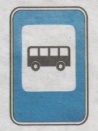 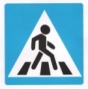 СентябрьIIАвтомобили большие и маленькиеЭкскурсияРасширять знания детей о видах транспорта: грузовой, легковой, пассажирский. Где двигается транспорт, кто им управляет.Учить идти группой. Рассматривание картинок с транспортом.СентябрьIIIГрузовой транспорт «Сильные машины»БеседаРасширять знания детей о грузовом транспорте. Знакомство с  новыми словами: фургон, цистерна, грузовик. Рассказать об их назначении в жизни человека.Подготовить игрушечные автомобили. Иллюстрации с изображением выполнения действий водителя данного автомобиля, например: фургон перевозит хлеб, цистерна – молоко.СентябрьIVПассажирский транспорт «Путешествие в автопарк»Дидактическая играРазвивать умение сравнивать автобус, троллейбус, маршрутное такси.Заранее построить «автопарк», расставить транспорт. Загадывая загадки о транспорте, найти этот автомобиль в автопарке, рассказать о нем, что это за транспорт, для чего он нужен.ОктябрьIКто такие пассажиры?Беседа с использованием мультимедиаУточнить правила поведения пешеходов при ожидании транспорта. Познакомить с правилами поведения пассажиров в общественном транспортеМультимедийная презентация о пассажирском транспорте и правилах поведения пассажиров в нем. Использование худ. слова.ОктябрьIIАвтобусАппликацияУчить создавать образ из отдельных частей.Кисти, клей, цветная бумага.ОктябрьIIIТрамвайРассматривание картиныПознакомить с видом общественного транспорта – трамваем. С помощью чего передвигается, кто управляет, для кого предназначен. Учить детей составлять небольшой описательный рассказ по картинке.Картина ОктябрьIVСветофор - регулировщикРассказ воспитателяПознакомить детей с работой транспортного светофора, его сигналами, их назначением.НоябрьIИз чего состоит улица?Беседа с использованием мультимедиаПродолжать знакомство с понятиями: «улица», «дорога». История возникновения улицы и дороги. Уметь называть и находить части дороги: тротуар, поребрик, проезжая часть, разделительная полоса, обочина.НоябрьII«Зебра» или «Пешеходный переход»Рассматривание знака и картины Знакомство с дорожным знаком «Пешеходный переход», его форма, цвет, назначение, с понятием «зебра» и с правилами перехода проезжей части по пешеходному переходу. Уметь составлять небольшой описательный рассказ о дорожном знаке.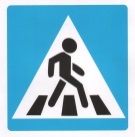 НоябрьIIIУлица нашего городаАппликацияНаклеивать транспорт и пешеходов в тех частях улицы и дороги, которые для них предназначены. Вырезать полоски, наклеивать их ровно одна под другой, изображая пешеходный переход.Готовые вырезанные силуэты транспорта и пешеходов, разместить их на проезжей части, тротуаре.НоябрьIVПоездка на легковом автомобилеСоставление рассказовРассказывать о поездке на автомобиле, о правилах поведения пассажира в легковом автомобиле, о значении ремня безопасности, о правилах высадки из автомобиля.Для облегчения составления рассказов использовать картинки, фотографии. Можно использовать фото автомобиля из семейного архива.ДекабрьIАвтопаркКонструированиеРасширять знания детей о транспорте, о работе водителя. Учить строить гаражи, создавая автопарк для транспорта из строительного материала. Познакомить с дорожным знаком «Автозаправочная станция».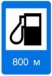 ДекабрьIIРегулируемый и нерегулируемый пешеходный переходБеседаУчить детей сравнивать, определять, почему так называются пешеходные переходы, кто регулирует на пешеходном переходе.Подготовить мультимедиа для демонстрации слайдов регулируемого и нерегулируемого перехода.ДекабрьIIIПешеход, пешеход, помни ты про переход…Рассматриваниедорожных знаковРазвивать логическое мышление. Познакомить детей с видами пешеходных переходов. Их особенностями, отличием друг от друга, их назначением. Определять какой переход самый безопасный.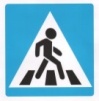 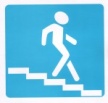 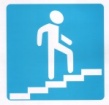 ДекабрьIVЗнаки переходов для пешеходовАппликацияВырезать полоски из бумаги и наклевать, изображая ступеньки перехода, наклеивать детали пешехода, располагая силуэт посередине квадрата. Уметь подбирать нужный знак к картинке, рассказывать о своем знаке.Подготовить  силуэты пешеходов и заготовки квадратной и треугольной формы. Полоски дети нарезают сами. Клей, кисточки, ножницы. Знаки для образца.ЯнварьIМы по улице идемБеседа с моделированием на макетеЗакреплять знания детей о поведении пешеходов на тротуаре и при переходе проезжей части.Макет с дорожной  разметкой. Мелкие игрушки: куклы, автомобили.ЯнварьIIОпасно – неопасноБеседа илидидактическая играУметь определять опасную и не опасную ситуацию на пешеходном переходе, при переходе на разрешающий и запрещающий сигналы светофора. Как правильно вести себя в данной дорожной ситуации. Мультимедиа для демонстрации слайдов, где показаны опасные и не опасные ситуации на дороге.ЯнварьIIIВ гости к бабушке ЗагадушкеЗанятие-играЗакреплять знания детей о пассажирском транспорте. Картинки с изображением транспорта, загадки, воспитатель переодетый в бабушку.ЯнварьIVНазови правильноДидактическая играЗакрепить понятие «справа», «слева», «впереди», «сзади», «вверху», «внизу», «между», «посередине», «навстречу друг другу».Игрушечные автомобили, зверушки. Подготовленная заранее проезжая часть и тротуар. Определять место нахождения предметов: «Красный автомобиль стоит за белым», «Мишка идет навстречу зайцу» и др.ФевральIДорогаРассматривание картинУчить сравнивать и определять дорогу с односторонним и двухсторонним движением. Как переходить такую проезжую часть?Иллюстрации дорогФевральIIПешеходы - нарушителиБеседаОбучать детей Правилам безопасного поведения  на дороге и возле нее, находить нарушителей и давать оценку их действиям. Развивать внимательность и наблюдательность.Картинки с пешеходами -нарушителями.ФевральIIIЯ - примерный пешеходРабота с макетомОтрабатывать с детьми практические навыки безопасного поведения пешеходов.Макет. Мелкие игрушки, дорожные знаки: «Пешеходный переход», «Место остановки автобуса или троллейбуса».ФевральIVПочини техникуДидактическая играрисованиеЗакрепить у детей знания о транспорте, его составных частях. Уметь раскрашивать недостающие детали. Вспомнить о назначении транспорта.Подготовить раскраски, на которых изображен транспорт с недостающими деталями.МартIКак знаки с нами разговаривают?Дидактическая играПознакомить с дорожными знаками группы сервиса: «Больница», «Пункт питания», «Телефон». Находить знаки по описанию, самим описывать знаки, знать их назначение. Дать понятие, что эти знаки друзья не только водителей, но и пешеходов. Они помогают человеку в пути.Дорожные знаки, загадки о знаках. Знак помогает определить, что здесь находится, можно использовать знаки для сюжетно-ролевой игры.МартIIПутешествие на автобусеЗанятие - играДля расширения сюжета игры распределить роли: водителя, врача, работников столовой, пассажиров. Закрепить правила поведения пешеходов и пассажиров от посадки в автобус до выхода из него.Построенная имитация автобуса. Дорожный знак.МартIIIАвтозаправочная станцияЭкскурсияРасширить представления детей о значении для водителя и транспорта автозаправочной станции, знаке, указывающем на нее. Расширять представления о транспорте, окружающем мире.Перед выходом объяснить детям правила движения группой по тротуару и через проезжую часть. Два красный флажка.МартIVУгадай дорожный знакДидактическая играЗакрепить у детей знания о знакомых дорожных знаках, их назначении.Все знакомые знаки (5-6 штук). Загадки. Организация игр «Угадай, какого знака не стало», «Что изменилось», «Найди такой же», «Подбери к картинке», «Дорожный волчок».АпрельIБездельник светофорЧтениеПознакомить с произведение С. Михалкова «Бездельник светофор». Уметь инсценировать это произведение по ролям.Книга С. Михалкова «Бездельник светофор»АпрельIIВ гостях у СветофораЗанятие - играЗакрепить значение сигналов светофора, развивать умение решать проблемные ситуации, в которых оказались невнимательные пешеходы.Светофор (четырехсторонний) с переключателем сигналов, перекресток или дорожная мобильная площадка.АпрельIIIДорожные происшествияБеседа Закреплять у детей знания Правил поведения пешеходов, пассажиров. Развивать внимание. Воспитывать умение ориентироваться в создавшейся ситуации.Мультимедиа для демонстрации слайдов.АпрельIVМой городЭкскурсияЗакрепить полученные знания детей в течение года по ПДД. Находить улицу с односторонним и двусторонним движением, тротуар и проезжую часть, пешеходный переход, определять транспортный и пешеходный светофоры. Два красный флажка. Поездка на автобусе. Напомнить правила посадки в автобус и выхода из него. Правила поведения в автобусе.МайIПутешествие в страну дорожных знаковЗанятие - играЗакрепить знания детей о дорожных знаках, их назначении, умение находить знак по описанию, знать, для кого он предназначен.По групповой комнате или музыкальному залу разложить дорожные знаки. Используя стихи, загадки описательного характера и др. приемы, находить нужный знак и рассказывать о нем все, что знаешь. Желательно воспитателю одеть костюм  дорожной Феи.МайIIВыставка автомобилейЗанятие - играРазвивать воображение. Уметь рассказывать о технике. Определять виды транспорта: грузовой, легковой, пассажирский.Дети выполняют роль экскурсовода по очереди, попадая в зал грузового транспорта, легкового, пассажирского. Уточняют назначение транспорта в жизни человека. Роль экскурсовода может взять на себя взрослый. Рассказывают знакомые стихи и загадки о транспорте.МайIIIПешеходы. Пешеходы, будьте осторожны!Занятие на макетеОпределять правильное и неправильное поведение пешеходов на дороге. Закрепить правила перехода проезжей части по регулируемому и нерегулируемому пешеходному переходу, по сигналам транспортного светофора.макетМайIVМы учимся соблюдать ПДДИгра - упражнениеЗакреплять знания детей, полученные за год, упражнять в правильном поведении на дороге. Развивать умение ориентироваться в пространстве.Дети играют на площадке автогородка или на автоплощадке, выполняя роль водителей, пешеходов.НеделяСодержание организованной образовательной деятельностиЦелевые ориентирыОбеспечение интеграции направленийСентябрьIТема: «Наш друг светофор». Игра «Приключения Светофорика» (введение в проект)Закрепить знания о светофоре и назначении его цветов. Продолжить работу по ознакомлению детей с правилами поведения на проезжей части и на тротуаре. Закреплять знания о том, что улица делится на две части: тротуар и проезжую часть. Развивать наблюдательность к дорожным знакам и работе светофораИнтеграция. Художественное творчество: выполнить рисунок или аппликацию «Разноцветный Светофорик». Чтение: прочитать и выучить стихотворение А. Усачева «Домик у перехода». Социально – коммуникативное развитие: рассуждать и обмениваться мнениями на темы «Один дома», «Один на улице», учить анализировать конкретные ситуации и составлять небольшой рассказ по картинке. Физическая культура: учить соблюдать Правила дорожного движения во время подвижной игры «Цветные автомобили» на транспортной площадкеВладеет умением изображения предметов путём штриховки и аккуратного закрашивания; умеет запоминать стихотворение или отрывок из него; умеет составить небольшой рассказ на заданную тему и использовать в речи слова-синонимы; проявляет интерес к участию в подвижных играх на транспортной площадкеСентябрь11Тема: «Источники опасности дома»Познакомить детей с предметами домашнего обихода, которые могут представлять для них опасность. Закреплять знания о безопасном поведении в бытуИнтеграция. Художественное творчество: выполнить рисунок или аппликацию «Разноцветный Светофорик». Чтение: прочитать и выучить стихотворение А. Усачева «Домик у перехода». Социально – коммуникативное развитие: рассуждать и обмениваться мнениями на темы «Один дома», «Один на улице», учить анализировать конкретные ситуации и составлять небольшой рассказ по картинке. Физическая культура: учить соблюдать Правила дорожного движения во время подвижной игры «Цветные автомобили» на транспортной площадкеВладеет умением изображения предметов путём штриховки и аккуратного закрашивания; умеет запоминать стихотворение или отрывок из него; умеет составить небольшой рассказ на заданную тему и использовать в речи слова-синонимы; проявляет интерес к участию в подвижных играх на транспортной площадкеСентябрьIIIТема: «Открытое окно»Рассказать о правилах безопасности рядом с открытыми окнами и балконами. Побуждать детей к обсуждению и анализу конкретных ситуаций. Продолжать работу по расширению представлений о различных видах транспортаИнтеграция. Художественное творчество: выполнить рисунок или аппликацию «Разноцветный Светофорик». Чтение: прочитать и выучить стихотворение А. Усачева «Домик у перехода». Социально – коммуникативное развитие: рассуждать и обмениваться мнениями на темы «Один дома», «Один на улице», учить анализировать конкретные ситуации и составлять небольшой рассказ по картинке. Физическая культура: учить соблюдать Правила дорожного движения во время подвижной игры «Цветные автомобили» на транспортной площадкеВладеет умением изображения предметов путём штриховки и аккуратного закрашивания; умеет запоминать стихотворение или отрывок из него; умеет составить небольшой рассказ на заданную тему и использовать в речи слова-синонимы; проявляет интерес к участию в подвижных играх на транспортной площадкеСентябрьIVТема: «Обманчивая внешность»Объяснять опасность контактов с незнакомыми людьми. Учить правилам поведения в случае насильственных действий со стороны взрослого. Познакомить с правилами пользования телефоном 01, 02, 03Интеграция. Художественное творчество: выполнить рисунок или аппликацию «Разноцветный Светофорик». Чтение: прочитать и выучить стихотворение А. Усачева «Домик у перехода». Социально – коммуникативное развитие: рассуждать и обмениваться мнениями на темы «Один дома», «Один на улице», учить анализировать конкретные ситуации и составлять небольшой рассказ по картинке. Физическая культура: учить соблюдать Правила дорожного движения во время подвижной игры «Цветные автомобили» на транспортной площадкеВладеет умением изображения предметов путём штриховки и аккуратного закрашивания; умеет запоминать стихотворение или отрывок из него; умеет составить небольшой рассказ на заданную тему и использовать в речи слова-синонимы; проявляет интерес к участию в подвижных играх на транспортной площадкеОктябрьIТема: «Знакомство с улицей города»Расширять представления об улицах города. Дополнить представление об улице новыми сведениями: дома на ней имеют разное назначение, в одних живут люди, в других находятся учреждения - магазины, школа, почта и т.д.Интеграция. Социально – коммуникативное и познавательное развитие: учить противостоять трудностям и взаимодействовать  с детьми во время игры «Правильно-неправильно». Учить детей убеждать и объяснять свою позицию в спорных вопросах и конфликтных ситуациях со сверстниками и взрослымиСоциально – коммуникативное развитие: проводить игру -  имитацию « Как правильно перейти проезжую часть».Чтение: читать стихипро транспорт В. И. Мирясовой.Художественное творчество: выполнить рисунок «Машины на дорогах».Здоровье: рассказыватьо пользе утренней гимнастики, закаливания, занятий спортом, вводить понятие «Здоровый образ жизни»; учить обращаться за помощью к взрослым в случае получения травмыУмеет правильно определять назначение строений и предметов, которые находятся на улице, знает их название; владеет способом ролевого поведения в сюжетных и режиссёрских играх; знает и умеет обогащать сюжет; умеет согласовывать тему игры со сверстниками и договариватьсяо совместных действияхУмеет запоминать и выразительно рассказыватьстихотворения о транспорте; проявляет интереск участию в игре-имитации; запоминает информацию, полученнуюв процессе общения; самостоятельно и с педагогом выполняет упражнения утренней гимнастикии гимнастики после снаОктябрьIIТема: «Неожиданная встреча» Объяснять  правила взаимодействия с незнакомыми детьми и подростками.Закрепить знания пользования телефоном 01, 02, 03Интеграция. Социально – коммуникативное и познавательное развитие: учить противостоять трудностям и взаимодействовать  с детьми во время игры «Правильно-неправильно». Учить детей убеждать и объяснять свою позицию в спорных вопросах и конфликтных ситуациях со сверстниками и взрослымиСоциально – коммуникативное развитие: проводить игру -  имитацию « Как правильно перейти проезжую часть».Чтение: читать стихипро транспорт В. И. Мирясовой.Художественное творчество: выполнить рисунок «Машины на дорогах».Здоровье: рассказыватьо пользе утренней гимнастики, закаливания, занятий спортом, вводить понятие «Здоровый образ жизни»; учить обращаться за помощью к взрослым в случае получения травмыУмеет правильно определять назначение строений и предметов, которые находятся на улице, знает их название; владеет способом ролевого поведения в сюжетных и режиссёрских играх; знает и умеет обогащать сюжет; умеет согласовывать тему игры со сверстниками и договариватьсяо совместных действияхУмеет запоминать и выразительно рассказыватьстихотворения о транспорте; проявляет интереск участию в игре-имитации; запоминает информацию, полученнуюв процессе общения; самостоятельно и с педагогом выполняет упражнения утренней гимнастикии гимнастики после снаОктябрьIIIТема: «Дорожные знаки».   Дидактическая игра «Подбери по цвету».Игры-имитации «Я шофер», «Я машина»Закреплять знания о назначении дорожного знака.Формировать понятия, что движение машин по дороге бывает односторонним и двусторонним, а проезжая часть улицы (дорога) при двустороннем движении может разделяться линией.Дать представление о таком знаке, как «Подземный переход»Интеграция. Социально – коммуникативное и познавательное развитие: учить противостоять трудностям и взаимодействовать  с детьми во время игры «Правильно-неправильно». Учить детей убеждать и объяснять свою позицию в спорных вопросах и конфликтных ситуациях со сверстниками и взрослымиСоциально – коммуникативное развитие: проводить игру -  имитацию « Как правильно перейти проезжую часть».Чтение: читать стихипро транспорт В. И. Мирясовой.Художественное творчество: выполнить рисунок «Машины на дорогах».Здоровье: рассказыватьо пользе утренней гимнастики, закаливания, занятий спортом, вводить понятие «Здоровый образ жизни»; учить обращаться за помощью к взрослым в случае получения травмыУмеет правильно определять назначение строений и предметов, которые находятся на улице, знает их название; владеет способом ролевого поведения в сюжетных и режиссёрских играх; знает и умеет обогащать сюжет; умеет согласовывать тему игры со сверстниками и договариватьсяо совместных действияхУмеет запоминать и выразительно рассказыватьстихотворения о транспорте; проявляет интереск участию в игре-имитации; запоминает информацию, полученнуюв процессе общения; самостоятельно и с педагогом выполняет упражнения утренней гимнастикии гимнастики после снаОктябрьIVТема: «Если хочешь быть здоров...»Знакомить с понятием «здоровье».Объяснять, что значит быть здоровым, как беречь здоровьеИнтеграция. Социально – коммуникативное и познавательное развитие: учить противостоять трудностям и взаимодействовать  с детьми во время игры «Правильно-неправильно». Учить детей убеждать и объяснять свою позицию в спорных вопросах и конфликтных ситуациях со сверстниками и взрослымиСоциально – коммуникативное развитие: проводить игру -  имитацию « Как правильно перейти проезжую часть».Чтение: читать стихипро транспорт В. И. Мирясовой.Художественное творчество: выполнить рисунок «Машины на дорогах».Здоровье: рассказыватьо пользе утренней гимнастики, закаливания, занятий спортом, вводить понятие «Здоровый образ жизни»; учить обращаться за помощью к взрослым в случае получения травмыУмеет правильно определять назначение строений и предметов, которые находятся на улице, знает их название; владеет способом ролевого поведения в сюжетных и режиссёрских играх; знает и умеет обогащать сюжет; умеет согласовывать тему игры со сверстниками и договариватьсяо совместных действияхУмеет запоминать и выразительно рассказыватьстихотворения о транспорте; проявляет интереск участию в игре-имитации; запоминает информацию, полученнуюв процессе общения; самостоятельно и с педагогом выполняет упражнения утренней гимнастикии гимнастики после снаНоябрьIТема: «Три цвета светофора».Дидактическая игра «Пешеходы и транспорт»Закреплять знания о назначении светофора на дороге и всех его цветов.Продолжать работу по формированию знаний о поведении пешеходовна дорогеПознавательное  и речевое развитие: учить составлятьрассказ на тему«Как правильно себя вести на дороге»; поощрятьвысказывания детей.Музыка: учить распознавать звуки транспортаво время музыкально-дидактической игры «Слушаем улицу». Социализация: учить правилам поведения в транспорте во время игры-имитации «Мы в автобусе». Художественное творчество: формировать умение использовать строительные детали во время конструирования «Гараж для моей машины». Чтение: прочитать и выучить стихотворение С. Маршака «Светофор». Познание: рассказывать о строении человека; давать представление о сходствах и различиях между строением туловища животного и тела человекаВладеет умением различать по высоте музыкальные звуки и выполнятьдвижения в соответствиис характером музыки;умеет составлять небольшое высказываниена заданную тему и чётко произносить слова; умеет подбирать атрибуты для сюжетно-ролевой игры и объяснять сверстникам её правила; знает и умеет использовать конструктивные свойства строительных деталей во время конструирования гаража; знает и называет части тела и внутренние органы человекаНоябрьIIТема: «Путешествие по городу».Дидактическая игра «Знай и выполняй правила движения»Знакомить с особенностями передвижения по городу на таком транспорте, как метро. Закреплять: - знания о том, что по городу можно ездить на транспорте: автобусе, троллейбусе, трамвае, маршрутном таксиПознавательное  и речевое развитие: учить составлятьрассказ на тему«Как правильно себя вести на дороге»; поощрятьвысказывания детей.Музыка: учить распознавать звуки транспортаво время музыкально-дидактической игры «Слушаем улицу». Социализация: учить правилам поведения в транспорте во время игры-имитации «Мы в автобусе». Художественное творчество: формировать умение использовать строительные детали во время конструирования «Гараж для моей машины». Чтение: прочитать и выучить стихотворение С. Маршака «Светофор». Познание: рассказывать о строении человека; давать представление о сходствах и различиях между строением туловища животного и тела человекаВладеет умением различать по высоте музыкальные звуки и выполнятьдвижения в соответствиис характером музыки;умеет составлять небольшое высказываниена заданную тему и чётко произносить слова; умеет подбирать атрибуты для сюжетно-ролевой игры и объяснять сверстникам её правила; знает и умеет использовать конструктивные свойства строительных деталей во время конструирования гаража; знает и называет части тела и внутренние органы человекаНоябрьIIIТема: «Поведение в транспорте». Режиссёрская игра «Мы едем, едем, едем.....»Знакомить с «островком безопасности» и его назначением на дороге. Формировать навыки правильного поведения в общественном транспортеПознавательное  и речевое развитие: учить составлятьрассказ на тему«Как правильно себя вести на дороге»; поощрятьвысказывания детей.Музыка: учить распознавать звуки транспортаво время музыкально-дидактической игры «Слушаем улицу». Социализация: учить правилам поведения в транспорте во время игры-имитации «Мы в автобусе». Художественное творчество: формировать умение использовать строительные детали во время конструирования «Гараж для моей машины». Чтение: прочитать и выучить стихотворение С. Маршака «Светофор». Познание: рассказывать о строении человека; давать представление о сходствах и различиях между строением туловища животного и тела человекаВладеет умением различать по высоте музыкальные звуки и выполнятьдвижения в соответствиис характером музыки;умеет составлять небольшое высказываниена заданную тему и чётко произносить слова; умеет подбирать атрибуты для сюжетно-ролевой игры и объяснять сверстникам её правила; знает и умеет использовать конструктивные свойства строительных деталей во время конструирования гаража; знает и называет части тела и внутренние органы человекаНоябрьIVТема: «Строение человека»Дать представление о строении человеческого тела (позвоночник, органы дыхания, пищеварение, кровообращение)Познавательное  и речевое развитие: учить составлятьрассказ на тему«Как правильно себя вести на дороге»; поощрятьвысказывания детей.Музыка: учить распознавать звуки транспортаво время музыкально-дидактической игры «Слушаем улицу». Социализация: учить правилам поведения в транспорте во время игры-имитации «Мы в автобусе». Художественное творчество: формировать умение использовать строительные детали во время конструирования «Гараж для моей машины». Чтение: прочитать и выучить стихотворение С. Маршака «Светофор». Познание: рассказывать о строении человека; давать представление о сходствах и различиях между строением туловища животного и тела человекаВладеет умением различать по высоте музыкальные звуки и выполнятьдвижения в соответствиис характером музыки;умеет составлять небольшое высказываниена заданную тему и чётко произносить слова; умеет подбирать атрибуты для сюжетно-ролевой игры и объяснять сверстникам её правила; знает и умеет использовать конструктивные свойства строительных деталей во время конструирования гаража; знает и называет части тела и внутренние органы человекаДекабрьIТема: «Уроки Айболита»Ввести понятия: «вирусы, микробы». Рассказать, как предупредить болезни и что нужно делать, если заболел. Закрепить знания о пользе витаминов и закаливанияИнтеграция. Коммуникация: учить составлять небольшой рассказ и обмениваться мнениями на тему «К нам едет „Скорая"». Чтение: прочитать сказку К. Чуковского «Айболит», выучить отрывки.Художественное творчество: аппликация «Автобус на нашей улице». Музыка: учить выполнять движения, соответствующие характеру музыки в музыкальной игре-имитации «Я машина». Чтение: прочитать и выучить стихотворение А. Усачева «Дорожная песня»Владеет умением правильно держать ножницы и правильно ими пользоваться во время выполнения аппликации; умеет самостоятельно выполнять под музыку движения с предметами; умеетсамостоятельно или с помощью педагога инсценировать небольшое стихотворениеДекабрьIIТема: «Помощники на дороге»Расширять представления о назначении дорожных знаков: «Пешеходный переход», «Дети». Закреплять знания о работе светофораИнтеграция. Коммуникация: учить составлять небольшой рассказ и обмениваться мнениями на тему «К нам едет „Скорая"». Чтение: прочитать сказку К. Чуковского «Айболит», выучить отрывки.Художественное творчество: аппликация «Автобус на нашей улице». Музыка: учить выполнять движения, соответствующие характеру музыки в музыкальной игре-имитации «Я машина». Чтение: прочитать и выучить стихотворение А. Усачева «Дорожная песня»Владеет умением правильно держать ножницы и правильно ими пользоваться во время выполнения аппликации; умеет самостоятельно выполнять под музыку движения с предметами; умеетсамостоятельно или с помощью педагога инсценировать небольшое стихотворениеДекабрьIIIТема: Дидактическая игра «Правила поведения»Расширять представления о правилах поведения в общественном транспорте. Знакомить с понятием «островок безопасности» и его функциямиИнтеграция. Коммуникация: учить составлять небольшой рассказ и обмениваться мнениями на тему «К нам едет „Скорая"». Чтение: прочитать сказку К. Чуковского «Айболит», выучить отрывки.Художественное творчество: аппликация «Автобус на нашей улице». Музыка: учить выполнять движения, соответствующие характеру музыки в музыкальной игре-имитации «Я машина». Чтение: прочитать и выучить стихотворение А. Усачева «Дорожная песня»Владеет умением правильно держать ножницы и правильно ими пользоваться во время выполнения аппликации; умеет самостоятельно выполнять под музыку движения с предметами; умеетсамостоятельно или с помощью педагога инсценировать небольшое стихотворениеДекабрьТема: Дидактическая игра «Правила поведения»Расширять представления о правилах поведения в общественном транспорте. Знакомить с понятием «островок безопасности» и его функциямиИнтеграция. Коммуникация: учить составлять небольшой рассказ и обмениваться мнениями на тему «К нам едет „Скорая"». Чтение: прочитать сказку К. Чуковского «Айболит», выучить отрывки.Художественное творчество: аппликация «Автобус на нашей улице». Музыка: учить выполнять движения, соответствующие характеру музыки в музыкальной игре-имитации «Я машина». Чтение: прочитать и выучить стихотворение А. Усачева «Дорожная песня»Владеет умением правильно держать ножницы и правильно ими пользоваться во время выполнения аппликации; умеет самостоятельно выполнять под музыку движения с предметами; умеетсамостоятельно или с помощью педагога инсценировать небольшое стихотворениеДекабрьIVТема: «Пешеходы и водители». Сюжетно-ролевая игра «Я шофер»Формировать знания о труде водителей. Продолжить работу по расширению представлений о различных видах транспорта и особенностях их передвиженияИнтеграция. Коммуникация: учить составлять небольшой рассказ и обмениваться мнениями на тему «К нам едет „Скорая"». Чтение: прочитать сказку К. Чуковского «Айболит», выучить отрывки.Художественное творчество: аппликация «Автобус на нашей улице». Музыка: учить выполнять движения, соответствующие характеру музыки в музыкальной игре-имитации «Я машина». Чтение: прочитать и выучить стихотворение А. Усачева «Дорожная песня»Владеет умением правильно держать ножницы и правильно ими пользоваться во время выполнения аппликации; умеет самостоятельно выполнять под музыку движения с предметами; умеетсамостоятельно или с помощью педагога инсценировать небольшое стихотворениеЯнварьIИнтеграция. Художественное творчество: выполнить рисунок «По дороге с мамой» и аппликацию «Отгадай, вырежи и наклей грузовик». Коммуникация: рассуждать и обмениваться мнением на тему «Как правильно себя вести зимой на озере, реке»; проводить игры по словообразованию (словарик ПДД). Чтение: прочитать стихотворение А. Дороховой «Зеленый, желтый, красный».  Социально - коммуникативное развитие: организовать наблюдение за движением машин по зимней дороге. Труд: учить посыпать дорожки песком во время гололёдаВладеет умением передавать в рисунке несложный сюжет путём создания отчётливых форм; умеет аккуратно наклеивать части предмета; владеет навыком образования новых слов с помощью приставки, суффикса; умеет называть признаки и количество предметов во время наблюдения за движением машин; проявляет интерес к участию спектакле и умеет предлагать новые роли, обогащать сюжетЯнварьIIТема: «На реке зимой»Рассказать об особенностях состояния водоёмов зимой. Знакомить с правилами безопасного поведения у водоёма зимой. Побуждать детей к обсуждению и анализу конкретных ситуацийИнтеграция. Художественное творчество: выполнить рисунок «По дороге с мамой» и аппликацию «Отгадай, вырежи и наклей грузовик». Коммуникация: рассуждать и обмениваться мнением на тему «Как правильно себя вести зимой на озере, реке»; проводить игры по словообразованию (словарик ПДД). Чтение: прочитать стихотворение А. Дороховой «Зеленый, желтый, красный».  Социально - коммуникативное развитие: организовать наблюдение за движением машин по зимней дороге. Труд: учить посыпать дорожки песком во время гололёдаВладеет умением передавать в рисунке несложный сюжет путём создания отчётливых форм; умеет аккуратно наклеивать части предмета; владеет навыком образования новых слов с помощью приставки, суффикса; умеет называть признаки и количество предметов во время наблюдения за движением машин; проявляет интерес к участию спектакле и умеет предлагать новые роли, обогащать сюжетЯнварьIIIТема: «Осторожно: зимняя дорога». Рассматривание картин, изображающих дорожное движение в зимний период познакомить детей с правилами передвижения пешеходов во время гололёда. Дать  представления об особенностях передвижения машин по зимней дорогеИнтеграция. Художественное творчество: выполнить рисунок «По дороге с мамой» и аппликацию «Отгадай, вырежи и наклей грузовик». Коммуникация: рассуждать и обмениваться мнением на тему «Как правильно себя вести зимой на озере, реке»; проводить игры по словообразованию (словарик ПДД). Чтение: прочитать стихотворение А. Дороховой «Зеленый, желтый, красный».  Социально - коммуникативное развитие: организовать наблюдение за движением машин по зимней дороге. Труд: учить посыпать дорожки песком во время гололёдаВладеет умением передавать в рисунке несложный сюжет путём создания отчётливых форм; умеет аккуратно наклеивать части предмета; владеет навыком образования новых слов с помощью приставки, суффикса; умеет называть признаки и количество предметов во время наблюдения за движением машин; проявляет интерес к участию спектакле и умеет предлагать новые роли, обогащать сюжетЯнварьIVТема: «Осторожно, гололёд!»Формировать навык безопасного поведения на дороге во время гололёда.   Учить оказывать первую помощь человеку, который поскользнулся и упалИнтеграция. Художественное творчество: выполнить рисунок «По дороге с мамой» и аппликацию «Отгадай, вырежи и наклей грузовик». Коммуникация: рассуждать и обмениваться мнением на тему «Как правильно себя вести зимой на озере, реке»; проводить игры по словообразованию (словарик ПДД). Чтение: прочитать стихотворение А. Дороховой «Зеленый, желтый, красный».  Социально - коммуникативное развитие: организовать наблюдение за движением машин по зимней дороге. Труд: учить посыпать дорожки песком во время гололёдаВладеет умением передавать в рисунке несложный сюжет путём создания отчётливых форм; умеет аккуратно наклеивать части предмета; владеет навыком образования новых слов с помощью приставки, суффикса; умеет называть признаки и количество предметов во время наблюдения за движением машин; проявляет интерес к участию спектакле и умеет предлагать новые роли, обогащать сюжетФевральIТема: «Я грамотный пешеход». Игра «Мы переходим улицу»Продолжать работу по обучению правилам поведения пешеходов на дороге. Продолжать работу по ознакомлению дошкольников с дорожными знаками и правилами безопасного движения на дороге. Закреплять знания о работе светофора Интеграция. Художественное творчество: выполнить аппликацию «Колеса для машины». Чтение: прочитать и выучить стихотворение Т.Александровой «Светофорчик». Коммуникация: побудить детей к высказываниям на тему «Если я потерялся» и всем вместе придумать небольшой сюжет для игры. Физическая культура: провести игры на тему «Что такое перекресток»Умеет планировать и согласовывать с окружающими свои действия во время подготовки и проведения подвижных и сюжетно-ролевых игр; умеет ориентироваться в пространстве и проявлять интерес к участию в играх и к выполнению физических упражненийФевральIIТема: «Домик у дороги»Закрепить знания о назначении светофора на дороге и всех его цветов в отдельности. Расширять представления о назначении дорожных знаков Интеграция. Художественное творчество: выполнить аппликацию «Колеса для машины». Чтение: прочитать и выучить стихотворение Т.Александровой «Светофорчик». Коммуникация: побудить детей к высказываниям на тему «Если я потерялся» и всем вместе придумать небольшой сюжет для игры. Физическая культура: провести игры на тему «Что такое перекресток»Умеет планировать и согласовывать с окружающими свои действия во время подготовки и проведения подвижных и сюжетно-ролевых игр; умеет ориентироваться в пространстве и проявлять интерес к участию в играх и к выполнению физических упражненийФевральIIIТема: «Водители и пешеходы». Сюжетно-ролевая игра «Шофер»Развивать навык ориентировки в окружающем пространстве. Закреплять умение наблюдать за движением машин по зимней дороге. Учить использовать свои знания правил дорожного движения на практике Интеграция. Художественное творчество: выполнить аппликацию «Колеса для машины». Чтение: прочитать и выучить стихотворение Т.Александровой «Светофорчик». Коммуникация: побудить детей к высказываниям на тему «Если я потерялся» и всем вместе придумать небольшой сюжет для игры. Физическая культура: провести игры на тему «Что такое перекресток»Умеет планировать и согласовывать с окружающими свои действия во время подготовки и проведения подвижных и сюжетно-ролевых игр; умеет ориентироваться в пространстве и проявлять интерес к участию в играх и к выполнению физических упражненийФевральIVТема: «Если ты потерялся на улице»Объяснить детям порядок действий в том случае, если они потерялись. Продолжать работу по ознакомлению дошкольников с правилами безопасного поведения на улицах города Интеграция. Художественное творчество: выполнить аппликацию «Колеса для машины». Чтение: прочитать и выучить стихотворение Т.Александровой «Светофорчик». Коммуникация: побудить детей к высказываниям на тему «Если я потерялся» и всем вместе придумать небольшой сюжет для игры. Физическая культура: провести игры на тему «Что такое перекресток»Умеет планировать и согласовывать с окружающими свои действия во время подготовки и проведения подвижных и сюжетно-ролевых игр; умеет ориентироваться в пространстве и проявлять интерес к участию в играх и к выполнению физических упражненийМартIТема: «Осторожно: перекресток». Игра «Кто самый грамотный пешеход»Продолжать работу по обучению правилам поведения пешеходов на дороге и на тротуаре. Дать представление о том, что место пересечения улиц называется перекрестком. Знакомить с перекрестком. Знакомить с особенностями движения общественного транспорта на перекрестке Интеграция. Художественное творчество: выполнить рисунок «Дорога и тротуар» или аппликацию «Мой любимый вид транспорта». Чтение: прочитать и пересказать стихотворение В. Головко «Правила движения». Социально – коммуникативное развитие: обсуждать тему «Как машины людям помогают» и учить давать полный ответ на поставленный вопрос Режиссерская игра «Приключения Светофорика на перекрёстке»Умеет с помощью ножниц вырезать круг из квадрата и овал из прямоугольника; владеет навыком составления развёрнутых предложений при ответе на вопрос; умеет интонационно выделять речь персонажей в театрализованной игре и выступать в роли ведущегоМартIIТема: «Виды транспорта». Игра «Выставка машин»Развивать умение наблюдать за движением транспорта по проезжей части улицы. Закрепить знание о том, что движение на дороге может быть односторонним и двухсторонним Интеграция. Художественное творчество: выполнить рисунок «Дорога и тротуар» или аппликацию «Мой любимый вид транспорта». Чтение: прочитать и пересказать стихотворение В. Головко «Правила движения». Социально – коммуникативное развитие: обсуждать тему «Как машины людям помогают» и учить давать полный ответ на поставленный вопрос Режиссерская игра «Приключения Светофорика на перекрёстке»Умеет с помощью ножниц вырезать круг из квадрата и овал из прямоугольника; владеет навыком составления развёрнутых предложений при ответе на вопрос; умеет интонационно выделять речь персонажей в театрализованной игре и выступать в роли ведущегоМартIIIТема: Игра «Кто самый лучший пешеход?»Расширять знания о назначении дорожных знаков Интеграция. Художественное творчество: выполнить рисунок «Дорога и тротуар» или аппликацию «Мой любимый вид транспорта». Чтение: прочитать и пересказать стихотворение В. Головко «Правила движения». Социально – коммуникативное развитие: обсуждать тему «Как машины людям помогают» и учить давать полный ответ на поставленный вопрос Режиссерская игра «Приключения Светофорика на перекрёстке»Умеет с помощью ножниц вырезать круг из квадрата и овал из прямоугольника; владеет навыком составления развёрнутых предложений при ответе на вопрос; умеет интонационно выделять речь персонажей в театрализованной игре и выступать в роли ведущегоМартIVТема: «Мой микрорайон»Учить ориентироваться на макете микрорайона и «островка безопасности». Учить ориентироваться на макете микрорайона. Учить использовать свои знания правил дорожного движения на практике Интеграция. Художественное творчество: выполнить рисунок «Дорога и тротуар» или аппликацию «Мой любимый вид транспорта». Чтение: прочитать и пересказать стихотворение В. Головко «Правила движения». Социально – коммуникативное развитие: обсуждать тему «Как машины людям помогают» и учить давать полный ответ на поставленный вопрос Режиссерская игра «Приключения Светофорика на перекрёстке»Умеет с помощью ножниц вырезать круг из квадрата и овал из прямоугольника; владеет навыком составления развёрнутых предложений при ответе на вопрос; умеет интонационно выделять речь персонажей в театрализованной игре и выступать в роли ведущегоАпрельIТема: «Бездомные животные»Рассказать детям о бездомных животных. Объяснить правила безопасного поведения при встрече с ними. Побуждать детей к обсуждению темы, анализу конкретных ситуаций. Формировать представления о безопасном пути от дома к детскому садуСоциально – коммуникативное развитие: провести сюжетно-ролевые игры на тему «Пешеходы и водители» на транспортной площадке. Музыка: подготовить и провести развлечение «На лесном перекрестке», «Дети в лесу». Художественное творчество: конструирование на тему «Моя родная улица». Коммуникация: обсуждать и обмениваться мнениями на тему «Как правильно кататься на велосипеде».Чтение: прочитать стихотворение В. Кожевникова «Светофор». Здоровье: рассказать о ядовитых грибах и ягодах и о том, какой они наносят вред для здоровья человекаВладеет умением самостоятельно организовывать театрализованные игры со сверстниками и обустраивать для игры место, используя реквизит; умеет учить и запоминать тексты песен и узнавать песни только по мелодии; владеет навыком самостоятельного составления рассказа по картинкеАпрельIIТема: «Наши помощники». Дидактическая игра «Говорящие дорожные знаки»Формировать представления о безопасном пути от дома к детскому саду. Закреплять представления о назначении дорожных знаковСоциально – коммуникативное развитие: провести сюжетно-ролевые игры на тему «Пешеходы и водители» на транспортной площадке. Музыка: подготовить и провести развлечение «На лесном перекрестке», «Дети в лесу». Художественное творчество: конструирование на тему «Моя родная улица». Коммуникация: обсуждать и обмениваться мнениями на тему «Как правильно кататься на велосипеде».Чтение: прочитать стихотворение В. Кожевникова «Светофор». Здоровье: рассказать о ядовитых грибах и ягодах и о том, какой они наносят вред для здоровья человекаВладеет умением самостоятельно организовывать театрализованные игры со сверстниками и обустраивать для игры место, используя реквизит; умеет учить и запоминать тексты песен и узнавать песни только по мелодии; владеет навыком самостоятельного составления рассказа по картинкеАпрельIIIТема: «Как вести себя в лесу»Формировать навыки безопасного поведения в лесу. Объяснить причины возникновения лесного пожараСоциально – коммуникативное развитие: провести сюжетно-ролевые игры на тему «Пешеходы и водители» на транспортной площадке. Музыка: подготовить и провести развлечение «На лесном перекрестке», «Дети в лесу». Художественное творчество: конструирование на тему «Моя родная улица». Коммуникация: обсуждать и обмениваться мнениями на тему «Как правильно кататься на велосипеде».Чтение: прочитать стихотворение В. Кожевникова «Светофор». Здоровье: рассказать о ядовитых грибах и ягодах и о том, какой они наносят вред для здоровья человекаВладеет умением самостоятельно организовывать театрализованные игры со сверстниками и обустраивать для игры место, используя реквизит; умеет учить и запоминать тексты песен и узнавать песни только по мелодии; владеет навыком самостоятельного составления рассказа по картинкеАпрельIVТема: «Опасные растения»Ввести понятие «опасные растения». Знакомить детей с ядовитыми грибами и ягодами. Закреплять навыки безопасного поведения в лесуСоциально – коммуникативное развитие: провести сюжетно-ролевые игры на тему «Пешеходы и водители» на транспортной площадке. Музыка: подготовить и провести развлечение «На лесном перекрестке», «Дети в лесу». Художественное творчество: конструирование на тему «Моя родная улица». Коммуникация: обсуждать и обмениваться мнениями на тему «Как правильно кататься на велосипеде».Чтение: прочитать стихотворение В. Кожевникова «Светофор». Здоровье: рассказать о ядовитых грибах и ягодах и о том, какой они наносят вред для здоровья человекаВладеет умением самостоятельно организовывать театрализованные игры со сверстниками и обустраивать для игры место, используя реквизит; умеет учить и запоминать тексты песен и узнавать песни только по мелодии; владеет навыком самостоятельного составления рассказа по картинкеМайIТема: «Пешеход на дороге». Дидактическая игра «Собери светофор»Закреплять знание правил безопасного поведения на улицах города. Закреплять умение ориентироваться на дороге, используя правила дорожного движения в различных практических ситуациях. Закреплять правила катания на велосипеде. Продолжать знакомить с правилами передвижения пешеходовХудожественное творчество: выполнить рисунок «Как я иду в детский сад»; организовать выставку «Светофор своими руками экскурсию по улице микрорайона. Физическая культура: организовать подвижные игры на транспортной площадке. Коммуникация: обсудить тему «Мы на улице», поощрять высказывания детей. Социализация: организовать сюжетные и дидактические игры с макетами микрорайона. Чтение: прочитать и пересказать стихотворение А. Усачева «Футбольный мяч»Интеграция образовательных областей и направлений.Знает и умеет применять на практике правила безопасного поведения на улице во время экскурсии; умеет определять цвет, размер и назначение зданий и предметов на улице; умеет двигаться в нужном направлении по сигналу; умеет самостоятельно пользоваться физкультурным оборудованиемМайIIТема: «Дорога домой. Препятствия и опасности». Дидактическая игра «Прогулка по улицам микрорайона»Развивать навык ориентировки в окружающем и умение наблюдать за движением машин по проезжей части города. Продолжать работу по ориентировке на макете микрорайонаХудожественное творчество: выполнить рисунок «Как я иду в детский сад»; организовать выставку «Светофор своими руками экскурсию по улице микрорайона. Физическая культура: организовать подвижные игры на транспортной площадке. Коммуникация: обсудить тему «Мы на улице», поощрять высказывания детей. Социализация: организовать сюжетные и дидактические игры с макетами микрорайона. Чтение: прочитать и пересказать стихотворение А. Усачева «Футбольный мяч»Интеграция образовательных областей и направлений.Знает и умеет применять на практике правила безопасного поведения на улице во время экскурсии; умеет определять цвет, размер и назначение зданий и предметов на улице; умеет двигаться в нужном направлении по сигналу; умеет самостоятельно пользоваться физкультурным оборудованиемМайIIIТема: «Как я знаю правила дорожного движения»Совершенствовать умения пользоваться правилами дорожного движения в различных практических ситуацияхХудожественное творчество: выполнить рисунок «Как я иду в детский сад»; организовать выставку «Светофор своими руками экскурсию по улице микрорайона. Физическая культура: организовать подвижные игры на транспортной площадке. Коммуникация: обсудить тему «Мы на улице», поощрять высказывания детей. Социализация: организовать сюжетные и дидактические игры с макетами микрорайона. Чтение: прочитать и пересказать стихотворение А. Усачева «Футбольный мяч»Интеграция образовательных областей и направлений.Знает и умеет применять на практике правила безопасного поведения на улице во время экскурсии; умеет определять цвет, размер и назначение зданий и предметов на улице; умеет двигаться в нужном направлении по сигналу; умеет самостоятельно пользоваться физкультурным оборудованиемМайIVТема: «Моё поведение на улице». Сюжетно-ролевая игра «Водители и пешеходы»Закреплять знания о правилах дорожного движения в игровых ситуациях на транспортной площадкеХудожественное творчество: выполнить рисунок «Как я иду в детский сад»; организовать выставку «Светофор своими руками экскурсию по улице микрорайона. Физическая культура: организовать подвижные игры на транспортной площадке. Коммуникация: обсудить тему «Мы на улице», поощрять высказывания детей. Социализация: организовать сюжетные и дидактические игры с макетами микрорайона. Чтение: прочитать и пересказать стихотворение А. Усачева «Футбольный мяч»Интеграция образовательных областей и направлений.Знает и умеет применять на практике правила безопасного поведения на улице во время экскурсии; умеет определять цвет, размер и назначение зданий и предметов на улице; умеет двигаться в нужном направлении по сигналу; умеет самостоятельно пользоваться физкультурным оборудованиеммесяц1неделя2 неделя3 неделя4 неделясентябрь   • Совершенствовать умение сравнивать две равные группы предметов, обозначать результаты сравнения словами: поровну, столько – сколько.
   • Закреплять умение сравнивать два предмета по величине, обозначать результаты сравнения словами большой, маленький, больше, меньше.
   • Упражнять в определении пространственных направлений от себя и назывании их словами: впереди, сзади, слева, справа, вверху, внизу.   • Упражнять в сравнении двух групп предметов, разных по цвету, форме, определяя их равенство или неравенство на основе сопоставления пар, учить обозначать результаты сравнения словами: больше, меньше, поровну, столько – сколько.
   • Закреплять умения различать и называть части суток (утро, день, вечер, ночь).октябрь   • Продолжать учить сравнивать две группы предметов, разных по форме, определяя их равенство или неравенство на основе сопоставления пар.
   • Закреплять умение различать и называть плоские геометрические фигуры: круг, квадрат, треугольник.
   • Упражнять в сравнении двух предметов по высоте, обозначая результаты сравнения словами: высокий, низкий, выше, ниже.   • Учить понимать значение итогового числа, полученного в результате счета предметов в пределах 3, отвечать на вопрос «Сколько?».
   • Упражнять в умении определять геометрические фигуры (шар, куб, квадрат, треугольник, круг) осязательно-двигательным путем.
   • Закреплять умение различать левую и правую руки, определять пространственные направления и обозначать их словами: налево, направо, слева, справа.   • Учить считать в пределах 3, используя следующие приемы: при счете правой рукой указывать на каждый предмет слева направо, называть числа по порядку, согласовывать их в роде, числе и падеже, последнее число относить ко всей группе предметов.
   • Упражнять в сравнении двух предметов по величине (длине, ширине, высоте), обозначать результаты сравнения соответствующими словами: длинный – короткий, длиннее – короче; широкий – узкий, шире – уже, высокий – низкий, выше – ниже.
   • Расширять представления о частях суток и их последовательности (утро, день, вечер, ночь).   • Продолжать учить считать в пределах 3, соотнося число с элементом множества, самостоятельно обозначать итоговое число, правильно отвечать на вопрос «Сколько?».
   • Совершенствовать умение различать и называть геометрические фигуры (круг, квадрат, треугольник) независимо от их размера.
   • Развивать умение определять пространственное направление от себя: вверху, внизу, впереди, сзади, слева, справа.ноябрь   • Закреплять умение считать в пределах 3, познакомить с порядковым значением числа, учить правильно отвечать на вопросы «Сколько?», «Который по счету?».
   • Упражнять в умении находить одинаковые по длине, ширине, высоте предметы, обозначать соответствующие признаки словами: длинный, длиннее, короткий, короче, широкий, узкий, шире, уже, высокий, низкий, выше, ниже.
   • Познакомить с прямоугольником на основе сравнения его с квадратом.   • Показать образование числа 4 на основе сравнения двух групп предметов, выраженных числами 3 и 4; учить считать в пределах 4.
   • Расширять представления о прямоугольнике на основе сравнения его с квадратом.
   • Развивать умение составлять целостное изображение предметов из частей.   • Закреплять умение считать в пределах 4, познакомить с порядковым значением числа, учить отвечать на вопросы «Сколько?», «Который по счету?», «На котором месте?».
   • Упражнять в умении различать и называть знакомые геометрические фигуры: круг, квадрат, треугольник, прямоугольник.
   • Раскрыть на конкретных примерах значение понятий быстро, медленно.   • Познакомить с образованием числа 5, учить считать в пределах 5, отвечать на воспрос «Сколько?».
   • Закреплять представления о последовательности частей суток: утро, день, вечер, ночь.
   • Упражнять в различении геометрических фигур (круг, квадрат, треугольник, прямоугольник).декабрь   • Продолжать учить считать в пределах 5, знакомить с порядковым значением числа 5, отвечать на вопросы «Сколько?», «Который по счету?».
   • Учить сравнивать предметы по двум признакам величины (длине и ширине), обозначать результаты сравнения выражениями, например: «Красная ленточка длиннее и шире зеленой, а зеленая ленточка короче и уже красной ленточки».
   • Совершенствовать умение определять пространственное направление от себя: вверху, внизу, слева, справа, впереди, сзади.   • Закреплять умение считать в пределах 5, формировать представления о равенстве и неравенстве двух групп предметов на основе счета.
   • Продолжать учить сравнивать предметы по двум признакам величины (длине и ширине), обозначать результаты сравнения соответствующими выражениями, например: «Длинная и широкая – большая дорожка, короткая и узкая – маленькая дорожка».
   • Упражнять в различении и назывании знакомых геометрических фигур (куб, шар, квадрат, круг).   • Продолжать формировать представления о порядковом значении числа (в пределах 5), закреплять умение отвечать на вопросы «Сколько?», «Который по счету?», «На котором месте?»
   • Познакомить с цилиндром, учить различать шар и цилиндр.
   • Развивать умение сравнивать предметы по цвету, форме, величине.• Упражнять в счете и отсчете предметов в пределах 5 по образцу.
   • Продолжать уточнять представления о цилиндре, закреплять умение различать шар, куб, цилиндр.
   • Закреплять представления о последовательности частей суток: утро, день, вечер, ночь.январь   • Упражнять в счете и отсчете предметов в пределах 5 по образцу и названному числу.
   • Познакомить со значением слов далеко – близко.
   • Развивать умение составлять целостное изображение предмета из его частей.   • Упражнять в счете звуков в пределах 5.
   • Продолжать учить сравнивать три предмета по длине, раскладывать их в убывающей и возрастающей последовательности, обозначать результаты сравнения словами: длинный, короче, самый короткий, короткий, длиннее, самый длинный.
   • Упражнять в умении различать и называть знакомые геометрические фигуры: круг, квадрат, треугольник, прямоугольник.   • Упражнять в счете предметов на ощупь в пределах 5.
   • Объяснить значение слов вчера, сегодня, завтра.
   • Развивать умение сравнивать предметы по их пространственному расположению (слева, справа, налево, направо).февраль   • Продолжать упражнять в счете предметов на ощупь в пределах 5.
   • Закреплять представления о значении слов вчера, сегодня, завтра.
   • Учить сравнивать три предмета по ширине, раскладывать их в убывающей и возрастающей последовательности, обозначать результаты сравнения словами: широкий, уже, самый узкий, узкий, шире, самый широкий.   • Учить считать движения в пределах 5.
   • Упражнять в умении ориентироваться в пространстве и обозначать пространственные направления относительно себя словами: вверху, внизу, слева, справа, впереди, сзади.
   • Учить сравнивать 4–5 предметов по ширине, раскладывать их в убывающей и возрастающей последовательности, обозначать результаты сравнения соответствующими словами: широкий, уже, самый узкий, узкий, шире, самый широкий.   • Учить воспроизводить указанное количество движений (в пределах 5).
   • Упражнять в умении называть и различать знакомые геометрические фигуры: круг, квадрат, треугольник, прямоугольник.
   • Совершенствовать представления о частях суток и их последовательности: утро, день, вечер, ночь.   • Упражнять в умении воспроизводить указанное количество движений (в пределах 5).
   • Учить двигаться в заданном направлении (вперед, назад, налево, направо).
   • Закреплять умение составлять целостное изображение предмета из отдельных частей.март   • Закреплять умение двигаться в заданном направлении.
   • Объяснить, что результат счета не зависит от величины предметов (в пределах 5).
   • Учить сравнивать предметы по величине (в пределах 5), раскладывать их в убывающей и возрастающей последовательности, обозначать результаты сравнения словами: самый большой, поменьше, еще меньше, самый маленький, больше.   • Закреплять представление о том, что результат счета не зависит от величины предметов.
   • Учить сравнивать три предмета по высоте, раскладывать их в убывающей и возрастающей последовательности, обозначать результаты сравнения словами: высокий, ниже, самый низкий, низкий, выше, самый высокий.
   • Упражнять в умении находить одинаковые игрушки по цвету или величине.   • Показать независимость результата счета от расстояния между предметами (в пределах 5).
   • Упражнять в умении сравнивать 4–5 предметов по высоте, раскладывать их в убывающей и возрастающей последовательности, обозначать результаты сравнения словами: самый высокий, ниже, самый низкий, выше.
   • Упражнять в умении различать и называть геометрические фигуры: куб, шар.   • Закреплять представления о том, что результат счета не зависит от расстояния между предметами (в пределах 5).
   • Продолжать знакомить с цилиндром на основе сравнения его с шаром.
   • Упражнять в умении двигаться в заданном направлении.апрель   • Показать независимость результата счета от формы расположения предметов в пространстве.
   • Продолжать знакомить с цилиндром на основе сравнения его с шаром и кубом.
   • Совершенствовать представления о значении слов далеко – близко.   • Закреплять навыки количественного и порядкового счета в пределах 5, учить отвечать на вопросы «Сколько?», «Который по счету?» и т. д.
   • Совершенствовать умение сравнивать предметы по величине, раскладывать их в убывающей и возрастающей последовательности, обозначать результаты сравнения словами: самый большой, меньше, еще меньше, самый маленький, больше.
   • Совершенствовать умение устанавливать последовательность частей суток: утро, день, вечер, ночь.   • Упражнять в счете и отсчете предметов на слух, на ощупь (в пределах 5).
   • Учить соотносить форму предметов с геометрическими фигурами: шаром и кубом.
   • Развивать умение сравнивать предметы по цвету, форме, величине.   • Закреплять представления о том, что результат счета не зависит от качественных признаков предмета (размера, цвета).
   • Упражнять в умении сравнивать предметы по величине (в пределах 5), раскладывать их в убывающей и возрастающей последовательности, обозначать результаты сравнения словами: самый большой, меньше, еще меньше, самый маленький, больше.
   • Совершенствовать умение ориентироваться в пространстве, обозначать пространственные направления относительно себя соответствующими словами: вперед, назад, налево, направо, вверх, вниз.май   Конец учебного года предполагает работу воспитателя по закреплению программного материала в сюжетно-игровой форме с использованием традиционных и нетрадиционных приемов обучения детей. Возможно проведение математических развлечений и досугов.   Конец учебного года предполагает работу воспитателя по закреплению программного материала в сюжетно-игровой форме с использованием традиционных и нетрадиционных приемов обучения детей. Возможно проведение математических развлечений и досугов.   Конец учебного года предполагает работу воспитателя по закреплению программного материала в сюжетно-игровой форме с использованием традиционных и нетрадиционных приемов обучения детей. Возможно проведение математических развлечений и досугов.   Конец учебного года предполагает работу воспитателя по закреплению программного материала в сюжетно-игровой форме с использованием традиционных и нетрадиционных приемов обучения детей. Возможно проведение математических развлечений и досугов.№ТемаПрограммное содержаниеМетодическая литературасентябрь1Предметное окружениеРасскажи о любимых предметахЗакреплять умение детей находить предметы рукотворного мира в окружающей обстановке. Учить описывать предметы рукотворного мира в окружающей обстановке.О.В. Дыбина Ознакомление с предметным и социальным окружением стр.18сентябрь2Явления окружающей жизниМоя семьяВвести понятие «семья». Дать детям  первоначальные представления о родственных отношениях в семье: каждый ребёнок одновременно сын (дочь), внук (внучка), брат(сестра);  мама и папа – дочь и сын бабушки и дедушки. Воспитывать чуткое отношение км самым близким людям- членам семьиО.В. Дыбина Ознакомление с предметным и социальным окружением стр.21-24октябрь3Предметное окружениеПетрушка идёт трудитьсяУчить группировать предметы по назначению (удовлетворение потребности в трудовых действиях); воспитывать желание помогать взрослымО.В. Дыбина Ознакомление с предметным и социальным окружением стр.21-24октябрь4Явления окружающей жизниМои друзьяФормировать понятия «друг», «дружба»; воспитывать положительные взаимоотношения между детьми, побуждая их к добрым поступкам. Учить сотрудничать, сопереживать, проявлять заботу и внимание друг к другу.О.В. Дыбина Ознакомление с предметным и социальным окружением стр.24-25ноябрь5Предметное окружениеПетрушка идёт рисоватьПродолжить учить группировать предметы по назначению; развивать любознательностьюО.В. Дыбина Ознакомление с предметным и социальным окружением стр.26-27ноябрь6Явления окружающей жизниДетский сад наш так хорош - лучше сада не найдёшьУточнить знания детей о детском саде. (Большое красивое здание, в котором много уютных групп, музыкальный и физкультурный залы; просторная кухня. Детский сад напоминает большую дружную семью, где все заботятся друг о друге).О.В. Дыбина Ознакомление с предметным и социальным окружением стр.27-28декабрь7Предметное окружениеПетрушка физкультурникСовершенствовать умение группировать предметы по назначению (удовлетворение потребностей в занятиях спортом); уточнить знания детей о видах спорта и спортивного оборудования; воспитывать наблюдательность..В. Дыбина Ознакомление с предметным и социальным окружением стр.28-31декабрь8Явления окружающей жизниЦелевая прогулка«Что такое улица»Формировать элементарные представления об улице; обращать внимание на дома, тротуар, проезжую часть. Продолжать закреплять название улицы, на которой находился детский сад; поощрять ребят, которые называют улицу, нам которой живут; объяснять, как важно знать свой адресО.В. Дыбина Ознакомление с предметным и социальным окружением стр.31-33январь9Предметное окружениеУзнай всё о себе, воздушный шарикПознакомить с резиной, её качествами и свойствами. Учить устанавливать связи между материалами и способом его использованияО.В. Дыбина Ознакомление с предметным и социальным окружением стр.33-34январь10Явления окружающей жизниЗамечательный врачФормировать понятия о значимости труда врача и медсестры, их деловых и личностных качеств. Развивать эмоциональное отношение к нимО.В. Дыбина Ознакомление с предметным и социальным окружением стр.34-35февраль11Предметное окружениеВ мире стеклаПомочь выявить свойства стекла (прочное, прозрачное, цветное, гладкое); воспитывать бережное отношение к вещам; развивать любознательностьО.В. Дыбина Ознакомление с предметным и социальным окружением стр.36-37февраль12Явления окружающей жизниНаша армияДать представления о воинах, которые охраняют нашу Родину; уточнить понятия «защитники Отечества». Познакомить с некоторыми военными профессиями (моряки, танкисты, лётчики, пограничники)О.В. Дыбина Ознакомление с предметным и социальным окружением стр.37-40март13Предметное окружениеВ мире пластмассыПознакомить со свойствами и качествами предметов из пластмассы; помочь выявить свойства пластмассы (гладкая, лёгкая, цветная). Воспитывать бережное отношение к вещам; развивать любознательноть.О.В. Дыбина Ознакомление с предметным и социальным окружением стр.40-41март14Явления окружающей жизниВ гостях у музыкального руководителяПознакомить с деловыми и личностными качествами музыкального руководителя. Развивать эмоциональное отношение , доброжелательное отношение к немуО.В. Дыбина Ознакомление с предметным и социальным окружением стр.41-43апрель15Предметное окружениеПутешествие в прошлое креслаЗакреплять знания о назначении предметов домашнего обихода (табурет, стул, кресло); развивать ретроспективный взгляд на предметы. Учить определять некоторые особенности предметов (части, форма)О.В. Дыбина Ознакомление с предметным и социальным окружением стр.43-46апрель16Явления окружающей жизниМой городПродолжить закреплять название города (посёлка), знакомить его с достопримечательностями. Воспитывать чувство гордости за свой город (посёлок)О.В. Дыбина Ознакомление с предметным и социальным окружением стр.46-48Май17Предметное окружениеПутешествие в прошлое одеждыДать понятие о том, что человек создаёт предметы для своей жизни; развивать ретроспективный взгляд на эти предметы(учить ориентироваться в прошлом и настоящем предметов одежды)О.В. Дыбина Ознакомление с предметным и социальным окружением стр.48-49Май18Явления окружающей жизниНаш любимый дворникПознакомить детей с трудом дворника; с его деловыми и личностными качествами. Воспитывать чувство признательности и уважения к человеку этой профессииО.В. Дыбина Ознакомление с предметным и социальным окружением стр.49-52№ТемаЦель1«Все цветы разные»Уточнить с детьми названия цветов, их строение, особенности размера, окраски, формы лепестков, листьев, стебля; побуждать к сравнительным высказываниям, к употреблению эпитетов, оценок; показать, что красота цветов заключается в разных признаках: окраске цветков, их форме, махровости; что красоту цветов дополняет листва; обратить внимание детей на то, что некоторые цветы приятно пахнут. Стр. 102Занятие «Фрукты и овощи»Уточнить представления детей о фруктах и овощах: названиях, форме, цвете, вкусе, запахе, твердости (мягкости); рассказать о некоторых способах употребления фруктов в пищу; развивать речь, сенсорные способности; формировать умение объединять плоды по сходному признаку. Стр. 203Занятие «Кто живет в лесу?»Расширять представления детей о лесе – в лесу живут разные животные (заяц, еж, белка, лиса, волк, медведь); все они могут жить в лесу, потому что находят там пищу; учить детей различать этих животных по особенностям внешнего вида. Стр. 284Занятие «Знакомство с кошкой и собакой»Уточнять и расширять представления детей о кошке и собаке как о домашних животных (живут вместе с человеком, собака охраняет дом и хозяина, кошка ловит мышей, человек любит своих помощников, заботится о них – кормит, ухаживает, ласкает). . Стр. 425Занятие «Кому нужна вода?»Уточнить представления детей о том, что вода очень важна для всех живых существ, без нее не могут жить растения, животные, человек (людям вода нужна для еды, питья, для мытья тела и всех предметов, которые есть в помещении, в большом городе вода приходит в дом по трубам водопровода, ее берут из реки, в сельской местности воду берут из колодца, чистую воду надо экономить – зря не лить, закрывать кран,чтобы она не текла напрасно).  Стр. 576Занятие «Путешествие по зимнему лесу»Продолжать знакомить детей с лесом; формировать реалистические представления о жизни лесных растений и животных в зимнее время, развивать понимание, что на их образ жизни и состояние оказывают влияние условия, в которых они находятся (холод, отсутствие воды, короткий день – мало света, потому что рано тем-неет); развивать игровые умения (поддерживать воображаемую ситуацию, совершать игровые действия). Стр. 607Занятие «Знакомимся с деревянными игрушками»Продолжать знакомить детей с предметами, изготовленными из дерева, разнообразными деревянными игрушками. Дать представление (на примере затачивания карандашей) о том, что мягкие породы дерева легко резать острым ножом. Воспитывать бережное отношение к игрушке, интерес к ее изготовлению, к мастерам – резчикам по дереву.. Стр. 828Занятие «Весна в лесу»Познакомить детей с особенностями жизни леса в весенний период (становится теплее, снег тает, образуется много воды, которая впитывается в землю, начинают набухать почки на деревьях и кустарниках, появляется трава, крапива, мать-и-мачеха); формировать реалистические представления о жизни лесных животных (отспячки просыпается еж, из берлоги выходит бурый медведь, заяц и белка линяют – меняют шерсть (заяц становится серым, а белка – рыжей); все звери выводят потомство (зайчат, бельчат, медвежат, волчат, лисят), птицы поют, строят гнезда; в весеннем лесу светло, красиво, пахнет молодой зеленью); учить поддерживать воображаемую ситуацию.  Стр. 879Комплексное занятие «Рисуем животных – создаемкнигу по мотивам рассказов Е. И. Чарушина»Воспитывать у детей понимание того, что о ярких впечатлениях от природы можно интересно рассказывать, их можно красиво отображать в рисунках; уточнить представления о Е. И. Чарушине как писателе и художнике; воспитывать желание участвовать в общем деле – создании интересной книги о природе. . Стр. 90№ТемаЦель1НаоборотЗнакомство со словами «наоборот», «противоположно» и усвоение их значений; развитие умения находить к каждому слову (действию) противоположное слово.2Большой – маленькийРазвивать умение находить и различать противоположности. Формировать действие «превращение».3ПревращениеЗнакомство со словом «превращается», поиск превращений. Развитие умения фиксировать действие превращения на основе употребления пар слов: «был – будет», «был – стал (станет)», например: тигренок был маленький, будет (станет) большой. Формирование действия превращения на основе практических действий с пластилином, резиной4Схема превращенияОсвоение схемы «превращения». Формирование действия «превращения».5Лед – водаРазвитие представлений о плавлении льда, о превращении льда в воду, о зиме и лете. Формирование действия «превращения».6Твердое – жидкоеФормирование представлений о твердых веществах и жидких. Развитие умения наблюдать, сравнивать различные вещества. Формирование действий превращения.7Свойства веществ Формирование представлений о свойствах твердых и жидких веществ. Развитие экологического сознания. Развитие способностей к преобразованию.8Воздух и его свойстваФормирование представлений о воздухе и его свойствах. Развитие способностей к преобразованию.9Плавание тел. Изготовление корабляРазвитие практических действий в процессе экспериментирования и опытов. Развитие способностей к преобразованию.месяц1неделя1неделя2 неделя3 неделя4 неделясентябрьЗанятие 1. Беседа с детьми на тему «Надо ли учиться говорить?»Цель. Помочь детям понять, что и зачем они будут делать на занятиях по развитию речи.Звуковая культура речи: звуки с и сьЦель. Объяснить детям артикуляцию звука с , поупражнять в правильном, отчетливом егопроизнесении (в словах, фразовой речи).октябрьОбучение рассказыванию: «Наша неваляшка»Цель. Учить детей, следуя плану рассматривания игрушки, рассказывать о ней приминимальной помощи педагога.Обучение рассказыванию: «Наша неваляшка»Цель. Учить детей, следуя плану рассматривания игрушки, рассказывать о ней приминимальной помощи педагога.Чтение стихотворения И. Бунина «Листопад». Составление рассказа о куклеЦель. Продолжать учить детей составлять рассказы об игрушке. Познакомить состихотворением о ранней осени, приобщая к поэзии и развивая поэтический слух.Звуковая культура речи: звуки з и зьЦель. Упражнять детей в произношении изолированного звука з (в слогах, словах); учитьпроизносить звук з твердо и мягко; различать слова со звуками з , зь .  Чтение стихотворений об осени. Составление рассказов – описаний игрушекЦель. Приобщать детей к восприятию поэтической речи. Продолжать учить рассказыватьоб игрушке по определенному плану (по подражанию педагогу). ноябрь   Чтение сказки «Три поросенка»Цель. Познакомить детей с английской сказкой «Три поросенка» (пер. С. Михалкова),помочь понять ее смысл и выделить слова, передающие страх поросят и страдания ошпаренногокипятком волка.   Чтение сказки «Три поросенка»Цель. Познакомить детей с английской сказкой «Три поросенка» (пер. С. Михалкова),помочь понять ее смысл и выделить слова, передающие страх поросят и страдания ошпаренногокипятком волка.   Звуковая культура речи: звук цЦель. Упражнять детей в произнесении звука ц (изолированного, в слогах, в словах).Совершенствовать  интонационную  выразительность  речи.  Учить  различать  слова,начинающиеся со звука ц , ориентируясь не на смысл слова, а на его звучание.   Рассказывание по картине «Собака со щенятами» [3] . Чтение стихов о позднейосениЦель. Учить детей описывать картину в определенной последовательности, называтькартинку. Приобщать детей к поэзии. Составление рассказа об игрушке. Дидактическое упражнение «Что из чего?»Цель. Проверить, насколько у детей сформировано умение составлять последовательныйрассказ об игрушке. Поупражнять детей в умении образовывать слова по аналогии.  декабрьЧтение детям русской народной сказки «Лисичка-сестричка и волк»Цель. Познакомить детей с русской народной сказкой «Лисичка-сестричка и волк» (обр. М.Булатова), помочь оценить поступки героев, драматизировать отрывок из произведения.Чтение детям русской народной сказки «Лисичка-сестричка и волк»Цель. Познакомить детей с русской народной сказкой «Лисичка-сестричка и волк» (обр. М.Булатова), помочь оценить поступки героев, драматизировать отрывок из произведения.Чтение и заучивание стихотворений о зимеЦель. Приобщать детей к поэзии. Помогать детям запоминать и выразительно читатьстихотворения.Обучение рассказыванию по картине «Вот это снеговик!» [5]Цель. Учить детей составлять рассказы по картине без повторов и пропусков существеннойинформации. Обучать умению придумывать название картине.Звуковая культура речи: звук шЦель. Показать детям артикуляцию звука ш , учить четко произносить звук (изолированно,в слогах, в словах); различать слова со звуком ш .январь  Звуковая культуры речи: звук жЦель. Упражнять детей в правильном и четком произнесении звука ж (изолированного, взвукоподражательных словах); в умении определять слова со звуком ж . Обучение рассказыванию по картине «Таня не боится мороза» [7]Цель. Учить детей рассматривать картину и рассказывать о ней в определеннойпоследовательности; учить придумывать название картины.Чтение любимых стихотворений. Заучивание стихотворения А. Барто «Я знаю,что надо придумать»Цель. Выяснить, какие программные стихотворения знают дети. Помочь детям запомнитьновое стихотворение.февральМини-викторина по сказкам К. Чуковского. Чтение произведения «Федориногоре»Цель. Помочь детям вспомнить названия и содержание сказок К. Чуковского. Познакомитьсо сказкой «Федорино горе».Мини-викторина по сказкам К. Чуковского. Чтение произведения «Федориногоре»Цель. Помочь детям вспомнить названия и содержание сказок К. Чуковского. Познакомитьсо сказкой «Федорино горе».   Звуковая культура речи: звук чЦель. Объяснить детям, как правильно произносится звук ч , упражнять в произнесениизвука (изолированно, в словах, стихах). Развивать фонематический слух детей.Составление рассказов по картине «На полянке» [8]Це л ь. Помогать  детям  рассматривать  и  описывать  картину  в  определеннойпоследовательности. Продолжать учить придумывать название картине.Урок вежливостиЦель. Рассказать детям о том, как принято встречать гостей, как и что лучше показатьгостю, чтобы он не заскучал.март Готовимся встречать весну и Международный женский деньЦель. Познакомить детей со стихотворением А. Плещеева «Весна». Поупражнять в умениипоздравлять женщин с праздником.   Готовимся встречать весну и Международный женский деньЦель. Познакомить детей со стихотворением А. Плещеева «Весна». Поупражнять в умениипоздравлять женщин с праздником.  Звуковая культура речи: звуки щ – чЦель. Упражнять детей в правильном произнесении звука щ и дифференциации звуков щ –ч .Русские сказки (мини-викторина). Чтение сказки «Петушок и бобовоезернышко»Цель. Помочь детям вспомнить названия и содержание уже известных им сказок.Познакомить со сказкой «Петушок и бобовое зернышко».Составление рассказов по картинеЦель. Проверить, умеют ли дети придерживаться определенной последовательности,составляя рассказ по картине; поняли ли они, что значит озаглавить картину.апрельЧтение детям сказки Д. Мамина-Сибиряка «Сказка про Комара Комаровича –Длинный нос и про Мохнатого Мишу – Короткий хвост»Цель. Познакомить детей с авторской литературной сказкой. Помочь им понять, почемуавтор так уважительно называет комара.Чтение детям сказки Д. Мамина-Сибиряка «Сказка про Комара Комаровича –Длинный нос и про Мохнатого Мишу – Короткий хвост»Цель. Познакомить детей с авторской литературной сказкой. Помочь им понять, почемуавтор так уважительно называет комара.Звуковая культура речи: звуки л, льЦель. Упражнять детей в четком произнесении звука л (в звукосочетаниях, словах,фразовой речи). Совершенствовать фонематическое восприятие – учить определять слова созвуками л, ль .Обучение рассказыванию: работа с картиной-матрицей и раздаточнымикартинкамиЦель. Учить детей создавать картину и рассказывать о ее содержании, развиватьтворческое мышление.. аучивание стихотворенийЦель. Помочь детям запомнить и выразительно читать одно из стихотворений.Заучивание стихотворения Ю. Кушака «Олененок»майДень ПобедыЦель. Выяснить, что знают дети об этом великом празднике. Помочь запомнить ивыразительно читать стихотворение Т. Белозерова «Праздник Победы».Звуковая культура речи: звуки р, рьЦель. Упражнять детей в четком и правильном произнесении звука р (изолированно, вчистоговорках, в словах).Звуковая культура речи: звуки р, рьЦель. Упражнять детей в четком и правильном произнесении звука р (изолированно, вчистоговорках, в словах).Прощаемся с подготовишкамиЦель. Оказать внимание детям, которые покидают детский сад, пожелать им доброго пути.Литературный калейдоскопЦель. Выяснить, есть ли у детей любимые стихи, сказки, рассказы; знают ли они загадки исчиталки.Комплексно-тематическое планирование «Чтение художественной литературы»Комплексно-тематическое планирование «Чтение художественной литературы»Комплексно-тематическое планирование «Чтение художественной литературы»Комплексно-тематическое планирование «Чтение художественной литературы»Комплексно-тематическое планирование «Чтение художественной литературы»Комплексно-тематическое планирование «Чтение художественной литературы»1неделя2 неделя3 неделя4 неделясентябрьПонедельникВ. Осеев" Сторож".Цель: продолжить работу по формированию доброжелательных взаимоотношений между детьми; развивать воображение, слух и голос.Т. Александрова « Светик – трёхцветик» Цель: развивать внимание, память, учить отчётливо проговаривать слова, уметь поддерживать беседу.сентябрьВторникК . Ушинский «Бодливая корова» Цель: учить внимательно, слушать художественное произведение, понимать тему и содержание рассказа, отвечать на вопросы. Развивать внимание, речь, реакцию.И. Бунин  «Листопад» (отрывок)Цель: развивать внимание, память , учить отчётливо проговаривать слова, уметь поддерживать беседу. Продолжать учить детей эмоционально воспринимать образную основу поэтических произведений, развивать творческое воображение, выразительность речи детей.сентябрьСредаЧтение сказки " Лисичка – сестричка и волк".Цель: понимать образное содержание и идею сказки, передавать структуру сказки с помощью моделирования. Воспитывать эмоциональное восприятие сказки; учить понимать и оценивать характер героев, передавать интонацией голоса и характер персонажей.М. Горький " Про Иванушку - дурачка".Цель: учить детей понимать характеры и поступки героев; замечать и понимать образные выражения..сентябрьЧетвергН. Сладков "Осень на пороге".Цель: дать представление о том, как звери и птицы готовятся к приходу осени; развивать слух и голос; учить слушать сказки.Л. Берг «Рассказ о маленьком автомобильчике» Цель: учить поддерживать беседу, высказывать свою точку зрения, эмоционально воспринимать литер произведение.сентябрьпятницаЧтение и заучивание потешки «Ножки, ножки, где вы были?» Цель:  Знакомить детей с малыми формами фолькора, заучить её наизустьЛ. Берг «Рассказ о маленьком автомобильчике» Цель: учить поддерживать беседу, высказывать свою точку зрения, эмоционально воспринимать литер произведение.октябрьПонедельникН. Носов « Заплатка».Цель: прививать любовь к художественной литературе, учить грамотно, отвечать на вопросы. Развивать внимание, речь.Ю. Тувима «Овощи»Цель: учить слушать небольшие по объёму произведения, отвечать на вопросы.А. Милна «Винни пух и все, все, все»Цель: вызвать у детей радостное настроение от встречи со сказочными героями; развивать  умение эмоционально воспринимать образное содержание сказки, последовательность событий, придумывать новые эпизоды, названия.М. Горький  « Воробьишко».Цель: учить детей пересказывать рассказ самостоятельно, передавая интонацией своё отношение к содержанию; понимать образные выражения.октябрьВторникГ. Юдин «Как варить компот»Цель: учить слушать произведение, отвечать на вопросы.Н. Егорова «Редиска, морковка , тыква…»Цель: :воспитывать любовь к художественной литературеА. Милна «Винни пух и все, все, все»М. Зощенко «Умная птичка»Цель: учить слушать рассказ, переживать с героями, выделить главную мысль рассказа.октябрьСредаТ. Габбе; братья Гримм «Бременские музыканты», нем., пер. В. Веденского. под. ред С.Маршака.Цель: учить детей внимательно слушать сказку.Чтение сказки Д. Биссет " Про мальчика, который рычал на тигров".Цель: учить детей эмоционально воспринимать образное содержание сказки, понимать характеры сказочных героев; формировать образную речь.А. Милна «Винни пух и все, все, все»Хармс «Удивительная кошка»Цель: продолжать учить детей понимать содержание стихотворения, юмористический смысл несоответствия.октябрьЧетвергТ. Габбе; братья Гримм «Бременские музыканты», В. Осеева «Волшебная иголочка»Цель: уточнить и закрепить представление детей о жанровых и языковых особенностях потешек, песенок, воспитывать умение понимать содержание.Сказка «Лиса и козёл»Цель: учить детей понимать содержание сказки, её идеи.С. Михалков «Дядя Стёпа»Цель: учить детей чувствовать и понимать характер образов произведений; взаимосвязь описанного с реальностью, развивать способность замечать особенности поэтического строя, языка стихотворения; учить понимать переносное значение метафор, фразеологизмов.октябрьпятницаЧтение и заучивание песенки «Дед хотел уху сварить…»? Цель: помочь детям запомнить р. н. п., выразительно читать её наизусть, развивать чувство ритма, закрепить знания о речных рыбах, способах ловли рыбы (удочкой, сетями)Чтение сказки  Р. Сеф " Сказка о кругленьких и длинненьких человечках".Цель: учить детей понимать характеры и поступки героев; замечать и понимать образные выражения..Чтение детям потешки «Зайчишка - трусишка»Цель: уточнить и закрепить представление детей о жанровых и языковых особенностях потешек, песенок, воспитывать умение понимать содержание.Настольный театр «Два жадных медвежонка»Цель: развивать речевую активность детей. Воспитывать любовь к художественной литературе. Развивать мимику лица.ноябрьПонедельникВ. Бианки «Первая охота» чтениеЦель: учить слушать рассказ, знакомиться со способами зверей, птиц насекомых; пытаться спасаться от врагов расширять знания о природе, о взаимосвязи человека и природы; развивать интерес к животному миру; воспитывать бережное отношение к природе.А. Гайдар «Поход»Цель: учить слушать, отвечать на вопросы по содержанию литературных произведений.Драматизация сказки Ш. Перро «Красная шапочка»Цель: развивать у детей артистические способности, создавать психологический комфорт Н. Сладков «Почему ноябрь пегий»Цель: учить слушать рассказы, оценивать поведения героев.ноябрьВторникВ. Витка «Считалочка», пер. с. белорус. И . Токмаковой.Цель: заучивние.В. Зотов «Белки»Цель: продолжать развивать любовь к художественной литературе; дать представление детям о жанре рассказа. Учить понимать содержание.Чтение детям песенки «Дон – дон- дон»Цель: уточнить и закрепить представление детей о жанровых и языковых особенностях потешек, песенок, воспитывать умение понимать содержание.С. Маршак «Вот какой рассеянный» (слушание)Цель: учить замечать и понимать образные слова и выражения в тексте. Развивать творческое воображение.ноябрьСредаЧтение сказки М. Горького " Про Иванушку - дурачка".Цель: учить детей понимать характеры и поступки героев; замечать и понимать образные выражения..Б. Заходер «Кискино горе»Цель: учить внимательно, слушать стихотворение; отвечать на вопросы педагога.Е. Пермяк «Как Маша стала большой»Цель: учить слушать литературные произведения, давая оценку поведению героев, рассказывать о помощи взрослым.Б. Заходер «Никто» чтениеЦель: замечать образные слова и выражения в тексте. Б. Заходер в стихах описывает лентяев, двоечников, хулиганов, а также людей, не умеющих отвечать за свои поступки.ЧетвергМордовская сказка «Как собака друга искала»Цель: учить слушать, оценивать поступки героев.Ш. Перо " Красная Шапочка".Цель: воспитывать эмоционально – образное восприятие произведения, учить осмысливать идею; уточнить знание детей о жанровых особенностях сказки; формировать навыки творческого рассказывания. Довести до сознания детей замысел сказки, воспитывать у детей добрые чувства, потребность заботиться о близких.В. Осеева « Синие листья»Цель: учить слушать литературные произведения, оценивать поведение его героев.Э. Блайтон «Знаменитый утенок Тим». Продолжение чтения. Учить понимать эмоционально-образное восприятие произведения, учить осмысливать его; уточнить знания детей о жанровых особенностях сказки. Внесение в группу игрушки-утенка. пятницаА. Пушкин «Ветер, ветер! Ты могуч…»  (из Сказки о мертвой царевне и о семи богатырях» заучиваниеЦель: знакомство с русским поэтом А.С.Пушкиным и его творчеством; проявление интереса к творчеству русских поэтов и писателей, слушать чтение взрослых; научится бережному отношению к книгам; научится заучивать отрывки из понравившихся произведений.Ш. Перо " Красная Шапочка"(продолжение)Ю. Тувим «Чудеса», пер. с. польской А. Милн.Цель: учить слушать литературные произведенияЭ. Блайтон «Знаменитый утенок Тим». Продолжение чтения. Учить понимать эмоционально-образное восприятие произведения, учить осмысливать его; уточнить знания детей о жанровых особенностях сказки. Внесение в группу игрушки-утенка. декабрьПонедельникВ. Осеева «Волшебная иголочка» чтениеЯ. Аким «Первый снег»Цель: знакомить с поэзией о зиме, развивать образность речи.А. Фет «Мама! Глянь – ка из окошка»Цель: знакомство с стихотворением А.А. Фета «Мама! Глянь-ка из окошка».Н. Некрасов «Не ветер бушует над бором» (из поэмы Мороз, Красный нос)Цель:  познакомить с отрывком из поэмы «Мороз, Красный нос»; обеспечить осознанное восприятие детьми стихотворения, помочь понять тему текстадекабрьВторникИ. Суриков «Зима»Цель: учить детей выразительно читать наизусть стихотворение, передавая интонацией любование зимней природой, учить чествовать и воспроизводить образный язык стихотворения.Песенка «Утята» франц,. Обр. Н.Гернет и С,ГиппиусЦель: учить слушать литературные произведенияРусская народная сказка «Лиса, волк и медведь»Цель: знакомить с русскими народными сказками.В. Приходько «Про пана Трулялинского» пересказ, с польск Б. Заходера.декабрьСредаПесенка «Рыбки» франц,. Обр. Н.Гернет и С,Гиппиус.Цель: заучивание.Э. Успенский «Разгром» чтениеЦель: учить поддерживать беседу, эмоционально воспринимать литературное произведение.«Чив – чив воробей» пер, с коми-пермец В. КлимоваЦель: слушание песенок, запоминание по содержанию.«Пальцы» пер с. нем Л. Яхина  песенкаПалец толстый и большой В сад за сливами пошёл. Указательный с порога Указал ему дорогу. Средний палец самый меткий, Он сбивает сливы с ветки. Безымянный подбирает, А мизинчик-господинчик В землю косточки бросает!декабрьЧетверг«Маша и медведь» инсценировкаЦель: создать детям радостное настроение, приобщить детей к театру, искусству.А. Введенский «Кто»Цель: учить детей чувствовать и понимать характер образов произведений; взаимосвязь описанного с реальностью.С Дрожжин «Улицей гуляет…»Цель: вызвать интерес к стихотворению и желание его запомнить. Расширять у детей память и внимание, воспитывать доброжелательность, любовь к поэзии.Русская народная сказка «Жихарка»Цель: учить детей воспринимать и осознавать образное содержание сказки, замечать образные слова и выражения в тексте; упражнять в подборе синонимов; учить понимать содержание поговорок, придумывать новые эпизоды.декабрьпятницаПовторение стихов которые учимЦель: вспомнить стихотворение по программеЗ. Александрова «Ёлочка» заучиваниеЦель: учить детей интонационно выразительно рассказывать наизусть стихотворение, выражать свои впечатления от новогоднего праздника. Упражнять в подборе определений к заданному слову, активизировать словарь детей.Н. Воронкова «Как ёлку наряжали»Цель: учить поддерживать беседу, эмоционально воспринимать литературное произведение.«Мешок» татар., пер. Р. Ягофарова, пересказ Л. Кузьмина.Цель: учить слушать литературные произведенияянварьПонедельникГ. Цыферов «В медвежий час» чтениеЦель: учить слушать литературные произведенияА. Барто «Уехали»Цель: учить проявлять чуткость к художественному слову при знакомстве со стихотворением А. БартоВ. Осеева «Танины достижения»Цель: учить слушать литературные произведения, оценивать поступки героев, рассказывать о помощи по дому.январьВторникГ.Цыферов «В медвежий час» чтениеЦель: учить слушать литературные произведенияРусская народная сказка «Петушок и бобовое зёрнышко» рассказывание в обр. О. Капицы.Цель: знакомить с русскими народными сказками, понимать тему, образное содержание и идею сказки, развивать внимание и речь.С. Михалков  «Дядя Степа» (чтение произведения)Цель: познакомить детей с новым произведением, учить характеризовать поступки героя. Продолжать учить отвечать на вопросы по содержанию произведения. Развивать внимание, мышление, память, познавательные интересы. Воспитывать уважение к взрослым, интерес к их профессиям. Вызвать у детей восхищение героем, желание быть похожим на него.СредаФ. Грубин «Слёзы» Цель:Пусть плачет, если хочет, кто-то.А я не плачу. Неохота.И мне за плачущих обидно:Сквозь слёзы солнышка не видно.В. Вересаев «Братишка»Цель: познакомить с творчеством В. Вересаева, его рассказом “Братишка”; развивать  речь детей, коммуникативные навыки; воспитывать нравственные качества.Словарная работа: старший, младший, заботливый ,боязливый, внимательный , нерешительный, терпеливый, бойкий, уверенный .	С. Михалков  «Дядя Степа» (чтение произведения)Цель: познакомить детей с новым произведением, учить характеризовать поступки героя. Продолжать учить отвечать на вопросы по содержанию произведения. Развивать внимание, мышление, память, познавательные интересы. Воспитывать уважение к взрослым, интерес к их профессиям. Вызвать у детей восхищение героем, желание быть похожим на него.Четверг«Приключение в лесу Елки-на горке» (главы из книги), пер. с норв. Л.Брауде.Цель: учить слушать литературные произведенияС. Михалков «А что у вас»Цель: учить проявлять чуткость к художественному слову при знакомстве со стихотворением С. МихалковаВ. Карасева «Стакан»Цель: учить слушать литературные произведения, оценивать поступки героев, рассказывать о помощи по дому.пятница«Приключение в лесу Елки-на горке» (главы из книги), пер. с норв. Л.Брауде.Русская народная сказка «Мороз и заяц»Цель: знакомить с русскими сказками, слушать внимательно.А. Барто «Я знаю, что надо придумать» заучиваниеЦель: понимать средства выразительности, развивать образность речи. Выяснить какие программные стихотворения знают дети. Помочь детям запомнить новое стихотворение.февральПонедельникС. Есенин «Поёт зима , аукает» чтениеЦель: познакомить детей с поэтом С. Есениным,  приобщать детей к миру поэзии, развивать поэтический слух.С. Воронин «Воинственный Жако»Цель: учить слушать литературные произведенияИнсценировка «Кисонька – мурысенька»Цель: способствовать формированию выразительных движений и звукоподражания.А. Введенский «О девочке Маше, собачке  Петушке и о кошке Ниточке (главы из книги)Цель: учить слушать литературные произведенияфевральВторникСказка «Зимовье зверей»Цель: продолжать воспитывать эмоциональное восприятие содержание сказки; подвести к пониманию образного содержания пословиц.В. Карасева «Оля пришла в садик»Цель: учить слушать небольшие по объёму рассказы, оценивать поведения людей.Русская народная сказка «Заяц и ёж»Цель: учить пересказывать сказку, отвечать на вопросы воспитателя.Потешка «Сегодня день целый…»Цель: заучивание.февральСредаСказка «Зимовье зверей»Цель: продолжать воспитывать эмоциональное восприятие содержание сказки; подвести к пониманию образного содержания пословиц.. Некрасов «Мороз-воевода»Цель: учить детей эмоционально воспринимать и осознавать образное содержание поэтического текста.В. Бороздин «Звездолетчики»Цель: учить слушать произведение и отвечать на вопросы.Инсценировка сказки «Заюшкина избушка»Цель: способствовать эмоциональному восприятию сказки, учить запоминать, интонационно выразительно воспроизводить слова текста.февральЧетвергН. Калинина «Про снежный колобок»Цель: учить составлять рассказ по опорным картинкам, эмоционально воспринимать литературное произведение.Потешка «Идёт лисичка по мосту»Цель: воспитывать умение слушать, заучивать наизусть потешки, осмысливать усушенное, отвечать на вопросы.В. Бороздин «Звездолетчики»Цель: учить слушать произведение и отвечать на вопросы.В. Орлов «С базара»Цель: учить слушать литературные произведенияфевральпятницаМ. Зощенко «Показательный ребёнок»Цель: учить слушать литературные произведения.Ю. Кушак «Оленёнок» заучиваниеЦель: вызывать эмоциональный отклик на стихотворение (оленёнок). Продолжать учить ребят внимательно слушать художественное произведение. Учить детей отвечать на вопросы, поддерживать диалог, пересказывать своими словами основной смысл стихотворения и читать его громко, выразительно; воспитывать чувство сопереживания; воспитывать интерес к художественным произведениям.В. Орлов  «Почему медведь зимой спит» Цель: заучиваниеЧтение потешки «Барашеньки»Цель: воспитание любви к русскому народному фольклору.Развитию памяти, активной речи ребёнка, пополнению его пассивного и активного словаря. Развитию эмоциональной сферы ребёнка. Всестороннему развитию личности ребёнка.мартПонедельникС. Маршак «Багаж» Цель: учить детей понимать содержание стихотворение его юмористический смысл.С. Черный «Когда никого нет дома» чтениеЦель: : учить слушать сказки, развивать речьК. Чуковский «Телефон»Цель: учить детей эмоционально воспринимать и осознавать образное содержание поэтического текста. Помочь детям вспомнить и назвать сказки К. И. Чуковского , запомнить фамилию писателя.М. Лермонтов « Спи младенец мой прекрасный» заучиваниеЦель: :заучивание.мартВторникВ. Берестов «Праздник мам»Цель: заучивание.Ю. Мориц «Песенка про сказку»Цель: учить слушать сказки, развивать речьК. Чуковский «Федорино горе»Цель: познакомить детей с творчеством К. Чуковского, учить внимательно слушать произведение.С. Маршак «Про всё на свете»Цель: помочь детям запомнить и выразительно читать стихотворение, вспомнить произведения С. Я. МаршкамартСредаС. Маршак «Вот какой рассеянный»Цель: помочь детям запомнить и выразительно читать стихотворение, вспомнить произведения С. Я. Маршка, отвечать на вопросы  педагога.Ю. Мориц « Дом гнома, гном – дома»Цель: учить внимательно, слушать художественное произведение, отвечать на вопросы по его содержанию, воспитывать интерес к литературе.Н. Сладков «Медведь и солнце»Цель: учить слушать сказки, развивать речь.Чтение сказки " Сестрица Алёнушка и братец Иванушка".Цель: учить детей понимать характеры и поступки героев; замечать и понимать образные выражения. Довести до сознания детей замысел сказки; любовь преданность помогают преодолеть любые испытания. Воспитывать у детей добрые чувства по отношению к близким людям и чувство сострадания к тем, кто попадает в беду.мартЧетвергС. Маршак «Мяч»Цель: помочь детям запомнить и выразительно читать стихотворение, вспомнить произведения С. Я. Маршка.Русская народная сказка «Кораблик»Цель: познакомить с русской народной сказкой кораблик.К. Чуковский «Тараканище» Цель: вспомнить с детьми произведения К. И. Чуковского; вызвать желание прочесть наизусть отрывки из его сказок; воспитывать чувство юмора, познакомить с новым произведением этого автора.	Чтение сказки " Сестрица Алёнушка и братец Иванушка".мартпятницаЕ. Баратынский «Весна, весна»Цель: помочь детям запомнить и выразительно читать стихотворение.В. Осеева «Сороки»Цель: учит слушать тексты, отвечать на вопросы  педагога.С. Прокофьев «Сказка про маму»Цель: учить оценивать поступки героевПотешка «Сидит ,сидит зайка»Цель: учить внимательно слушать потешку, воспитывать любовь к устному народному творчеству.апрельПонедельникЛ. Толстой «Отец приказал сыновьям…»Цель: познакомить детей с произведением Л. Н. Толстого, учить внимательно, слушать рассказ; развивать внимание, память; отвечать на вопросы  по содержанию рассказа.М. Пляцковский «Сказка о перевёрнутой черепахе»Цель: учить слушать литературное произведение, отвечать на вопросы.Про маленького поросёнка Плюха (по мотивам сказок Э. Аттли, пер. с англ. И. Румянцевой и И. Баллод)Цель: учить понимать тему, образное содержание и идею сказки;  видеть взаимосвязь между содержанием и названием произведения; формулировать тему и основную мысль сказки.Э. Хогарт «Мафии и его весёлые друзья» (главы из книги) пер. с англ. О. Образцовой и Н.Шанько.Цель: учить внимательно, слушать художественное произведение, отвечать на вопросы по его содержанию, воспитывать интерес к литературе. апрельВторникЛ. Толстой «Мальчик стерёг овец…»Цель: познакомить детей с произведением Л. Н. Толстого.М. Пляцковский «Сказка о перевёрнутой черепахе»Про маленького поросёнка Плюха (по мотивам сказок Э. Аттли, пер. с англ. И. Румянцевой и И. Баллод)Цель: продолжение чтения глав. Стимулировать желание придумывать новые детали, эпизоды, фрагменты к сказке. Развивать образность и выразительность речиЭ. Хогарт «Мафии и его весёлые друзья» (главы из книги) пер. с англ. О. Образцовой и Н.Шанько.СредаЛ. Толстой «Хотела галка пить…»Цель: учить внимательно, слушать рассказ, развивать внимание, память; отвечать на вопросы по содержанию рассказа.Потешка «Кот на печку пошёл»Цель: познакомить детей с русскойРусская народная сказка «Дурак и берёза»Цель: познакомить с содержанием народной сказки, учить оценивать поступки героев.Э. Хогарт «Мафии и его весёлые друзья» (главы из книги) пер. с англ. О. Образцовой и Н.Шанько.ЧетвергВ. Паспалеева «Лесная фиалка»Цель: учить слушать художественное произведение и отвечать на вопросы по его содержаниюЧтение сказки " Три поросенка".Цель: познакомить детей с английской сказкой, помочь понять ее смысл и выделить слова, передающие страх поросят и страдания ошпаренного кипятком волка. Учить детей понимать эмоциональное образное содержание сказки, её идею.И. Токмакова «Ели» Цель: учить детей эмоционально воспринимать образную основу поэтических произведений, развивать творческое воображение, выразительность речи детей.Э. Хогарт «Мафии и его весёлые друзья» (главы из книги) пер. с англ. О. Образцовой и Н.Шанько.пятницаШотландская народная песенка «Купите лук» пер. И. ТокмаковойЦель: учить внимательно, слушать художественное произведение, отвечать на вопросы по его содержанию, воспитывать интерес к литературе.Драматизация сказки «Три поросёнка»Цель: закреплять знание сказок, вызвать желание участвовать в инсценировке, развивать актёрские способности.Потешка «Иди ,весна, иди, красна…»Цель: продолжать знакомить детей с малыми фольклорными жанрами, способствовать радостному весеннему настроению. Помочь детям понять содержание потешки.В. Сутеев «Под грибом»Цель:  учить слушать художественное произведение.майПонедельникЧтение потешки «Солнышко-ведрышко» Цель: познакомить детей с русской народной потешкой, учить внимательно, слушать и понимать смысл прочитанного, активизировать словарь, ознакомить детей с приметами весны.Сказка «Война грибов с ягодами», обр. В. ДаляЦель: продолжать слушать и исполнять с детьми русские народные песни, создавать атмосферу радости от общения с природой, в игровой форме закрепить знания о грибах.Л. Пантелеев «На море» (глава из книги «Рассказы о Белочке и Тамарочке»)Цель: учить детей понимать образное содержание и идею сказки, передавать структуру рассказа, передавать структуру сказки с помощью моделирования, замечать и понимать образные слова и выражения.Д. Самойлов «У слонёнка день рождение»Цель: учить внимательно, слушать художественное произведение, отвечать на вопросы по его содержанию, воспитывать интерес к литературе.майВторникЛ. Кассиль «Памятник советскому солдату»Цель: учить слушать художественное произведение формировать представление о героизме солдат.Х.-К. Андерсен «Огниво» рассказываниеЦель: расширять представление детей о сказках Андерсена;познакомить с содержанием сказки «Огниво», закрепить знания детей по сказкам Андерсена, развивать речь.Д. Биссет «Кузнечик Денди»Цель: учить слушать, оценивать поступки героев.Н. Павлова «Земляничка»Цель: учить внимательно, слушать художественное произведение, отвечать на вопросы по его содержанию, воспитывать интерес к литературе.майСредаН. Сладков «Неслух»Цель: учить внимательно, слушать художественное произведение, отвечать на вопросы по его содержанию, воспитывать интерес к литературе.Х.-К. Андерсен «Огниво» рассказываниеЦель: расширять представление детей о сказках Андерсена;познакомить с содержанием сказки «Огниво», закрепить знания детей по сказкам Андерсена, развивать речь.Д. Хармс «Очень страшная история»Цель: учить внимательно, слушать художественное произведение, отвечать на вопросы по его содержанию, воспитывать интерес к литературе.С. Вангели «Подснежники» слушаниеЦели: учить слушать, оценивать поступки героев.майЧетвергВ. Бианки « Подкидыш».Цель: приучить детей внимательно слушать художественное произведение, оценивать поступки героев, учить отвечать на вопросы воспитателя.Л. Николаенко « Кто рассыпал колокольчики»Цель: знакомить с малыми формами фольклора.Я. Сегель «Как я был обезьянкой»Цель: эмоциональному восприятию образного содержания произведения, пониманию значения использования автором средств выразительности; придумывать небольшие рассказы по предложенному воспитателем сюжету. Активировать употребление в речи эмоционально-оценочной лексики. Развивать образность и выразительность речиВ. И. Даля «Лиса – лапотница»Цель: развивать внимание, память мышление, умение слушать; отвечать на вопросы.майпятницаЕ. Серов «Одуванчик»Цель: помочь детям вспомнить стихи,Шотландская народная песня «Купите лук», пер. И. Токмаковой (заучивание)Цель: учить понимать: эмоционально-образное содержание произведения; нравственный смысл произведения. Углублять представления детей о соответствии названия текста его содержанию. Знакомить с малыми формами фольклора. Сказка «Привередница»Цель: учить детей понимать образное содержание и идею сказки, передавать структуру сказки, передавать структуру сказки с помощью моделирования, замечать и понимать образные слова и выраженияЕ. Серов «Одуванчик» «Кошачьи лапки» заучиваниеЦель: помочь детям вспомнить стихи, которые они учили в течение года. Заучивание нового стихотворения – «Одуванчик»месяц1неделя1неделя2 неделя3 неделя4 неделясентябрь. Рисование по замыслу «Нарисуй картинку про лето»Программное содержание. Учить детей доступными средствами отражать полученные впечатления. Закреплять приемы рисования кистью, умение правильно держать кисть, промывать ее в воде, осушать о тряпочку. Поощрять рисование разных предметов в соответствии с содержанием рисунка.Рисование «На яблоне поспели яблоки»Программное содержание. Продолжать учить детей рисовать дерево, передавая его характерные особенности: ствол, расходящиеся от него длинные и короткие ветви. Учить детей передавать в рисунке образ фруктового дерева. Закреплять приемы рисования карандашами. Учить быстрому приему рисования листвы. Подводить детей к эмоциональной эстетической оценке своих работ.октябрьРисование «Красивые цветы»Программное содержание. Развивать наблюдательность, умение выбирать предмет для изображения. Учить передавать в рисунке части растения. Закреплять умение рисовать кистью и красками, правильно держать кисть, хорошо промывать ее и осушать. Совершенствовать умение рассматривать рисунки, выбирать лучшие. Развивать эстетическое восприятие. Вызывать чувство удовольствия, радости от созданного изображения.Рисование «Красивые цветы»Программное содержание. Развивать наблюдательность, умение выбирать предмет для изображения. Учить передавать в рисунке части растения. Закреплять умение рисовать кистью и красками, правильно держать кисть, хорошо промывать ее и осушать. Совершенствовать умение рассматривать рисунки, выбирать лучшие. Развивать эстетическое восприятие. Вызывать чувство удовольствия, радости от созданного изображения.. Рисование «Цветные шары (круглой и овальной формы)»Программное содержание. Продолжать знакомить детей с приемами изображения предметов овальной и круглой формы; учить сравнивать эти формы, выделять их отличия. Учить передавать в рисунке отличительные особенности круглой и овальной формы. Закреплять навыки закрашивания. Упражнять в умении закрашивать, легко касаясь карандашом бумаги. Воспитывать стремление добиваться хорошего результата.Рисование «Золотая осень»Программное содержание. Учить детей изображать осень. Упражнять в умении рисовать дерево, ствол, тонкие ветки, осеннюю листву. Закреплять технические умения в рисовании красками (опускать кисть всем ворсом в баночку с краской, снимать лишнюю каплю о край баночки, хорошо промывать кисть в воде, прежде чем набирать другую краску, промокать ее о мягкую тряпочку или бумажную салфетку и т. д.). Подводить детей к образной передаче явлений. Воспитывать самостоятельность, творчество. Вызывать чувство радости от ярких красивых рисунков.Рисование «Сказочное дерево»Программное содержание. Учить детей создавать в рисунке сказочный образ. Упражнять в умении передавать правильное строение дерева. Учить закрашивать. Развивать воображение, творческие способности, речь.ноябрьДекоративное рисование «Украшение фартука»Программное содержание. Учить детей составлять на полоске бумаги простой узор из элементов народного орнамента. Развивать цветовое восприятие, образные представления, творческие способности, воображение.Декоративное рисование «Украшение фартука»Программное содержание. Учить детей составлять на полоске бумаги простой узор из элементов народного орнамента. Развивать цветовое восприятие, образные представления, творческие способности, воображение.. Рисование красками «Яички простые и золотые»
   Программное содержание. Закрепить знание овальной формы, понятия «тупой», «острый». Продолжать учить приему рисования овальной формы. Упражнять детей в умении аккуратно закрашивать рисунки. Подводить к образному выражению содержания. Развивать воображение.Рисование «Маленький гномик»
   Программное содержание. Учить детей передавать в рисунке образ маленького человечка – лесного гномика, составляя изображение из простых частей: круглая головка, конусообразная рубашка, треугольный колпачок, прямые руки, соблюдая при этом в упрощенном виде соотношение по величине. Закреплять умение рисовать красками и кистью. Подводить к образной оценке готовых работ.Рисование «Рыбки плавают в аквариуме»
   Программное содержание. Учить детей изображать рыбок, плавающих в разных направлениях; правильно передавать их форму, хвост, плавники. Закреплять умение рисовать кистью и красками, используя штрихи разного характера. Воспитывать самостоятельность, творчество. Учить отмечать выразительные изображения.декабрьДекоративное рисование «Украшение свитера»
   (Вариант. Рисование «Укрась юбку дымковской барышни»)
   Программное содержание. Закреплять умение детей украшать предмет одежды, используя линии, мазки, точки, кружки и другие знакомые элементы; оформлять украшенными полосками одежду, вырезанную из бумаги. Учить подбирать краски в соответствии с цветом свитера. Развивать эстетическое восприятие, самостоятельность, инициативу.Декоративное рисование «Украшение свитера»
   (Вариант. Рисование «Укрась юбку дымковской барышни»)
   Программное содержание. Закреплять умение детей украшать предмет одежды, используя линии, мазки, точки, кружки и другие знакомые элементы; оформлять украшенными полосками одежду, вырезанную из бумаги. Учить подбирать краски в соответствии с цветом свитера. Развивать эстетическое восприятие, самостоятельность, инициативу.Рисование красками «Снегурочка»
   Программное содержание. Учить детей изображать Снегурочку в шубке (шубка книзу расширена, руки от плеч). Закреплять умение рисовать кистью и красками, накладывать одну краску на другую по высыхании, при украшении шубки чисто промывать кисть и осушать ее, промокая о тряпочку или салфетку.Рисование «Наша нарядная елка»
   Программное содержание. Учить детей передавать в рисунке образ новогодней елки. Формировать умение рисовать елку с удлиняющимися книзу ветвями. Учить пользоваться красками разных цветов, аккуратно накладывать одну краску на другую только по высыхании. Подводить к эмоциональной оценке работ. Вызывать чувство радости при восприятии созданных рисунков.
Рисование «Маленькой елочке холодно зимой»
   Программное содержание. Учить детей передавать в рисунке несложный сюжет, выделяя главное. Учить рисовать елочку с удлиненными книзу ветками. Закреплять умение рисовать красками. Развивать образное восприятие, образные представления; желание создать красивый рисунок, дать ему эмоциональную оценку.январьРисование «Развесистое дерево»
   Программное содержание. Учить детей использовать разный нажим на карандаш для изображения дерева с толстыми и тонкими ветвями. Воспитывать стремление добиваться хорошего результата. Развивать образное восприятие, воображение, творчество.Рисование «Нарисуй какую хочешь игрушку»
   Программное содержание. Развивать умение задумывать содержание рисунка, создавать изображение, передавая форму частей. Закреплять навыки рисования красками. Учить рассматривать рисунки, выбирать понравившиеся, объяснять, что нравится. Воспитывать самостоятельность. Развивать творческие способности, воображение, умение рассказывать о созданном изображении. Формировать положительное эмоциональное отношение к созданным рисункам.
Декоративное рисование «Украшение платочка» (По мотивам дымковской росписи)
   Программное содержание. Знакомить детей с росписью дымковской игрушки (барышни), учить выделять элементы узора (прямые, пересекающиеся линии, точки и мазки). Учить равномерно покрывать лист, слитными линиями (вертикальными и горизонтальными), в образовавшихся клетках ставить мазки, точки и другие элементы. Развивать чувства ритма, композиции, цветафевральРисование «Украсим полосочку флажками»
   Программное содержание. Закреплять умение детей рисовать предметы прямоугольной формы, создавать простейший ритм изображений. Упражнять в умении аккуратно закрашивать рисунок, используя показанный прием. Развивать эстетические чувства; чувство ритма, композиции.Рисование «Украсим полосочку флажками»
   Программное содержание. Закреплять умение детей рисовать предметы прямоугольной формы, создавать простейший ритм изображений. Упражнять в умении аккуратно закрашивать рисунок, используя показанный прием. Развивать эстетические чувства; чувство ритма, композиции.Рисование «Девочка пляшет»
   Программное содержание. Учить детей рисовать фигуру человека, передавая простейшие соотношения по величине: голова маленькая, туловище большое; девочка одета в платье. Учить изображать простые движения (например, поднятая рука, руки на поясе), закреплять приемы закрашивания красками (ровными слитными линиями в одном направлении), фломастерами, цветными мелками. Побуждать к образной оценке изображений.Рисование «Красивая птичка»
   Программное содержание. Учить детей рисовать птичку, передавая форму тела (овальная), частей, красивое оперение. Упражнять в рисовании красками, кистью. Развивать образное восприятие, воображение. Расширять представления о красоте, образные представления.Декоративное рисование «Укрась свои игрушки»
   Программное содержание. Развивать эстетическое восприятие. Продолжать знакомить детей с дымковскими игрушками, учить отмечать их характерные особенности, выделять элементы узора: круги, кольца, точки, полосы. Закреплять представление детей о ярком, нарядном, праздничном колорите игрушек. Закреплять приемы рисования кистью.мартРисование «Расцвели красивые цветы»
   Программное содержание. Учить детей рисовать красивые цветы, используя разнообразные формообразующие движения, работая всей кистью и ее концом. Развивать эстетические чувства (дети должны продуманно брать цвет краски), чувство ритма, представления о красоте.Рисование «Расцвели красивые цветы»
   Программное содержание. Учить детей рисовать красивые цветы, используя разнообразные формообразующие движения, работая всей кистью и ее концом. Развивать эстетические чувства (дети должны продуманно брать цвет краски), чувство ритма, представления о красоте.Декоративное рисование «Украсим кукле платьице»
   Программное содержание. Учить детей составлять узор из знакомых элементов (полосы, точки, круги). Развивать творчество, эстетическое восприятие, воображениеРисование «Козлятки выбежали погулять на зеленый лужок»
   Программное содержание. Продолжать учить детей рисовать четвероногих животных. Закреплять знания о том, что у всех четвероногих животных тело овальной формы. Учить сравнивать животных, видеть общее и различное. Развивать образные представления, воображение, творчество. Учить передавать сказочные образы. Закреплять приемы работы кистью и красками.Рисование «Как мы играли в подвижную игру „Бездомный заяц“»
   Программное содержание. Развивать воображение детей. Формировать умение с помощью выразительных средств (форма, положение объекта в пространстве) передавать в рисунке сюжет игры, образы животных. Продолжать формировать интерес к разнообразным творческим деятельностям.апрельРисование «Сказочный домик-теремок»
   Программное содержание. Учить детей передавать в рисунке образ сказки. Развивать образные представления, воображение, самостоятельность и творчество в изображении и украшении сказочного домика. Совершенствовать приемы украшения.Рисование «Сказочный домик-теремок»
   Программное содержание. Учить детей передавать в рисунке образ сказки. Развивать образные представления, воображение, самостоятельность и творчество в изображении и украшении сказочного домика. Совершенствовать приемы украшения.Рисование «Мое любимое солнышко»
   Программное содержание. Развивать образные представления, воображение детей. Закреплять усвоенные ранее приемы рисования и закрашивания изображений.Рисование «Твоя любимая кукла»
   Программное содержание. Учить детей создавать в рисунке образ любимой игрушки. Закреплять умение передавать форму, расположение частей фигуры человека, их относительную величину. Продолжать учить рисовать крупно, во весь лист. Упражнять в рисовании и закрашивании. Продолжать учить рассматривать рисунки, обосновать свой выбор.Рисование «Дом, в котором ты живешь»
   Программное содержание. Учить детей рисовать большой дом, передавать прямоугольную форму стен, ряды окон. Развивать умение дополнять изображение на основе впечатлений от окружающей жизни. Вызывать у детей желание рассматривать свои рисунки, выражать свое отношение к ним.майРисование «Празднично украшенный дом»
   Программное содержание. Учить детей передавать впечатления от праздничного города в рисунке. Закреплять умение рисовать дом и украшать его флагами, цветными огнями. Упражнять в рисовании и закрашивании путем накладывания цвета на цвет. Развивать образное восприятие. Учить выбирать при анализе готовых работ красочные, выразительные рисунки, рассказывать о них.
. Рисование «Нарисуй картинку про весну»
   Программное содержание. Учить детей передавать в рисунке впечатления от весны. Развивать умение удачно располагать изображение на листе. Упражнять в рисовании красками (хорошо промывать кисть, осушать ее, набирать краску на кисть по мере надобности).. Рисование «Нарисуй картинку про весну»
   Программное содержание. Учить детей передавать в рисунке впечатления от весны. Развивать умение удачно располагать изображение на листе. Упражнять в рисовании красками (хорошо промывать кисть, осушать ее, набирать краску на кисть по мере надобности).Рисование «Нарисуй какую хочешь картинку»
   Программное содержание . Учить детей задумывать содержание рисунков, доводить свой замысел до конца. Воспитывать самостоятельность, творчество.. Рисование «Разрисовывание перьев для хвоста сказочной птицы»
   Программное содержание. Развивать эстетическое восприятие, образные представления, творчество. Продолжать формировать положительное эмоциональное отношение к занятиям изобразительной деятельностью, к созданным работам; доброжелательное отношение к работам сверстников. Закреплять приемы рисования разными материалами (фломастерами, жирной пастелью, красками, цветными восковыми мелками).месяц1неделя лепка1неделя лепка2 неделя аппликация3 неделя лепка4 неделя аппликациясентябрь«Яблоки и ягоды» Закреплять умение детей лепить предметы круглой формы разной величины. Учить передавать в лепке впечатления от окружающего. Воспитывать положительное отношение к результатам своей деятельности, доброжелательное отношение к созданным сверстниками рисункам.«Красивые флажки» Учить детей работать ножницами: правильно держать их, сжимать и разжимать кольца, резать полоску по узкой стороне на одинаковые отрезки – флажки. Закреплять приемы аккуратного наклеивания, умение чередовать изображения по цвету. Развивать чувство ритма и чувство цвета. Вызывать положительный эмоциональный отклик на созданные изображения.октябрь «Большие и маленькие морковки» Учить детей лепить предметы удлиненной формы, сужающиеся к одному концу, слегка оттягивая и сужая конец пальцами. Закреплять умение лепить большие и маленькие предметы, аккуратно обращаться с материалом. «Большие и маленькие морковки» Учить детей лепить предметы удлиненной формы, сужающиеся к одному концу, слегка оттягивая и сужая конец пальцами. Закреплять умение лепить большие и маленькие предметы, аккуратно обращаться с материалом.«Нарежь полосочки и наклей из них какие хочешь предметы» Учить детей резать широкую полоску бумаги (примерно 5 см), правильно держать ножницы, правильно ими пользоваться. Развивать творчество, воображение. Воспитывать самостоятельность и активность. Закреплять приемы аккуратного пользования бумагой, клеем..  «Огурец и свекла»Познакомить детей с приемами лепки предметов овальной формы. Учить передавать особенности каждого предмета. Закреплять умение катать глину прямыми движениями рук при лепке предметов овальной формы и кругообразными – при лепке предметов круглой формы. Учить пальцами оттягивать, скруглять концы, сглаживать поверхность. «Укрась салфеточку» Учить детей составлять узор на квадрате, заполняя элементами середину, углы. Учить разрезать полоску пополам, предварительно сложив ее; правильно держать ножницы и правильно действовать ими. Развивать чувство композиции. Закреплять умение аккуратно наклеивать детали. Подводить к эстетической оценке работ.ноябрь «Вылепите какие хотите овощи и фрукты») Учить детей определять содержание своей работы, использовать в лепке знакомые приемы. Формировать умение выбирать из созданных наиболее интересные работы (по теме, по выполнению). Воспитывать самостоятельность, активность. Развивать воображение, творческие способности детей. «Вылепите какие хотите овощи и фрукты») Учить детей определять содержание своей работы, использовать в лепке знакомые приемы. Формировать умение выбирать из созданных наиболее интересные работы (по теме, по выполнению). Воспитывать самостоятельность, активность. Развивать воображение, творческие способности детей.«Украшение платочка» Учить детей выделять углы, стороны квадрата. Закреплять знание круглой, квадратной и треугольной формы. Упражнять в подборе цветосочетаний. Учить преобразовывать форму, разрезая квадрат на треугольники, круг на полукруги. Развивать композиционные умения, восприятие цвета.«Уточка» 
    Познакомить детей с дымковскими игрушками (уточки, птички, козлики и др.), обратить внимание на красоту слитной обтекаемой формы, специфическую окраску, роспись. Развивать эстетические чувства. Учить передавать относительную величину частей уточки. Закреплять приемы примазывания, сглаживания, приплющивания (клюв уточки). «В нашем селе построен большой дом»
    Закреплять умение резать полоску бумаги по прямой, срезать углы, составлять изображение из частей. Учить создавать в аппликации образ большого дома. Развивать чувство пропорций, ритма. Закреплять приемы аккуратного наклеивания. Учить детей при рассматривании работ видеть образ.декабрь«Девочка в зимней одежде»
   Вызвать у детей желание передать образ девочки в лепном изображении. Учить выделять части человеческой фигуры в одежде (голова, расширяющаяся книзу шубка, руки), передавать их с соблюдением пропорций.«Девочка в зимней одежде»
   Вызвать у детей желание передать образ девочки в лепном изображении. Учить выделять части человеческой фигуры в одежде (голова, расширяющаяся книзу шубка, руки), передавать их с соблюдением пропорций. «Вырежи и наклей какую хочешь постройку»
   Формировать у детей умение создавать разнообразные изображения построек в аппликации. Развивать воображение, творчество, чувство композиции и цвета. Продолжать упражнять в разрезании полос по прямой, квадратов по диагонали и т. д. Учить продумывать подбор деталей по форме и цвету. Закреплять приемы аккуратного наклеивания. Развивать воображение.Лепка по замыслу «Слепи, что тебе хочется»
   Продолжать развивать самостоятельность и творчество, умение создавать изображения по собственному замыслу. Закреплять разнообразные приемы лепки.«Бусы на елку»
    Закреплять знания детей о круглой и овальной форме. Учить срезать углы у прямоугольников и квадратов для получения бусинок овальной и круглой формы; чередовать бусинки разной формы; наклеивать аккуратно, ровно, посередине листа.
январь«В магазин привезли красивые пирамидки»
    Упражнять детей в вырезывании округлых форм из квадратов (прямоугольников) путем плавного закругления углов. Закреплять приемы владения ножницами. Учить подбирать цвета, развивать цветовое восприятие. Учить располагать круги от самого большого к самому маленькому. «Птичка»
   Учить детей лепить из глины птичку, передавая овальную форму тела; оттягивать и прищипывать мелкие части: клюв, хвост, крылышки. Учить отмечать разнообразие получившихся изображений, радоваться им.
 «Автобус»
    Закреплять умение детей вырезать нужные части для создания образа предмета (объекта). Закреплять умение срезать у прямоугольника углы, закругляя их (кузов автобуса), разрезать полоску на одинаковые прямоугольники (окна автобуса). Развивать умение композиционно оформлять свой замысел.февраль«Хоровод»
   Учить детей изображать фигуру человека, правильно передавая соотношение частей по величине, их расположение по отношению к главной или самой большой части. Учить объединять свою работу с работами других детей. Развивать образное восприятие. Продолжать развивать образные представления. Познакомить с дымковской куклой.«Хоровод»
   Учить детей изображать фигуру человека, правильно передавая соотношение частей по величине, их расположение по отношению к главной или самой большой части. Учить объединять свою работу с работами других детей. Развивать образное восприятие. Продолжать развивать образные представления. Познакомить с дымковской куклой.   «Летящие самолеты»
   Учить детей правильно составлять изображения из деталей, находить место той или иной детали в общей работе, аккуратно наклеивать. Закреплять знание формы (прямоугольник), учить плавно срезать его углы. Вызывать радость от созданной всеми вместе картины. «Мы слепили снеговиков»
   Закреплять умение детей передавать в лепке предметы, состоящие из шаров разной величины. Учить передавать относительную величину частей. Развивать чувство формы, эстетическое восприятие. Закреплять усвоенные приемы лепки. «Вырежи и наклей красивый цветок в подарок маме и бабушке»
   Учить вырезывать и наклеивать красивый цветок: вырезывать части цветка (срезая углы путем закругления или по косой), составлять из них красивое изображение. Развивать чувство цвета, эстетическое восприятие, образные представления, воображение. Воспитывать внимание к родным и близким.март«Мисочка»
   Учить детей лепить, используя уже знакомые приемы (раскатывание шара, сплющивание) и новые – вдавливания и оттягивания краев, уравнивания их пальцами.«Мисочка»
   Учить детей лепить, используя уже знакомые приемы (раскатывание шара, сплющивание) и новые – вдавливания и оттягивания краев, уравнивания их пальцами.«Красивый букет в подарок всем женщинам в детском саду» (коллективная работа)
   Воспитывать желание порадовать окружающих, создать для них что-то красивое. Расширять образные представления детей, развивать умение создавать изображения одних и тех же предметов по-разному, вариативными способами. Продолжать формировать навыки коллективного творчества. Вызывать чувство радости от созданного изображения. «Козленочек»
   Учить детей лепить четвероногое животное (овальное тело, голова, прямые ноги). Закреплять приемы лепки: раскатывание между ладонями, прикрепление частей к вылепленному телу животного, сглаживание мест скрепления, прищипывание и т. п. Развивать сенсомоторный опыт«Вырежи и наклей какую хочешь игрушку»)
   Учить детей выбирать тему работы в соответствии с определенными условиями. Воспитывать умение доводить свой замысел до конца. Развивать творческие способности, воображение. Упражнять в срезании углов у прямоугольника и квадрата, закругляя их. Закреплять навыки аккуратного наклеивания.
апрель«Мисочки для трех медведей»
    Учить детей лепить предметы одинаковой формы, но разной величины. Упражнять в лепке мисочек. Отрабатывать приемы лепки: раскатывание и сплющивание, углубление путем вдавливания, уравнивание краев пальцами. Учить отделять комочки, соответствующие величине будущих предметов. Учить создавать предметы для игры-драматизации по сказке.«Мисочки для трех медведей»
    Учить детей лепить предметы одинаковой формы, но разной величины. Упражнять в лепке мисочек. Отрабатывать приемы лепки: раскатывание и сплющивание, углубление путем вдавливания, уравнивание краев пальцами. Учить отделять комочки, соответствующие величине будущих предметов. Учить создавать предметы для игры-драматизации по сказке. «Загадки»
  Закреплять умение детей соотносить плоские геометрические фигуры с формой частей предметов, составлять изображение из готовых частей, самостоятельно вырезать мелкие детали. Упражнять в аккуратном наклеивании. Развивать творчество, образное восприятие, образные представления, воображение.
«Барашек» (По образу филимоновской игрушки)
    Познакомить детей с филимоновскими игрушками (птицами, животными). Вызвать положительное эмоциональное отношение к ним. Учить выделять отличительные особенности этих игрушек: красивая плавная форма; яркие, нарядные полосы. Вызвать желание слепить такую игрушку. «Вырежи и наклей что хочешь»
   Учить детей задумывать изображение, подчинять замыслу последующую работу. Учить вырезать из бумаги прямоугольные и округлые части предметов, мелкие детали. Воспитывать самостоятельность, творчество.май «Птичка клюет зернышки из блюдечка»
    Закреплять умение детей лепить знакомые предметы, пользуясь усвоенными ранее приемами (раскатывание, оттягивание, прищипывание; соединение частей, прижимая и сглаживая места скрепления).
«Красная Шапочка»
   Учить передавать в аппликации образ сказки. Продолжать учить изображать человека (форму платья, головы, рук, ног), характерные детали (шапочка), соблюдая соотношения по величине. Закреплять умение аккуратно вырезать и наклеивать«Красная Шапочка»
   Учить передавать в аппликации образ сказки. Продолжать учить изображать человека (форму платья, головы, рук, ног), характерные детали (шапочка), соблюдая соотношения по величине. Закреплять умение аккуратно вырезать и наклеивать «Как мы играли в подвижную игру „Прилет птиц“»
   Продолжать учить детей создавать в лепке образы подвижной игры. Развивать воображение и творчество. Закреплять приемы лепки.«Волшебный сад»
   Учить детей создавать коллективную композицию, самостоятельно определяя содержание изображения (волшебные деревья, цветы). Учить резать ножницами по прямой; закруглять углы квадрата, прямоугольника. Развивать образное восприятие, воображение.СентябрьСентябрьЗагородки и заборыУпражнять: - в замыкании пространства способом обстраивания плоскостных фигур;- в различении и назывании четырех основных цветов (красный, синий, желтый, зеленый) и геометрических фигур (квадрат, треугольник, круг, прямоугольник). Закреплять представления об основныхОктябрьОктябрьДомики, сарайчикиЛесной детский садУпражнять: - в огораживании небольших пространств кирпичиками и пластинами, установленными вертикально и горизонтально;- в умении делать перекрытия;- в усвоении пространственных понятий (впереди, позади, внизу, наверху, слева, справа);Учить: - организовывать пространство для конструирования;- планировать деятельность, моделировать; - конструировать различные предметы мебели; - объединять постройки единым сюжетом. Побуждать к созданию новых вариантов уже знакомых построек. Приобщать к совместной деятельности. Развивать конструкторские способности. Формировать представления о геометрических фигурах. Развивать пространственное мышлениеНоябрьНоябрьТеремаМостыУпражнять: - в сооружении прочных построек с перекрытиями способом обстраивания бумажных моделей кирпичика-ми, делая перекрытия из пластин и плат, сооружая надстрой-ки на перекрытиях, украшая крыши различными деталями; - в различении и назывании основных геометрических фигур, в штриховке. Развивать конструкторские навыки, фантазию, творчество, умение самостоятельно выполнять последовательность действий, обобщать, сравнивать, находить общее и выделять различияДать представление о мостах, их назначении, строении; упражнять в строительстве мостов.Закреплять умения: - анализировать образцы построек, иллюстрации; - самостоятельно подбирать необходимые детали по величине, форме, цвету, комбинировать их. Познакомить с трафарет ной линейкой (с геометрическими фигурами). Упражнять: - в работе с трафаретной линейкой; - в сравнении геометрических фигур, в выделении их сходства и различияДекабрьДекабрьКораблиКораблиДать представления: - о разных видах судов; - о том, что их строение зависит от функционального назначения. Подвести к обобщению: у всех кораблей есть нос, корма, днище, палуба.Упражнять:- в анализе конструкций;- в планировании деятельности.Развивать конструкторские навыки.Упражнять в плоскостном моделировании, в составлении целого из частей по образцуЗакрепить представление: - о разных видах судов; - о том, что их строение зависит от функционального назначении. Упражнять:- в анализе конструкций,в планировании деятельности;- в плоскостном моделировании длинных, коротких,широких и узких корабли-ков.Развивать конструкторские навыки я.ЯнварьЯнварьАвтобус. {Вариант «Тележка с игрушками (шариками, кирпичиками, кубиками)»}Закреплять: - умение вырезать нужные части для создания образа предмета (объекта); - умение срезать у прямоугольника углы, закругляя их (кузов автобуса), разрезать полоску на одинаковые прямоугольники (окна автобуса). Развивать умение композиционно оформлять свой замыселФевральФевральКораблиСамолетыЗакрепить представление:- о разных видах судов;- о том, что их строение зависит от функционального назначения. Упражнять:- в анализе конструкций;- в планированиидеятельности.Развивать конструкторские навыки; упражнять в плоскостном моделировании корабликов, в составлении целого из частей по замыслу; развивать способность к зрительномуанализуДать представление: - о самолетах, их видах; - зависимости строения самолетов от их назначения. Подвести к обобщен и ю : у всех самолетов есть крылья, салон, кабина пилота, хвост, шасси.Упражнять:- в конструировании самолетов по образцу;- преобразовании образца по определенным условиям;- в плоскостном моделировании по схемам;- в придумывании своих вариантов построек.Развивать умения:- намечать последовательность строительства основных частей;- различать и называтьгеометрические фигуры;- рассуждать, делать самостоятельные выводыМартМартПодарок для мамы, бабушки, сестренкиОригамиУчить мастерить несложные поделки.Знакомить со свойствами разных материалов. Формировать художественно-изобразительные навыки и уменияПриобщать к изготовлению простых игрушек оригами.Дать элементарные представления об оригами. Учить: - складывать квадрат по диагонали и вчетверо для получения бабочки; - добавлять элементы для украшения бабочкиАпрельАпрельМостыМостыДать представление о мостах, об их функциональном назначении. Рассмотреть образцы 3-4 мостов разной конструкции: у одного устои из 4 цилиндров, у другого - из 2 кирпичиков, лежащих на широкой грани, у третьего  из брусков, у четвертого -из кубиков. Учить строить мост по образцуЗакрепить представление о мостах, об их функциональном назначении. Упражнять в конструировании мостов по замыслу. Учить: - анализировать постройки; - сравнивать их; - играть с полученными постройкамиМайМайВ загадочном лесуКонструирование с использованием конструкторовПознакомить с различным природным материалом. Учить выполнять поделки из природного материала с использованием шишки, желудя, скорлупы грецкого орехаУчить конструировать из деталей конструктора, совершенствовать конструкторские навыки. Развивать образное восприятие, воображениемесяц 1 неделя 2 неделя3 неделя 4 неделя Сентябрь.  Ознакомить детей с ходьбой и бегом в колонне небольшими группами,учить энергично отталкивать мяч двумя руками, при катаниидруг другу, выдерживая направление движения.Учить детей ходить и бегать колонной по одному и всей группой, подлезать под шнур . октябрь Учить детей сохранять устойчивое равновесие при ходьбе на повышенной опоре; упражнять в энергичном отталкивании от пола (земли) и мягком приземлении на полусогнутые ноги в прыжках с продвижением вперед. Учить детей находить свое место в шеренге после ходьбы и бега; упражнять в приземлении на полусогнутые ноги в прыжках из обруча в обруч; закреплять умение прокатывать мяч друг другу, развивая точность направления движения. Повторить ходьбу в колонне по одному, развивать глазомер и ритмичность при перешагивании через бруски; упражнять в прокаты вании мяча в прямом направлении, в лазанье под дугу.. Упражнять в ходьбе и беге колонной по одному, в ходьбе и беге врассыпную; повторить лазанье под дугу, не касаясь руками пола; упражнять в сохранении равновесия при ходьбе на уменьшенной площади опорыноябрьУпражнять детей в ходьбе и беге между предметами; в прыжках на двух ногах, закреплять умение удерживать устойчивое равновесие при ходьбе на повышенной опоре.. Упражнять в ходьбе и беге по кругу, в ходьбе и беге на носках; в приземлении на полусогнутые ноги в прыжках; в прокатывании мяча. . Упражнять детей в ходьбе и беге с изменением направления движения; в бросках мяча о землю и ловле его двумя руками; повторить ползание на четвереньках. Упражнять детей в ходьбе и беге с остановкой по сигналу воспитателя; в ползании на животе по гимнастической скамейке, развивая силу и ловкость; повторить задание на сохранение устойчивого равновесия. декабрь Развивать внимание детей при выполнении заданий в ходьбе и беге; упражнять в сохранении устойчивого равновесия при ходьбе по уменьшенной площади опоры; развивать ловкость и координацию движений в прыжках через препятствие. Упражнять детей в перестроении в пары на месте; в прыжках с приземлением на полусогнутые ноги; развивать глазомер и ловкость при прокатывании мяча между предметами. Упражнять детей в ходьбе колонной по одному; развивать ловкость и глазомер при перебрасывании мяча друг другу; повторить ползание на четвереньках. Упражнять в действиях по заданию воспитателя в ходьбе и беге; учить правильному хвату рук за края скамейки при ползании на животе; повторить упражнение в равновесииянварь  Упражнять детей в ходьбе и беге между предметами, не задевая их; формировать устойчивое равновесие в ходьбе по уменьшенной площади опоры; повторить упражнения в прыжках.  Упражнять детей в ходьбе со сменой ведущего; в прыжках и перебрасывании мяча друг другу. Повторить ходьбу и бег между предметами, не задевая их; ползание по гимнастической скамейке на четвереньках, развивать ловкость в упражнениях с мячом. февраль  Упражнять детей в ходьбе и беге между предметами, в равновесии; повторить задание в прыжках.Упражнять детей в ходьбе с выполнением заданий по команде воспитателя, в прыжках из обруча в обруч; развивать ловкость при прокатывании мяча между предметами. Упражнять детей в ходьбе и беге врассыпную между предметами; в ловле мяча двумя руками; закреплять навык ползания на четвереньках. Упражнять детей в ходьбе с изменением направления движения; повторить ползание в прямом направлении, прыжки между предметами. март Упражнять детей в ходьбе и беге по кругу с изменением направления движения и беге врассыпную; повторить упражнения в равновесии и прыжках. Упражнять детей в ходьбе с выполнением заданий по команде воспитателя; в прыжках в длину с места, в бросании мячей через шнур; повторить ходьбу и бег врассыпную. Упражнять детей в ходьбе и беге по кругу; ходьбе и беге с выпoлнeниe задания; повторить прокатывание мяча между предметами; упражнять в ползании на животе по скамейке. Упражнять детей в ходьбе и беге врассыпную, с остановкой по сигналу воспитателя; повторить ползание по скамейке «по-медвежьи»; упражнения в равновесии и прыжках. апрель Упражнять детей В ходьбе и беге в колонне по одному, ходьбе и беге врассыпную; повторить задания В равновесии и прыжках. Упражнять детей в ходьбе и беге по кругу, взявшись за руки, ходьбе и беге врассыпную; метании мешочков в горизонтальную цель; закреплять умение занимать правильное исходное положение в прыжках в длину с места. Упражнять в ходьбе с выполнением заданий по сигналу воспитателя; развивать ловкость и глазомер при метании на дальность, повторить ползание на четвереньках. Упражнять детей в ходьбе и беге врассыпную; повторить упражнения в равновесии и прыжках. май Упражнять детей в ходьбе парами, в сохранении устойчивого равновесия при ходьбе по уменьшенной площади опоры; повторить прыжки в длину с места. Повторить ходьбу со сменой ведущего; упражнять в прыжках в длину с места; развивать ловкость в упражнениях с мячомУпражнять детей в ходьбе с высоким подниманием колен, беге врассыпную, в ползании по скамейке; повторить метание в вертикальную цель.Повторить ходьбу и бег с выполнением заданий; упражнять в сохранении устойчивого равновесия при ходьбе по повышенной опоре в прыжках.№ Название   игрыЦель игрыОписание игрыСентябрьСентябрьСентябрьСентябрь1.Птички и птенчикиРазвивать у детей  выполнение движений по сигналу. Упражнять в беге в разных направлениях не задевая друг друга.Дети делятся на 3 – 4 группы; каждая группа имеет свой домик-гнездо. У каждой группы «птенчиков» есть птичка-мама. По слову воспитателя «полетели» птенчики вылетают из гнезда. По слову воспитателя «домой» птички-мамы возвращаются и зовут птенчиков домой. В гнезде птенчики усаживаются в кружок. Игра проводится 3 – 4 раза. 2.Мыши в кладовойРазвивать у детей умение выполнять движения по сигналу.  Упражнять в беге, подлезании.Дети – «мыши» сидят в норках – на стульчиках. На противоположной стороне протянута веревка на высоте 50 – 40 см. Это «кладовая». Сбоку от играющих сидит «кошка» - воспитатель. Кошка засыпает, мыши бегут в кладовую. Проникая в кладовую, они стараются не задеть веревку. Там присаживаются и как будто грызут сухари. Кошка внезапно просыпается, мяукает и бежит за мышами. Мыши убегают в норки. Игра проводится  4 - 5 раза.3.Лиса в курятнике Развивать, внимание, ловкость,  выполнение движений по сигналу. Упражнять в беге.На одной стороне площадки очерчивается курятник. На противоположной стороне – нора лисы. Все остальное место – двор. Один из играющих назначается лисой, остальные куры – куры. По сигналу воспитателя куры ходят и бегают по двору, клюют зерна, хлопают крыльями. По сигналу воспитателя «Лиса!» - куры убегают в курятник, а лиса старается утащить курицу, не успевшую спастись, в нору. Продолжительность игры 4 – 5 раз.4.Кто бросит дальше мешочекРазвивать у детей умение действовать по сигналу. Упражнять в метании вдаль правой и левой рукой, в беге, в распознавании цвета.Дети сидят вдоль стен или по сторонам площадки. Несколько детей, названных воспитателем, становятся на одной линии перед положенной на пол веревкой. Дети получают мешочки 3 – 4 разных цветов. По сигналу воспитателя « бросай» дети бросают мешочек вдаль. Воспитатель обращает внимание детей на то, чей мешочек упал дальше, и говорит: «Поднимите мешочки». Дети бегут за своими мешочками, поднимают их и садятся на места. Воспитатель называет других детей. Игра повторяется 3 – 4 раза.ОктябрьОктябрьОктябрьОктябрь1.Найди свой цветРазвивать у детей внимание, умение различать цвета и действовать по сигналу. Упражнять ходьбе и  в беге.Дети получают флажки трех-четырех цветов: красного, синего и желтого цвета и группируются по 4-6 человек в разных углах площадки. В каждом углу воспитатель ставит на подставке цветной флаг (красный, синий, желтый). По сигналу воспитателя «идите гулять» дети расходятся по площадке. По слову воспитателя «найди свой цвет» дети собираются возле флага соответствующего цвета. Продолжительность игры 4 – 5 минут. 2.КроликиРазвивать у детей умение двигаться в коллективе, находить свое место на площадке. Упражнять в подлезании, в беге, прыжках на двух ногах.На одной стороне площадки очерчиваются кружки – «клетки кроликов». Перед ними ставятся стульчики, к  которым вертикально привязываются обручи, а если нет обручей, протягивается шнур. На противоположной стороне ставится стул – « дом сторожа», на котором сидит воспитатель. Между домом и клетками – «луг». Воспитатель делит детей на маленькие группки. Каждая группа становится в очерченный круг. «Кролики сидят в клетках» - дети присаживаются на корточки. Воспитатель поочередно подходит к клеткам и выпускает кроликов на травку. Кролики пролезают в обруч и начинают бегать и прыгать. Через некоторое время воспитатель говорит: «Бегите в клетки». Кролики бегут домой и каждый возвращается в свою клетку, пролезая снова в обруч. Игра проводится  4 - 5 раза.3.Воробышки и котРазвивать умение размещаться в пространстве и двигаться в коллективе, не задевая друг друга, а также действовать по сигналу. Упражнять в прыжках в глубину, с места в длину и в быстром беге. Дети стоят вдоль стен комнаты на скамеечках, на больших кубиках или в обручах, положенных на  полу. Это «воробышки на крыше» или в «гнездышках». Поодаль сидит кошка, роль которой выполняет воспитатель. Воробышки полетели», - говорит воспитатель. Воробышки спрыгивают с крыши или выпрыгивают из гнезда и, расправив крылья, бегают врассыпную по всей комнате. «Кошка» тем временем спит. Но вот она просыпается, произносит: «Мяу, мяу» и бежит догонять воробышков, которые бегут в свои гнезда. Пойманных воробышков кошка отводит к себе «в дом».4.Возьми, что хочешь, и поиграй, с кем хочешьРазвивать у детей: активность, инициативу, чувство дружбы. Дети сидят на стульчиках по кругу или полукругом. Напротив детей на расстоянии стоит стол, на котором расположены игрушки: флажок, платочек, вожжи, обруч, мяч, музыкальные игрушки. Воспитатель называет имя ребенка и говорит ему: «Возьми, что хочешь, и поиграй, с кем хочешь». Ребенок подходит к столу, берет игрушку и выбирает товарища для игры. Через некоторое время воспитатель говорит: «Положи игрушку на место». Игравшие кладут игрушку и садятся на места. Продолжительность игры 4 – 6 минут. НоябрьНоябрьНоябрьНоябрь1.Цветные автомобилиРазвивать у детей внимание, умение различать цвета и действовать по зрительному сигналу. Упражнять в беге, ходьбе. Вдоль стены сидят на стульях дети. Они – «автомобили». Каждому дается флажок какого – либо цвета или цветной круг, кольцо. Воспитатель в центре площадки. Он держит в руке три цветных флажка. Воспитатель поднимает флажок какого – либо цвета. Все дети, имеющие флажок этого цвета, бегут по площадке; на ходу они гудят, подражая автомобилю. Когда воспитатель опустит флажок, дети останавливаются и по сигналу «в гараж» направляются  шагом к своему стулу. Продолжительность 4 - 6 минут.2.Попади мешочком в кругРазвивать у детей умение действовать по сигналу. Упражнять в метании правой и левой рукой. Дети стоят по кругу. В центре круга выложен из веревки кружок, концы веревки связаны; круг может быть также начерчен на земле. Дети находятся на расстоянии 1 – 2 шагов от этого круга. В руках у детей мешочки с песком. По сигналу воспитателя «бросай» все дети бросают свои мешочки в круг. «Поднимите мешочки», - говорит воспитатель. Дети поднимают мешочки, становятся на место. Воспитатель отмечает, чей мешочек не попал в круг, и игра продолжается. Игра повторяется 4 – 6 раз.3.Два мячаРазвивать у детей  выполнение движений по сигналу. Упражнять в быстроте передачи мячаДети стоят по кругу на расстоянии вытянутых рук один от другого. Воспитатель дает два мяча детям, которые стоят рядом. На команду "раз" дети начинают передавать мячи один с правой стороны от себя, а другой - с левой. Когда мячи встретятся у детей, которые стоят рядом, эти дети выходят на середину круга, подбрасывают мяч вверх 2 - 3 раза, ловят его, а потом подходят к детям, которые стоят в кругу рядом, и дают им мяч, а сами встают на свои места. Игра продолжается. Воспитатель отмечает детей, у которых мяч при передачи другому ни разу не упал. Продолжительность игры 5 – 6 минут.4.Найди, где спрятано!Развивать у детей  зрительную память, внимание. Упражнять в работе с коллективом.Дети сидят с одной стороны площадки. Воспитатель показывает детям игрушку или флажок, который он будет прятать. Воспитатель предлагает детям встать, отвернуться к стене. Сам воспитатель отходит от детей на несколько шагов и прячет флажок, после чего говорит: "Ищите!" Дети начинают искать. Кто первый найдет флажок, тот имеет право прятать его при повторении игры. Игра заканчивается, когда 3 - 5 ребят найдут флажок. Продолжительность игры 5 – 6 минут.ДекабрьДекабрьДекабрьДекабрь1.ТрамвайРазвивать у детей умение различать цвета и действовать по зрительному сигналу. Упражнять в беге и ходьбе в колонне.Дети стоят вдоль стены или стороны площадки в колонне парами, держа друг друга за руку. Свободными руками они держаться за шнур, концы которого связаны (один ребенок держится правой рукой, другой левой). Воспитатель находится в одном из углов площадки и держит в руке, три цветных флага. Воспитатель поднимает  флаг зеленого цвета, и дети бегут – «трамвай двигается». Добежав до воспитателя, дети смотрят, не сменился ли цвет флага; если поднят зеленый флаг, движение трамвая продолжается, если появляется желтый или красный флаг, дети останавливаются и ждут, когда появится зеленый цвет. Продолжительность игры 5 – 6 минут.2.Котята и щенятаРазвивать ловкость ориентировку в пространстве.   Упражнять в лазанье, беге.Играющих делят на две группы. Дети одной группы изображают котят, другой – щенят. Котята находятся с одной стороны площадки, щенки – с другой стороны.  Воспитатель предлагает котятам побегать легко, мягко. На слова воспитателя : «Щенята!» - вторая группка детей перелезает через скамейку. Они на четвереньках бегут за котятами и лают. Котята быстро влезают на свою скамейку или гимнастическую стенку.  Игра проводится  4 - 5 раза.3.Накинь кольцоРазвивать меткость, глазомер, координацию движений. Упражнять в метании.                                                                          Игра заключается в набрасывании колец на различные забавные фигурки, например на слона с поднятым хоботом, гуся с вытянутой шеей и т.д. На расстоянии 1,5 – 2 м. от фигуры проводится черта – граница, с которой дети бросают кольцо. Воспитатель показывает, как надо встать, как держать кольцо в горизонтальном положении, бросать. Продолжительность игры 5-7 минут.4.Свободное место                                                                                                                                                                                                                                      Развивать у детей умение выполнять движение по сигналу. Упражнять в быстром беге.Играющие сидят на стульях по кругу. Воспитатель вызывает детей сидящих рядом. По сигналу «раз, два, три – беги!» бегут в разные стороны за кругом, добегают до своего места и садятся. Воспитатель и все играющие отмечают, кто первый занял свободное место. Продолжительность игры 5-7 минут.как ЯнварьЯнварьЯнварьЯнварь2.Поймай комараРазвивать у детей  умение согласовывать движения со зрительным сигналом. Упражнять в прыжках на месте.Играющие становятся в круг, на расстоянии вытянутых в стороны рук. Воспитатель в центре. Он вращает по кругу шнур, к концу которого привязан «комар» . Воспитатель кружит комара немного выше головы играющих. Играющие внимательно следят за комаром и при его приближении подпрыгивают на месте, чтобы поймать его. Тот, кто схватит комара, говорит: «Я поймал». Продолжительность 4 -5 минут.3.Кто быстрее добежит до флажка? Развивать у детей ловкость, сообразительность. Упражнять в беге.С одной стороны площадки на стульчиках сидят дети перед нарисованной линией. На линию выходят 3 - 4 ребенка и встают напротив стульчиков. На другом конце площадки лежат флажки. На сигнал воспитателя "раз!" или "беги!" дети бегут к флажкам, берут их и поднимают вверх, затем кладут на место. Воспитатель отмечает, кто первый поднял флажки. Затем все дети, кто принимал участие, идут и садятся на свои места. На линию выходят следующая тройка или четверка детей. Игра заканчивается, когда все дети поднимут флажки вверх. Игру можно повторить 2 - 3 раза. 4.Коты и мышиРазвивать у детей ловкость, сообразительность. Упражнять в беге, в ходьбе.Из детей надо выбрать "котов" и посадить их сбоку площадки. Остальных детей - "мыши", сидят в норках (на стульчиках, поставленных полукругом). В каждой норке по 3-5 мышей (за кол-вом стульев). Когда на площадке тихо, нет котов, мыши выходят их своих норок, бегают, собираются в круг, танцуют.
На слова воспитателя "коты", мыши спешат в свои норки. Коты их ловят. Воспитатель отмечает самого ловкого. При повторении игры выбираются новые коты. Продолжительность игры 5 – 6 минут.ФевральФевральФевральФевраль1.У медведя во бору …Развивать  у детей сообразительность, ориентировку в пространстве и ритмичность движений. Упражнять детей в беге и ловле.На одном конце площадки проводится черта. Эта опушка леса. За чертой очерчивается место для медведя. На противоположном конце площадки обозначается линией дом детей. Воспитатель назначает одного из играющих медведем. Дети направляются к опушке леса и проговаривают: У медведя во бору грибы, ягоды беру.                             А медведь не спит и на нас рычит.Когда играющие произносят слово «рычит», медведь с рычанием встает, а дети бегут «домой». Медведь старается их поймать. Пойманного отводит к себе. Продолжительность игры 5 – 6 минут.2.Перепрыгнем через ручеекУпражнять в прыжках с места в длину.На площадке рисуется ручеек, с одного конца узкий, а дальше все шире и шире(от 10 до 40 см.) Группе детей предлагается перепрыгнуть через ручеек вначале там, где узкий, а затем там, где пошире, и, наконец, где самый широкий. Продолжительность игры 5 – 6 минут3.На прогулкуРазвивать у детей умение выполнять движение по сигналу. Упражнять в ходьбе. Дети делятся на 2 одинаковые группы. Каждая группа садится на стульчики, расставленные на противоположных концах площадки, перед нарисованными линиями. Воспитатель сначала подходит к одной группе детей и говорит: "Ну, ребята, на прогулку собирайтесь поскорей!" Дети встают и один за другим идут за воспитателем. Воспитатель вместе с детьми первой группе подходит ко второй группе, и все вместе этими же словами приглашают их на прогулку. Дети второй группы встают за детьми первой группы и идут вместе. Воспитатель отводит их как можно дальше от их мест. Неожиданно воспитатель говорит: "На места!", и дети бегут на свои места. Чья группа быстрее справится с заданием, считается победителем. Продолжительность игры 5 – 6 минут4.БабочкиРазвивать  у детей сообразительность, ориентировку в пространстве и ритмичность движений. Упражнять детей в беге и в приседании.Дети - "бабочки" стоят на краю площадки, где хотят. Под музыку или на слова воспитателя: "бабочки, бабочки полетели в сад" дети отводят руки в стороны, бегают в разные стороны, обегая один другого.
Воспитатель продолжает: "на цветочек беленький все тихонько присели". Дети приседают возле цветочков названого цвета. На сигнал воспитателя: "у-у-у", который означает завывание ветра, бури, бабочки убегают из сада на край площадки. Игра повторяется на слова: "бабочки, бабочки, в поле полетели". Воспитатель постоянно отмечает детей, которые легко и тихо бегали и приседали. Продолжительность игры 5 – 6 минутМартМартМартМарт1.Пробеги тихоРазвивать у детей умение действовать согласно правилам. Упражнять в легком беге на носках.Дети делятся на группки по 5 – 6 человек. Они стоят за чертой на одном конце площадки. Выбирается водящий, он садится посередине площадки и закрывает глаза. По сигналу воспитателя одна группка бежит мимо водящего на противоположную сторону бесшумно. Если водящий услышит шум, он говорит «Стой», - и бегущие останавливаются. Не открывая глаз, ведущий показывает, где слышит шум. Если он указал правильно, дети отходят в сторону; если ошибся игра продолжается. Выиграет та группка, которую не услышит водящий. Продолжительность игры 5 – 6 минут.2.Огуречик, огуречик…Развивать у детей ритмичность движений. Упражнять в прыжках и в беге.На одном конце площадки – воспитатель, на другом – дети. Дети приближаются к ловишке прыжками на двух ногах. Воспитатель говорит: Огуречик, огуречик, Не ходи на тот конечик: Там мышка живет, Тебе хвостик отгрызет.При последних словах дети убегают на свои места, а воспитатель их догоняет. Продолжительность игры 5 – 6 минут3. ПодаркиРазвивать  у детей  ритмичность движений, находчивость. Упражнять в ходьбе по кругу.  Взявшись за руки, дети образуют хоровод. Выбирается водящий, он становиться в середину хоровода, а остальные идут по кругу в правую сторону и говорят: Принесли мы всем подарки,    Вот вам кукла с лентой яркой,Кто захочет, тот возьмет.          Конь, волчок и самолет.С окончанием слов дети останавливаются, а стоящий в кругу называет, какой из перечисленных подарков он желает получить, и дети имитируют движения, сопровождая словами:Скачет конь наш, чок, чок. чок,     Вот как кружится волчок,Слышен топот быстрых ног.          Прожужжал и на бок лег.Кукла, кукла, попляши,                  Самолет летит, летит,Красной лентой помаши.             Летчик смелый в нем сидитТот, кого выбрали, идет на середину круга, и игра продолжается.4.ПоездРазвивать  у детей выполнять движение по сигналу, ритмичность движений, находчивость. Упражнять в ходьбе по кругу.  Дети встают в колонну по росту. Первый ребенок в колоне - "паровоз", остальные - "вагончики". Паровоз после сигнала воспитателя гудит: "у - у - у", в это время дети сгибают руки в локтях. После гудка паровоза дети вытягивают руки вперед и говорят: "чу", руками изображают движение колес. Они повторяют это 3 - 4 раза. На слова воспитателя: "Колеса стучат" дети делают шаг на месте, на сигнал "поехали" идут, постепенно ускоряя шаг, дальше - на бег. На слова воспитателя: "мост", или "под гору" поезд идет медленно, а "с горы" - снова идет быстрее. Когда воспитатель поднимает красный флажок, поезд останавливается; когда зеленый - двигается дальше. К станции поезд подходит медленно и останавливается. Паровоз выпускает пар: "пш - ш...". Продолжительность игры 5 – 6 минутАпрельАпрельАпрельАпрель1.СамолетыРазвивать у детей умение выполнять движения по сигналу, Упражнять в беге врассыпную. Дети строятся в 3 – 4 колонны в разных местах площадки, которые отмечаются флажками. Играющие изображают летчиков. По сигналу воспитателя: «К полету готовься!» - дети делают движения руками – заводят мотор. «Летите!» - дети поднимают руки в стороны и летят врассыпную в разных направлениях. По сигналу воспитателя: «На посадку!» - самолеты находят свои места и приземляются: строятся в колонны и опускаются на одно колено. Продолжительность игры 5 – 6 минут2.Воробушки и автомобильРазвивать у детей ориентировку в пространстве. Упражнять в  беге и прыжках. Границы площадки очерчиваются или отмечаются флажками. На одном конце воробушки, на другом – место для автомобилей. «Воробушки вылетают из гнезда», - говорит воспитатель, и дети начинают бегать в разных направлениях. Раздается гудок и появляется автомобиль (назначенный ребенок).  Воробушки пугаются и улетают в гнезда. Автомобиль возвращается в гараж. Продолжительность игры 5 – 6 минут3.Что спрятано?Развивать у детей зрительную память, внимание.  Дети сидят в комнате на стульях, на полу по кругу или по одной линии. Воспитатель кладет в центре круга 3 – 5 предметов и предлагает их запомнить. Затем играющие встают и поворачиваются спиной к центру или к стене и закрывают глаза. Воспитатель прячет одну – две вещи, лежащие в центре круга, и говорит: «Посмотрите!» Дети открывают глаза, снова поворачиваются лицом к центру и вспоминают, каких вещей нет. Воспитатель подходит к некоторым детям, и каждый из них на ухо говорит ему, что спрятано. Когда большинство играющих даст правильный ответ, воспитатель громко называет спрятанную вещь.  Продолжительность игры 3 – 4 минуты.4. Охотники и зайцыРазвивать умение метать в подвижную цель. Упражнять детей в беге и лазанье.На одной стороне площадки очерчивается место для охотника. На другой стороне обозначаются кружками места зайцев. Охотник обходит площадку, как бы разыскивая следы зайцев, затем возвращается к себе. Воспитатель говорит: «выбежали на полянку зайцы». Зайцы выбегают и прыгают на двух ногах , продвигаясь вперед. По сигналу «охотник!» зайцы останавливаются, поворачиваются к охотнику спиной, а он, не сходя с места, бросает в них мячом. Тот заяц, в которого попал мяч, считается подстреленным и охотник уводит к себе. Продолжительность игры 5 - 7 минут. МайМайМайМай1.ЛошадкиРазвивать у детей ловкость, сообразительность, чувство товарищества. Упражнять в беге колонной.Дети становятся парами: один – лошадка, другой – возчик. Для игры даются вожжи или дети держаться за пояс. Поехали, поехали с орехами, с орехами          К дедке по репку, по пареньку, По сладеньку, по горбатеньку.С окончанием текста дети продолжают бежать в том же ритме под проговариванием воспитателя «гоп, гоп…» , пока воспитатель не скажет «Тпру – у…». При повторении игры дети меняются ролями.   Продолжительность 5-7 минут.2.Принеси мячРазвивать у детей  наблюдательность, сообразительность и  выполнение движения по сигналу. Упражнять в беге по определенному направлению.Дети  сидят на стульях с одной стороны площадки. На расстоянии 3 – 4  шага проводится линия, за которой по назначению воспитателя ставятся 5 – 6 детей спиной к сидящим. У воспитателя ящик с небольшими мячами по количеству стоящих детей. «Раз, два, три – беги!» - говорит воспитатель и выбрасывает вперед все мячи из ящика. Дети бегут за мячами; каждый догоняет какой – нибудь из мячей, бежит с ним к воспитателя и кладет его в ящик. Затем дети садятся на свои места, а за чертой становиться другая группа.3.Зайцы и волкРазвивать у детей координацию движение, ориентировку в пространстве. Упражнять в беге и прыжках.Одного из играющих выбирают волком. Остальные дети изображают зайцев. На одной площадки зайцы стоят в своих домиках, волк – на другом конце площадки. Воспитатель говорит: Зайки скачут, скок, скок, скок,                                       На зеленый на лужок.                                       Травку щиплют, кушают,                                        Осторожно слушают –                                         Не идет ли волк.Зайцы выпрыгивают из домиков и разбегаются по площадке. Они то  прыгают, то присаживаются и оглядываются. Когда воспитатель произносит последнее слово, волк выходит из оврага и бежит за зайцами, стараясь их поймать. Зайцы убегают. Пойманных зайцев волк отводит в овраг. Продолжительность игры 5 – 6 раз.4.Где позвонили?Развивать у детей ловкость, сообразительность. Упражнять в беге, в ловле и в построении в кругДети сидят по кругу или вдоль стены комнаты. один из играющих по назначению воспитателя становиться в центре круга или перед сидящими (повернувшись спиной). По сигналу воспитателя он закрывает глаза. Воспитатель дает кому-нибудь из детей звоночек и предлагает позвонить. Ребенок, находящийся в центре круга, должен, не открывая глаз, указать рукой, откуда доноситься звук. Если он укажет правильно, воспитатель говорит «пора», и отгадывающий открывает глаза, а тот, кто позвонил, поднимает звонок и показывает его. Если водящий ошибается, он снова закрывает глаза и отгадывает еще раз. Продолжительность игры 3 – 5 минут.МесяцТемаРазвернутое содержание работыФормы и методы работы с детьмиСентябрь 1 неделяДень знаний.Сегодня дошколята, завтра школьникиРазвивать познавательную мотивацию, интерес к знаниям, школе, книгам, желание учиться. Продолжать знакомит с  детским садом как ближайшим социальным окружением ребенка. Рассказать о школе, о том, зачем нужно учиться, кто и чему учит в школе, о школьных принадлежностях и т.д. расширять представления о профессиях сотрудников детского сада (воспитатель, младший воспитатель, музыкальный руководитель, врач, повар, дворник и др.). Формировать  дружеские доброжелательные отношения между детьми, уважение к труду педагогов. Напомнить правила поведения и общения с детьми и взрослыми. Упражнять в обращении к окружающим с приветствиями вопросами, просьбами.-Посещение торжественной линейки в детском саду-Беседы с воспитателем о школе-Занятие-беседа «День знаний»-Чтение рассказа Толстого «Филиппок», А.Алексина «Первый день», Е.Трутневой «Первое сентября», А. Барто  «Первоклассница»,  «В школу», С.Михалков «Важный день», В.Берестов  «Читалочка», З.Александрова «В школу», С.Маршак «Первый день календаря»,  А.Алексин «Первый день», Л.Воронкова «Подружки идут в школу»-Рассматривание картины «В классе»-Создание игровых ситуаций-Рассказ педагога с показом иллюстраций «Дети пошли в школу»-Игры-драматизации-Работа в уголке книг-Беседы: «Кто учит детей», «Для чего нужно учиться», «Кто заботиться о нас в детском саду». «Секрет вежливости», «Воспитанность и вежливость»-Дидактические игры: «Собери портфель для школы», -Сюжетно-ролевые игры: «Детский сад», «Кухня»Сентябрь 2 неделяТранспортСоздавать условия для расширения представлений об окружающем мире. Расширять знания детей об общественном транспорте (автобус, поезд, самолет, теплоход), о видах транспорта, учить сравнивать различные виды транспорта, находить различия и общее и по общим признакам (место передвижения) классифицировать транспорт ( наземный, водный и воздушный). Рассказать об истории возникновения транспорта. Закрепить в сознании детей мысль о том, что транспорт изобретен человеком для удобства перемещения. Рассказать о труде людей, создающих различные транспортные средства и эксплуатирующих их, о значении транспорта в жизни современного  общества. Расширять представления о правилах поведения в общественных местах-Беседы с детьми-Наблюдения за транспортом на прогулке-Рассматривание иллюстраций-Рассказ воспитателя о том, как совершенствовались средства передвижения от лодок, плотов и пирогов до современных машин и кораблей-Чтение произведений: М.Ильин, Е.Сегал «Машины на нашей улице», А.Иванов «Как неразлучные друзья дорогу переходили» М.Кривеч «Школа пешехода» , С.Сахарнов «Самый лучший пароход», «Два радиста»,Т. Потапова «Беседы с дошкольниками о профессиях (капитан, водолаз, рыбак)-Работа в уголке книг-Дидактические игры:«Скажи по-другому», «Похож не похож», «Круги на воде», «Будь внимателен», «Что по воздуху летает», «Отвечай быстро», «Назови знак», «Угадай машину», «Красный, желтый, зеленый», «Осторожно, пешеход» и т.д.-Сюжетно-ролевые игры:«Нам на улице не страшно», «Самолетостроители», «Самолет», «Юные мореплаватели», «Морской семафор», «Улица большого города», «Нам на улице не страшно».Сентябрь 3 неделяЯ и моя семьяФормировать представления о росте и развитии ребенка, его прошлом, настоящем и будущем (я был маленьким, я расту, я буду взрослым). Развивать представления детей о своем внешнем облике. Формировать первичные гендерные представления (мальчики сильные, смелые; девочки нежные, женственные). Формировать положительную самооценку, образ Яуверенность в том, что он хороший, что его любят. Расширять представления детей о своей семье. Формировать первоначальные представления о родственных отношениях в семье (сын, дочь, мама, папа, бабушка, дедушка и т.д.). Закреплять знания детьми своих имен, фамилии, возраста; имен родителей. Знакомить детей с профессиями родителей. Воспитывать уважение к труду близких взрослых. Воспитывать эмоциональную отзывчивость на состояние близких людей, формировать уважительное, заботливое отношение к пожилым родственникам-Беседы: «Я родился», «Каким я был», «Каким я стал», «Каким я стану», «Кто обо мне заботится», «Кто меня окружает», «Как зовут моих близких», «Кто я: мальчик или девочка», «Что значит быть мужчиной». «Меня любят родные»., «Я и моя семья», «Обязанности членов семьи», «Кто в семье самый главный», «Где работают наши мамы», «Где служил мой папа», «Мои родители», « Кому какие дают имена», «О мужчинах и женщинах в семье», «Как поступают взрослые», «Кто научил родителей быть самыми главными», «Что значит заботиться о близких», «Кому нужна моя забота», «Что такое любовь  близких», «Традиции в моей семье», «На кого я похож», «Как я помогаю дома», «Моя родословная», «Как быть папой, как быть мамой», «История моей семьи», - Рассматривание семейных фотографий, картины «Моя семья»-Сюжетно-ролевые игры: «Семья», «Пойдем в гости»-Дидактические игры: «Найди волшебные слова»,  «Хозяюшка», «Измени имя», «Угадай профессию», «Члены моей семьи», «Что бы ты хотел подарить своим близким»-Чтение:  С. Махоткин «Фотография». Ю.Яковлев «Мама», М. Яснов «Я рисую маму», Р.Гамзатов «Мой дедушка». Капутикян «Моя бабушка», С.Михалков «А что у вас?», А. Барто «Я расту», Е. Чарушин «Почему Тюпу назвали Тюпой», Я.Аким «Моя родня», «Кто кому кто», Ю.Коваль «Дед, баба и Алеша», С.Махоткин «Воскресенье», М.Зощенко «Показательный ребенок»- Развлечения: «Сюрприз для мам», «Неразлучные друзья – взрослые и дети»-Разучивание песен, стихов о членах семьи-Проект «Моя семья»-Продуктивная деятельность «Портрет моих близких», «Мы гуляем с папой и мамой»-Психотехнические игры «Я взрослый», «Мое будущее»Сентябрь 4 неделяОсень.Жизнь растений осеньюЗакреплять умение обобщать и систематизировать представления о временах года. Расширять и уточнять представления о деревьях, кустарниках, травянистых растениях; растениях луга, сада, леса, уголка природы. Формировать обобщенное представление о растениях на поле (пшеница, рожь, ячмень, овес). Дать понятие «злаки». Отметить деревья, начинающие желтеть первыми. Формировать умения сравнивать хвойные и лиственные деревья, замечать различие и делать выводы. Сравнивать деревья по плодам. Отметить состояние цветника, огорода. Упражнять в обследовании и узнавании овощей, фруктов, грибов, цветов с помощью всех анализаторов. Закрепить представления об овощах и фруктах, месте произрастания, способах хранения и приготовления. Рассказать о посадке лесов, охране природы. Формировать понимание связи между нарастанием холода и состоянием растений. Учить видеть красоту природы, находить красивое и необычное в привычном окружении, развивать эстетическое восприятие окружающего мира. Формировать интерес к изучению удивительного мира растений, бережное отношение к «зеленому другу», учить беречь природу.-Наблюдения на прогулке: за деревьями и кустарниками, растениями цветника и огорода, листопадом, растениями в уголке природы -Рассматривание иллюстраций, репродукций картин-Беседы: «Красота осенней природы», «Как изменилась жизнь растений», «Растения уголка природы», «Деревья (кустарники) нашего участка», «Растения леса», «Что растет в саду», «Растения огорода», «Луговые растения», «Кто сажает лес», «Охрана растений», «Что мы знаем о цветах», «Что нам осень подарила», «Осень. Что ты о ней знаешь?», «Съедобные и несъедобные грибы», «Лес - наше богатство», «Растения поля»-Чтение: И.Соколов-Микитов «Осень в лесу», И.Белоусов «Близость осени», Г.Снегирев «Кто сажает лес», О.Белявская «Листопад». Д. Крупская «Желтый листопад», И.Савицкий «Кто разносит семена», А. Толстой «Осень. Обсыпается весь наш белый сад», Н.Сладков «Осенняя елочка», «Л.Н. Толстой «Старик сажал яблоню», А.Пушкин «Унылая пора», «Уж небо осенью дышало»-Загадки о растениях, цветах, деревьях, овощах, грибах, фруктах-Разучивание стихов о цветах, деревьях: К.Бальмонт «Осень», Е.Трутнева «Грибы», Е.Коркина «Что растет на нашей грядке», В. Вирович «Листопад», -Дидактические игры: «Вершки и корешки», «Овощи-фрукты», «Сварим борщ и компот», «От какого дерева лист», «К названному дереву беги», «Назови цветок», -Продуктивная деятельность: «Натюрморт из фруктов», «На огороде созрели овощи», «Лес, словно терем расписной», «Осенний хоровод деревьев»-Опытно-экспериментальная деятельность «Летающие семена», «Потребность растений в воде»Трудовая деятельность: сбор листьев и семян для ручного труда, окапывание лунок вокруг деревьев и кустарников, уборка опавших листьев, сбор красивых осенних листьев , цветов и семян для гербария, уборка ботвы на огородеОктябрь 1 неделяМой дом.Мой городЗнакомить с родным городом.Формировать начальные представления о родном крае, его истории и культуре. Продолжать знакомить с достопримечательностями города, района. Знать город, в котором живут, улицу, домашний адрес. Рассказать о разных видах городских зданий, об их назначении, сооружениях культуры и досуга. Познакомить с историей возникновения герба города. Рассказать о людях, прославивших наш город. -Рассматривание открыток, иллюстраций, фотографий-Беседы: «Мой город», «Достопримечательности города», «Улица, на которой я живу», «Домашний адрес» «Кто прославил наш город», «Что есть в нашем городе для детей», «Здания разного назначения»-Рассказ воспитателя о празднике народного единства, об истории нашего города, о гербе, о жизни и труде людей в городе.-Экскурсии и целевые прогулки по улицам  города, в краеведческий музей-Чтение: загадки про городские здания, пословицы и поговорки о дружбе, З. Александрова «В школу», С. Баруздин «Кто построил этот дом». З.Еремина «В Москве стадионов немало», О.Воронкова «Солнечный денек», Б. Житков «Белый домик», Е.Карасев  «Город – герой», З. Александрова «Родина»,  С. Баруздин  «Страна, где мы живем», Н. Забила «Наш край», Л. Некрасов «Это наша Родина», М. Матусовский  «С чего начинается Родина»  -Дидактические игры: «Где я живу»,«Я живу на улице…», «Мой адрес…», «Кто где живет и что делает», «Жилое и нежилое», «Для чего предназначено это здание», «»Угадай здание по описанию»--Сюжетно-ролевые игры: «Путешествие по городу», «Экскурсоводы», « Наша улица»Октябрь 2 неделяЧто предмет расскажет о себе (в мире металла, дерева, стекла, бумаги, резины, пластмассы  и т.д.)Создать условия для расширения представлений детей об окружающем мире. Продолжать знакомить с признаками предметов. Совершенствовать умения определять их цвет, форму, вес. Величину. Развивать умения сравнивать. Группировать предметы по этим признакамПознакомить со свойствами предметов, сделанных из дерева, стекла, пластмассы,  металла, ткани, бумаги. Формировать знания о различных инструментах, используемых для обработки дерева, металла, пластмассы, ткани и бумаги. Объяснить целесообразность изготовления предмета из определенного материала. Помочь установить связь между назначением и строением, назначением и материалом предметов Рассказать об истории создания некоторых предметов, сделанных из металла, дерева, пластмассы,  стекла, ткани, бумаги, о людях, которые создают эти предметы.  Воспитывать бережное отношение к вещам, уважение к труду взрослых- Беседы: «Что из чего сделано», «Где и из каких материалов делают предметы», «Люди каких профессий участвуют в создании предметов», «Зачем людям нужна одежда», «Моя комната», «Путешествие в прошлое»-Рассматривание предметов, сделанных из металла, дерева, пластмассы,  ткани и бумаги-Опытно-исследовательская деятельность по определению свойств (тонет, плавает, горит, рвется, мнется, бьется)- Рассматривание иллюстраций с изображением предметов домашнего обихода-Чтение: С. Маршак «Откуда стол пришел», Г. Браиловская «Наши папы, наши мамы», С. Гарин «Прозрачный слоник», В.Маяковский «Кем быть». К. Чуковский «Федорино горе»-Рассказ воспитателя «Что было до»-Загадки о предметах, инструментах, материалах-Дидактические игры: «Что нужно столяру», «Что из чего сделано», «Что нужно для шитья», «Что лишнее», «Назови материал», «Найди лишнее», «Обставь свою комнату»-Работа в уголке книг  (рассматривание фотоиллюстраций с изображением различных интерьеров , предметов домашнего обихода, картины с индустриальным сюжетом, фотографии людей, принимающих участие в создании предметов)Октябрь 3 неделяМой детский сад.Мои друзья и товарищи.Продолжать знакомить детей с детским садом и его сотрудниками. Совершенствовать умение свободно ориентироваться в помещениях детского сада. Закреплять у детей навыки бережного отношения к вещам, учить использовать их по назначению, ставить на место. Знакомить с традициями детского сада. Закреплять представления ребенка о себе как о члене коллектива, развивать чувство общности с другими. Формировать умение замечать изменения в оформлении группы и зала, участка детского сада (как красиво смотрятся яркие, нарядные игрушки, рисунки, поделки). Привлекать к обсуждению и посильному участию в оформлении группы, к созданию ее символики и традиций.-Беседы: «Что такое детский сад», «Как мы весело играем», «Кто работает в детском саду», «Что мы делаем в детском саду»-Экскурсия по детскому саду, в медицинский кабинет, на прачку, на кухню-Чтение произведений: А Кузнецова «Мы поссорились с подругой», В Товаркова «Детский сад,  детский сад, почему так говорят», Л. Осипова «Кто про нас не забывает», Е. Яниковская «Я хожу в детский сад», «О.Кригер «На прогулку».- Разучивание пословиц о дружбе-Дидактические игры: «Давай познакомимся», «Осенние листочки», «Что есть в нашей группе», «Чьи предметы», «Кому что нужно для работы».-Сюжетно-ролевые игры: «В детский сад пришла новенькая», «Детский сад». «Встречаем куклу Машу», «На празднике в детском саду»-Художественно-эстетическая деятельность: «Моя любимая игрушка», «Наша группа», «Песенка друзей», «Улыбка»Октябрь 4 неделяОсенняя пора, очей очарованьеРасширять представления детей о сезонных изменениях в природе. Формировать представления о движении облаков, учить  замечать их изменения в зависимости от погоды. Наблюдать за осенним дождем: он мелкий холодный, моросящий, в лужах много пузырьков воздуха – это к ненастью. Наблюдать туман, объяснить, что это охлажденные капельки воды, повисшие в воздухе. Обратить внимание на изменение долготы дня. Наблюдать за солнцем: обратить внимание на длину тени в полдень. Рассмотреть луну и звезды, полюбоваться ими. Наблюдать за ветром, закрепить умение определять его силу. Учить называть состояние погоды: ясно, пасмурно, ветрено, дождливо. Учить определять температуру воздуха с помощью термометра, привлечь внимание к пониманию «температура». Наблюдать за почвой. Рассказать,  как люди готовятся к зиме. Формировать умение устанавливать связь между погодой и жизнью растений, животных,  людей.-Рассматривание репродукций картин и иллюстраций об  осени-Беседы: «Осень золотая»,  «Поздняя осень», «Как люди готовятся к зиме», Как изменилась погода»,«Осенняя погода», «Осенняя пора, очей очарованье», «Что такое воздух», «Как наши предки предсказывали погоду»-Чтение: О. Высотская «Осеннее утро», А.Майков «Осень», А.Пушкин «Уж небо осенью дышало», Л. Завальнюк  «Времена года», А.Плещеев «Скучная картина», И.Бунин «Первый снег», М.Сухорукова «Ноябрь-листогной» Н.Некрасов «Поздняя осень», Е.Трутнева «Первый снег», Е.Благинина «Две осени»- Опытно-исследовательская деятельность:  состояние почвы в зависимости от температуры воздуха, движение воздуха, уличные тени, -Наблюдения на прогулке за листопадом, состоянием погоды,  дождем, солнцем, луной, звездами, ветром, небом, тучами, облаками, почвой,  следами, которые остаются после дождя, освещенностью во время дня, первыми заморозками, туманом, тенью от солнца, одеждой людей-Работа с календарем природы в уголке-Разучивание примет, пословиц, поговорок, загадок-Слушание музыки П.И. Чайковского «Времена года»,-Дидактические игры: «Когда это бывает», «Назови приметы осени», «Земля, вода, огонь», «Мое облако». «Природа и человек», «Наоборот», «Исправь ошибку»-Настольно-печатные игры: «Сложи картину осени», «Лото», «Домино»-Продуктивная деятельность: рисование «Поздняя осень», конструирование «Кормушка»Октябрь 5 неделяНеделя книги и театраСоздать условия для восприятия художественной литературы. Показать влияние книги на жизнь общества и природы, на мир человеческих чувств и взаимоотношений. Учить слушать сказки, рассказы, стихи, произведения малых фольклорных форм и с помощью педагога правильно понимать их содержание.Воспитывать чувство языка, учить понимать мелодику русской речи, эмоционально реагировать на прочитанноеСовершенствовать навык рассматривания иллюстраций к литературным произведениям и умение соотносить их с текстом. Учить понимать вопросы к литературным произведениям, отвечать на них, задавать простые вопросыФормировать навык пересказа хорошо знакомых сказок и небольших рассказов со зрительной опорой и с помощью взрослогоСовершенствовать навык аккуратного обращения с книгой.  Воспитывать интерес и любовь к книге, стремление общаться с ней. Развивать интерес к театру и театрализованным играм. Воспитывать артистические качества, раскрывать творческий потенциал, вовлекать детей в различные театрализованные представления, в процесс подготовки разных видов развлечений.-Беседы на тему: «Откуда пришла книга», «Как создают книгу», «О чем рассказывает книга»-Рассматривание иллюстраций к сказкам, стихам. Рассказам-Чтение литературных произведений -Выставка книг писателей-Рассматривание иллюстраций о театре-Рассказ воспитателя «Кто работает в театре»-Рассматривание персонажей кукольного, теневого,  плоскостного и др. театров-Театрализованные игры-Игры-драмматизации-Этюды для развития психических качеств (восприятия, воображения, внимания, мышления)-Разыгрывание несложных представлений по знакомым литературным произведениям-Показ различных видов театраНоябрь 1 неделяКак живут птицы и животные осеньюЗнакомить с сезонными изменениями в жизни животных, птиц, насекомых в осенний периодУточнить знания о птицах, об их обитании, установить взаимосвязь между их питанием и отлетом в теплые края. Закрепить название птиц и понятие «перелетные». Наблюдать за птицами, собирающими в стаи. Закрепить название домашних животных и их детенышей, знания об их назначении и пользе для человека. Закреплять и пополнять знания о диких животных. Расширять представления детей о многообразии насекомых. Знакомить с особенностями их жизни.  Отметить, что жизнь насекомых замирает. Они перезимуют в земле, а весной совьют новое гнездо. Наблюдать за муравьями (их не видно, они спрятались в глубине муравейника и закрыли вход в него).  Познакомить с жизнью водоема в осенний период. Объяснить, что в природе все взаимосвязано,  в ней нет «лишних» или «вредных» животных, птиц, насекомых. Развивать и поощрять познавательную активность, интерес к познанию нового. Учить ответственному и бережному отношению к природе. Объяснить, что не следует забывать об опасностях, возникающих при контакте с животными.-Рассматривание иллюстраций домашних и диких животных, птиц, насекомых, обитателей водоемов-Рассматривание альбома «Безопасность»-Работа в уголке природы-Наблюдения на прогулке: за насекомыми, птицами-Беседы: «Перелетные птицы», «Как зимуют насекомые», «Как звери к зиме готовятся», «Домашние животные. Их роль в жизни человека – в хозяйстве и армии», «Обитатели скотного двора», «Что для птиц страшнее: холод или голод», «Как к зиме готовятся муравьи», «Опасные незнакомые животные»-Рассказ воспитателя о том, что нельзя делать при контакте с животными-Рассказ воспитателя о жизни водоемов-Чтение: Н.Сладков «Кто куда», Э. Шим «Отчего осень грустна», Д. Крупская «Щенок», С.Черный «Волк», Г. Скребицкий «Исчезли на зиму», Ю. Кушак «Слетайтесь, пичуги»,Е.Чарушин «Кошка Маруська», Р.Киплинг «Кошка, гулявшая сама по себе». Ю. Коринец «Кто живет у нас в сарае», А. Кушнир «Птицы», А.Барто «Дозор», В.Бианки «Как муравьишка домой спешил», Л.Толстой «Пожарные собаки», Г. Скребицкий «Маленький лесовод», И.Соколов-Микитов «Дятлы»-Дидактические игры: «Похож – не похож», «Загадки и отгадки», «Что за зверь, что за птица», «Найди по описанию», «Найди своего детеныша»-Продуктивная деятельность: «Мое любимое животное», «На охране границы»Ноябрь 2 неделяМир предметов, техники, механизмов, изобретенийПредметы-помощникиЗакреплять представления детей о бытовой технике, предметах, облегчающих жизнь людей (миксер, чайник, микроволновая печь, пылесос, утюг, стиральная машина, холодильник, компьютер, телевизор, телефон, радио, электрическая лампочка, весы, часы, ручка, вентилятор,  мясорубка, кухонный комбайн, водопроводный кран и т.д.),  об их функциональном назначении и правилах пользования. Учить системному рассмотрению бытовых приборов в квартире и в детском саду.  Учить понимать связь назначения предмета с материалом, из которого он сделан. Показать, как человек изменял  предметы, делал их более удобными и полезными - раскрыть удивительный, многообразный рукотворный мир, мир продуктов творческой деятельности человека. Вызвать восхищение людьми труда. Закреплять представления об опасных для жизни человека приборах, о правилах обращения с ними. Воспитывать умение подчиняться запретам взрослых.-Рассматриваний иллюстраций о бытовых приборах, иллюстраций с изображением опасных предметов и ситуаций-Отгадывание загадок -Экскурсия по детскому саду на кухню, прачечную, медицинский кабинет-Рассматривание пылесоса,  кухонного комбайна, вентилятора,  бра,  лампочки, утюга, телефона,  часов,  ручки, водопроводного крана и т.д.-Игры-путешествия: «Путешествие в прошлое часов», «Путешествие в прошлое лампочки». «Путешествие в прошлое магнитофона», «»Путешествие в музей предметов», «Путешествие в прошлое ручки», «»Путешествие в прошлое пылесоса», «Путешествие в прошлое стиральной машины», «Путешествие в прошлое телефона»-Беседы: «Какие предметы нас окружают», «Как предметы помогают нам жить», «Опасно - безопасно», «Моя любимая телепередача», «Электричество все может в  каждом  деле поможет» -Дидактические игры:  «Правильно ли это» «Кто создал этот предмет», «Найди лишнее», «Назови слово»-Рассказ воспитателя на тему: «Телевидение»-Посещение музея «Предметы прошлых лет»-Чтение: Э. Успенский «Дядя Федор, пес и кот», А.Лингрен «Малыш и Карлсон»-Сюжетно-ролевые игры:  «Семья», «Детский сад»Ноябрь 3 неделяЯ и улица.Дорожная грамота.Развивать наблюдательность, умение ориентироваться в помещении и на участке детского сада, в ближайшей местности. Продолжать знакомить с понятиями «улица», «дорога», «перекресток», «остановка общественного транспорта» и элементарными правилами поведения на улице. Подвести детей к осознанию необходимости соблюдать правила дорожного движения. Уточнить знания детей о назначении светофора и работе полицейского. Знакомить  с различными видами городского транспорта, особенностями их внешнего вида и назначения («Скорая помощь», «Пожарная», машина МЧС, «Полиция», трамвай, троллейбус, автобус). Знакомить  со знаками дорожного движения «Пешеходный переход», «Остановка общественного транспорта». Формировать навыки  культурного поведения в общественном транспорте». -Беседы: «Как переходить улицу», «Что мы видели на улице», «О правилах дорожного движения», «Для чего нужен светофор», «Как вести себя на улице»-Рассказ воспитателя о правилах поведения в общественном транспорте и на улице, о знаках дорожного движения-Просмотр диафильма «Как Незнайка переходил улицу»-Наблюдения на прогулке за транспортом, пешеходами-Экскурсия по улице-Подвижные игры: «Светофор», «Зеленый огонек»-Дидактические игры: «О чем говорит светофор», «Покажи такой знак», «Найди и назови», «Какой огонек зажегся»-Составление рассказов на тему: «Что я знаю о правилах дорожного движения»-Чтение: «Георгиев Г. «Светофор», О. Тарутин «Переход», С Михалков «Моя улица», «Дядя Степа милиционер», В. Клименко «Зайка велосипедист»- Продуктивная деятельность: «Моя улица». «Светофор»Ноябрь 4 неделяРодная страна. День материФормировать интерес к малой родине. Продолжать воспитывать любовь к родному краю; рассказать о самых красивых местах родного края, его достопримечательностях. Знать город, в котором живут, улицу, домашний адрес. Рассказать о жизни людей в деревне: особенности, отличие от городской жизни, занятия людей. Закрепить знания о главном городе страны – Москве. Рассказать  о том, что Земля  – наш общий дом, на земле много разных стран. Объяснить, как важно жить в мире со всеми народами, знать и уважать их культуру, обычаи и традиции. Дать элементарные сведения об истории России. Дать доступные их пониманию представления о государственных праздниках.  Воспитывать любовь к «малой Родине», гордость за достижения своей страны. Знакомить с некоторыми выдающимися людьми, прославившими Россию.Продолжать знакомить детей с событиями в нашей стране. Учить детей действенно любить своих родителей, в первую очередь маму: проявлять заботу, поддерживать добрыми словами, сочувствием, конкретными делами. Приобщать к жизни своих мам. Формировать представление о том, что мама выполняет множество социальных ролей: дома – она любящая мать, на работе – умелая труженица, в свободное время – спортсменка. Воспитывать желание проявлять волевое усилие и сдерживать свои капризы, желание помочь маме и близким, сделать что-то приятное для мам.-Рассказ воспитателя о нашей стране, о людях, которые трудятся в городе,  деревне.-Рассматривание иллюстраций о природных богатствах страны, о производстве, о труде людейЧтение: З.Еремина «В Москве стадионов немало», О.Воронкова «Солнечный денек», Б. Житков «Белый домик», Е.Карасев  «Город – герой», З. Александрова «Родина»,  С. Баруздин  «Страна, где мы живем», Н Виноградова «Моя страна Россия», Н. Забила «Наш край», Л. Некрасов «Это наша Родина», М. Матусовский  «С чего начинается Родина» - -Дидактические игры: «Где я живу»,«Я живу на улице…», «Мой адрес…», «Кто где живет и что делает», «Жилое и нежилое», «Для чего предназначено это здание», «»Угадай здание по описанию», «Путешествие по Москве», лото «Москва»-Рассказ воспитателя об истории возникновения праздника «День матери»-Беседа с детьми по вопросам: Назови полное имя и отчество твоей мамы. Где работает твоя мама? Кем она работает? Чем занимается мама дома? Назови любимое мамино занятие. Как ты думаешь, трудно быть мамой? А ты хочешь быть мамой, когда вырастешь?-Разучивание пословиц о маме-Игры-упражнения: «Скажи ласково», «Найди свою маму», «Чья мама»-Беседы-обсуждения бытовых ситуаций на тему: «Почему мама грустит», «Чем я порадовал маму», «Как сказать о том, что я натворил», «Я поступаю хорошо», «Я имею право»-Дидактические игры: «Найди ошибку», «Живая радуга», «Угадай слово», «Вежливые слова», «Какая моя мама»- Чтение: А.Куприн «Слон», В.Катаев «Цветик-семицветик», русская народная сказка «Привередница»,  Л. Толстой «Лгун», В. Осеева «Печенье», р.н. сказка «Волк и семеро козлят»,К.  Ушинский «Мамино горе»,  Р.Гамзатов «Слово о матери», Е.Котосонова «День матери», А. Чурбанов «Кто любовью согревает», О.Чусовитина «Стихи про маму», «Мамочке подарок», «Подарок маме»,  Е. Александрова «Каждый день и каждый час думаю о маме», Е. Благинина «Посидим в тишине», М. Садовский «У кого мы учимся доброте», «Вот бы как мама», «Мама – верный друг», «Доброе сердце», Н. Доброта «Мамины профессии», Е. Дюк «Ты ведь мамочка устала»-Сюжетно-ролевые игры: «Семья», «Дочки-матери»-Продуктивная деятельность: рисование «Портрет моей мамы», конструирование «Подарок маме»Декабрь 1 неделяТруд взрослых. Мир профессий.Помогаем взрослым.Расширять представления  о труде взрослых, о разных профессиях. Продолжать знакомить с профессиями шофер, почтальон, врач, продавец, повар, строитель, воспитатель, музыкальный руководитель  и т.д. Формировать интерес к профессиям родителей. Обобщить знания о профессиях сотрудников детского сада. Помочь выделить личностные и деловые качества  человека и результат труда в каждом из трудовых процессов; осознать его значимость, направленность на заботу о детях. -Беседы: «Замечательный врач», « Профессия -музыкант», «В гостях у продавца», «Наш любимый воспитатель»,  «Труд медицинской сестры», «О труде шофера», «О труде почтальона». «Царство кухни», «Где шьют одежду», «Кто поможет дом построить», «Труд дворника или кто вместе с солнышком встает». «Кто помогает стульчику», «Кто стирает нам и гладит», «Кто охраняет нашу родину», «Профессия моих родителей», «Кто делает нас красивым»-Рассматривание иллюстраций о людях разных профессий-Дидактические игры и упражнения: «Кому что нужно для работы», «Для чего нужна вещь», «Не ошибись», «Вам письмо», «Вкусная игра», «Угадай мелодию», «Поможем дворнику», «Отгадай инструмент», «Летает и плывет», «Кто где работает», «Для человека какой профессии это нужно», «Почтовый ящик»-Чтение: С. Маршак «Почта», А Карданова «Наш доктор»-Сюжетно-ролевые игры: «Кухня», «Детский сад», «Летчики», «Моряки», «Больница»-Продуктивная деятельность: «Укрась платье». «Построим новый дом», изготовление поделок для игр.-Экскурсии на кухню, прачку, медкабинет-Наблюдение за трудом дворника-Наблюдение за работой стиральной машины-Этюд «Угадай, кем я стать хочу», «Покажи разные профессии»Декабрь 2 неделяДом, в котором я живу (строительство)Расширять представления детей о доме, его составных частях, о сходствах и различиях различных сооружений. Рассказать как изменялось жилище людей с древних лет и до наших дней.Познакомить детей с архитектурой. Формировать представление о том, что дома, в которых они живут и другие здания -это архитектурные сооружения. Развивать способность различать и называть строительные детали (куб, пластина, кирпичик, брусок); учить использовать их с учетом конструктивных свойств. Учить сооружать постройки из крупного и мелкого строительного материала, использовать детали разного цвета для создания и украшения построек. Расширять представления о людях тех профессий, которые имеют отношение к строительству дома: архитектор, каменщик, плотник, маляр, плиточник. Воспитывать интерес к строительным профессиям.-Беседы: «Что такое дом, части дома», «Дома в городе и деревне», «Дома разных народов мира», «Дом моей мечты», «Кто строит дом», «Люди каких профессий работают на стройке», «Чем занимается архитектор», «Что делает на стройке каменщик», «Кто помогает на стройке перетаскивать тяжести, поднимать на верхние этажи строительные материалы», «В каком доме ты хотел бы жить», «Ремонт в квартире»-Дидактические игры: «Мы - строители», «Кто быстрее дом построит», «Назови инструмент»-Рассматривание иллюстраций, картин о строительстве-Рассматривание инструментов-Загадывание загадок-Чтение рассказов, стихов о профессии строителей-Наблюдение на прогулке за жилыми домами-Сюжетно-ролевая игра «Строим дом»-Игры с крупным и мелким строительным материалом-Рисование «Мой дом»Декабрь 3 неделяЯ и мое  здоровьеЯ и спортПродолжать знакомство детей с частями тела и органами чувств человека. Формировать представление о значении частей тела и органов чувств для жизни и здоровья человека (руки делают много полезных дел; ноги помогают двигаться; рот говорит, ест; зубы жуют; язык помогает жевать, говорить; кожа чувствует; нос дышит, улавливает запахи; уши слышат).Воспитывать потребность в соблюдении режима питания, употреблении в пищу овощей и фруктов, других полезных продуктов. Формировать представление о необходимых человеку веществах и витаминах. Расширять представления о важности для здоровья сна, гигиенических процедур, движений, закаливания. Знакомить детей с понятиями «здоровье» и «болезнь».Развивать умение устанавливать связь между совершаемым действи-ем и состоянием организма, самочувствием («Я чищу зубы — значит, они у меня будут крепкими и здоровыми», «Я промочил ноги на улице, и у  меня начался насморк»).Формировать умение оказывать себе элементарную помощь при ушибах, обращаться за помощью к взрослым при заболевании, травме. Формировать представления о здоровом образе жизни; о значении физических упражнений для организма человека. Продолжать знакомить с физическими упражнениями на укрепление различных органови систем организма.Формировать обобщенное представление о спорте. Закрепить в сознании детей понятие «спорт». Вызвать интерес к разным видам спорта. Рассматривание картинок на тему : «Помоги себе сам», «Я и мое тело», «Виды спорта», «Органы чувств  человека», «Лекарственные растения»-Беседы: «Почему люди болеют», «Здоровье –главная ценность человеческой жизни», «Врачи – наши друзья», «О роли лекарств и витаминов»«Почему нужно охранять природу», «О навыках личной гигиены», «Правила поведения за столом», «Как вести себя в группе (на участке, на улице)», «Как надо одеваться», «Падение», «Что лежит в аптечке», «Полезные и вредные привычки», «Как заботиться о своем здоровье», «Как беречь одежду», «Чистота и здоровье», «Полезная пища», «Витамины и здоровье» «Почему нужно лечить зубы», «Почему полезно заниматься физкультурой»-Психогимнастика: «Болит живот», «Болят зубы», «Плохое настроение», «Спать хочется»-Дидактические игры: «Кто больше знает о себе», «Что умеют мои глаза (уши, нос, руки, ноги)», «Найди такой же», «Подбери спортсменам инвентарь», «Чего не стало» «Туалетные принадлежности». «Отгадай вид спорта»-Настольно-печатные игры: «Спортивное лото», «Сложи фигуру»-Сюжетно-ролевые игры: «Больница», «Поликлиника», «Аптека», «Магазин спортивных товаров»-Экскурсия в медицинский кабинет, беседа с врачом-Рассматривание перевязочного материала в аптечке, беседа о назначении этих предметов (бинт, вата, йод, пластырь)- Чтение: В.Берестов «Человек заболел», К.Чуковский «Мойдодыр», сказка «Неосторожная резвушка», М.Безруких «Разговор о правильном питании», А. Барто «Девочка чумазая», С.Михалков «Про мимозу»-Просмотр диафильма о крокодиле, который не чистил зубы-Музыкально-литературная викторина  «Если хочешь быть здоров»-Пословицы, поговорки, загадки о спорте -Игры – эстафеты: «Эстафета парами», «Дорожка препятствий»-Спортивный праздник «Папа, мама, я – спортивная семья»-Рассматривание фотографий, иллюстраций, коллекции марок, этикеток  о видах спорта, спортсменах, спортивного инвентаряДекабрь 4 неделяЗима. Зимние чудеса.ЯвлениянеживойприродыРасширять представления детей о зиме. Развивать умения устанавливать простейшие связи между явлениями живой и неживой природы. Развивать умения вести сезонные наблюдения, замечать красоту зимней природы. Формировать эстетическое отношение к окружающему миру, делать элементарные умозаключения, делиться полученными впечатлениями, отражать свои впечатления в продуктивных видах деятельности и применять знания на практике. Формировать исследовательский и познавательский интерес в ходе экспериментирования с водой и льдом. Расширять представления о свойствах воды, снега и льда. Учить  устанавливать элементарные причинно-следственные связи: снег в тепле тает и превращается в воду; на морозе вода замерзает и превращается в лед. Расширять представления о местах, где всегда зима. Привлекать к участию в зимних забавах. Знакомить с зимними видами спорта. Формировать представления о безопасном поведении людей зимой.-Беседы: «Пришла зима», «Каким бывает снег», «Какая погода бывает зимой», «Что такое снегопад», «Как одеваются люди зимой»-Наблюдения на прогулке зимних явлений природы-Дидактические игры: «Чей это след», «Какая сегодня погода», «Что изменилось», «Отгадай и назови», «Какой формы снежинка»-Чтение: Я. Аким «Первый снег», З. Александрова «Снежок», О. Высотская «Пришла зима с морозами», И. Суриков «Белый снег пушистый», И. Соколов-Микитов «Зима в лесу», М.Познанская «Снег идет», р.н. сказка «Снегурочка»-Игры со снегом, льдом, окрашенными льдинками-Рассматривание снежинок через лупу-Опыты с замерзанием воды, таянием снега, льдаДекабрь 5 неделяНовый годЗнакомить с традициями празднования Нового года в нашей стране и других странах мира. Привлекать к активному участию в подготовке к празднику и его проведении. Содействовать возникновению чувства удовлетворения от участия в коллективной предпраздничной деятельности. Закладывать основы праздничной культуры. Развивать эмоционально положительное отношение к предстоящему празднику, желание активно участвовать в его подготовке. Поощрять стремление поздравить близких с праздником, преподнести подарки, сделанные своими руками. -Рассказ воспитателя про Новый год, русские новогодние традиции-Беседы: «Как отмечали Новый год на Руси», «Откуда появились Дед Мороз и снегурочка», «Какими были первые елочные игрушки», «История Деда Мороза», «История Снегурочки», «Что такое подарок»-Разучивание стихов и песен к празднику-Изготовление украшений для группы, зала-Изготовление елочных игрушек-Продуктивная деятельность «Подарок для близких», «Новогодняя открытка»-Чтение: р.н. сказка «Снегурочка», С. Дрожжин «Дед Мороз», Е.Благинина «Кто пришел», И. Бурсов «Смешной стих», Т. Шатских «Новогоднее», И. Токмакова «На свете так бывает», А.Усачев «Елочка», Л. Яковлев «Новый год», А.Барто «Нарядная елка», О. Григорьев «Украшаем елку»Январь 2 неделяНародная культура и традицииФормировать у детей общее представление о культуре своего народа, ее богатстве и разнообразии. Знакомить детей со всеми видами народного творчества через игровую, учебную, театрализованную деятельность. Продолжать знакомить с культурными явлениями (театром, цирком, зоопарком, вернисажем),  их атрибутами, людьми, работающими в них,  правилами поведения,  с народными праздниками, традициями, обычаями. Знакомить со старинной русской жизнью. Объяснить, откуда произошли русские обычаи – гостеприимство, сострадание  и взаимопомощь, где их исторические корни. Повторить современные правила поведения в гостях, приема гостей, правила жизни в обществе . Рассказать о рождественском празднике, колядках. Развивать эмоционально-нравственную отзывчивость детей на произведения фольклора, изобразительное, декоративно-прикладное искусство, народную музыку. -Рассказ воспитателя о театре, цирке, зоопарке, вернисаже, о людях, работающих в них.-Рассматривание открыток, иллюстраций-Рассказ воспитателя о том, как жили люди раньше, о новогодних обычаях -Беседы: «Народные праздники на Руси», «Русский фольклор», «Старинные русские обычаи», «Что означает слово гостеприимство», «Что означает слово взаимопомощь», «Правила поведения за столом у наших предков», « У нас гостеприимная семья», «Как мы ведем себя с гостями», «Правила поведения в гостях», «Что такое сострадание», «Что такое взаимопомощь»-Пословицы и поговорки о гостеприимстве-Чтение: русская народная сказка  «Мужик и медведь», П. Ершов «Конек-горбунок». -Сюжетно-ролевые игры: «К нам пришли гости», «Мы идем в гости», «В музей»- Рассматривание иллюстраций-Познакомить с русской народной игрой «Прялица»-Разучивание колядок-Развлечение: «Пришла Коляда накануне Рождества».-Народные подвижные игры-Рассматривание изделий прикладного искусстваЯнварь 3 неделяЯ и другие людиУточнить знания детей об окружающих людях (родные и близкие, знакомые и незнакомые) Объяснить разницу во взаимоотношениях и ними. Познакомить с правилами поведения с незнакомыми людьми. Убедить их в том, что не всегда приятная внешность людей совпадает с добрыми намерениями. Убедить в необходимости избегать ситуации, аналогичных той, в которую попали козлята из сказки «Волк и семеро козлят». Способствовать осознанному выполнению правил безопасного поведения. Объяснить,   как важно доверять своим родным , и при необходимости рассказать им, если тебя обидели незнакомые люди. Формировать чувство уверенности и защищенности со стороны близкихБеседы: «Как мы можем заботиться о старших», «Мы – защитники малышей», «Рыцари и принцессы», «Все начинается со слова «здравствуйте», «Всегда будь вежлив», «С кем и как можно поздороваться и попрощаться», «Наши добрые слова», «Что значит быть добрым», «О чуткости и равнодушии» «Правда и ложь», «Кого мы называем «хороший человек», «О несовпадении приятной внешности и добрых намерений». «Если чужой приходит в дом» «Люди знакомые и незнакомые», «Слова и поступки». «Когда нельзя слушаться старших»-Рассказ воспитателя:  об опасных ситуациях контакта с незнакомыми людьми; о ситуациях насильственного поведения со стороны незнакомого взрослого, подростков-Чтение:  сказка «Снегурушка и лиса», «Колобок», «Кот , петух и лиса»,  В.Осеева «Волшебное слово», С. Маршак «Урок вежливости», р.н. сказка «Гуси-лебеди», Э. Шим «Не смей обижать», Я.Аким «Жадина», В.Осеева «Печенье», «Плохо», Н. Юсупов «Простите» Н.Носов «Огурцы», Г.Х. Андерсен «Гадкий утенок», С.Маршак «Сказка о глупом мышонке»-Разыгрывание ситуаций: ребенок дома один; ребенок дома с друзьями, братьями, сестрами; ребенок дома со взрослыми, «На помощь, помогите!», «Докажи, что ты прав», «Как не потеряться». «Опасное предложение», «Если ты гуляешь один»-Тренинги: уговоры, обещания -Дидактические игры: «Вежливый ручеек», «У меня зазвонил телефон», «Добрые слова дедушке и бабушке», «Добрый или злой человек»-Игровые упражнения: «Кто первым поздоровается», «Цветок доброты», «Кто кому уступит место», «Как сказать, чтобы не обидеть»Январь 4 неделяДомашние и дикие животныеРасширять представления детей о жизни домашних животных в зимнее время года. Учить детей различать характерные признаки домашних животных (внешний вид, повадки, а также знать о приносимой ими людям пользе и заботе человека о них), на основе этих конкретных представлений формировать простейшее обобщение «домашние животные», приучать детей ухаживать за мелкими домашними животными (кроликами, курами). Формировать желание заботиться о домашних животных.  Познакомить детей с жизнью диких животных в лесу зимой. Сформировать умение выделить и охарактеризовать особенности внешнего облика животных, образа их жизни. Заложить основы экологического воспитания. Воспитывать бережное отношение к природе, чувство доброты, сопричастности и сопереживания ко всему живому и прекрасному, что нас окружает.-Рассматривание картины из серии «Домашние животные»-Беседы: «Как животные к зиме готовятся», «Как человек заботится о животных», «Почему их называют домашние», «Где живут дикие животные», «Кто заботится о диких животных»-Чтение: «Е.Чарушин «Коза», «Корова», «Свинья»-Загадки о животных-Дидактические игры «Что за зверь», «Узнай по описанию», «Отгадай и назови», «Кто где живет», «Чей детеныш»-Рассматривание иллюстраций «Дикие животные», «Домашние животные»Февраль 1 неделяЯ, ты, он, она, вместе дружная семья.Единство и дружба народов планеты ЗемляЗнакомить детей с народами разных стран. Формировать доброжелательное отношение к представителям разных народов. Дать элементарные знания о труде и быте некоторых народов, их национальных традициях,  праздниках,  творчестве. Формировать чувство дружбы между народами, чувство национальной и общенародной гордости принадлежности к человеческому роду, интерес к культуре своей страны и народов в ней проживающих .Воспитывать уважительное отношение к национальному достоинству других людей, к национальным культурам, традициям, обычаям. Формировать понимание, что у всех людей на планете есть что-то общее. Это: человеческие потребности (в еде, воздухе, воде, жилище, внимании, одежде, здоровье..), жизнь в семье, в обществе, труд, символы государства, жизненный уклад, праздники, традиции, обычаи.  Но каждый народ имеет и свои особенные стороны  (национальные черты, характер, природу). Помочь детям понять, что все люди разные, но всех объединяет одно: любовь к Родине, к своему народу и его культуре. Учить детей уважать окружающих, проявлять такт и деликатность, заботу, внимание, отзывчивость, желание помочь, защитить в случае необходимости. Дать понятие о том, что человек – это главное богатство нашей страны.- Рассказ воспитателя о том, что в нашей стране живут люди разных национальностей-Рассматривание иллюстраций с изображением людей в национальных костюмах, природы , жилищ-Беседы: «Моя страна», «Кто где работает», «Кто прославляет нашу Родину», «Что общего у всех народов»-Чтение сказок народов мира-Разучивание потешек,  прибауток, поговорок, пословиц-Рассматривание предметов быта (одежда, обувь, игрушки, мебель)-Рассказ о животных разных стран и растениях-Пение народных песенок-Рассматривание народных музыкальных инструментов-Рассказ воспитателя о народных праздниках, обычаях, традициях-Рассматривание символики-Рассматривание иллюстраций города,  деревни , кишлака-Рассказ о труде народов , народном искусстве.Февраль 2 неделяПредметы вокруг нас(мебель, посуда, игрушки, предметы труда, спорта, личной гигиены)Продолжать знакомить с предметами ближайшего окружения. Знакомить с признаками предметов (функция, назначение, цвет, форма, величина, материал)Закрепить обобщающее понятие «посуда», «мебель», «игрушки». Классификация посуды: кухонная, столовая, чайная. Классификация мебели: кухня, прихожая, жилая комната, спальня. Закрепить знания о назначении предметов домашнего обихода; развивать ретроспективный взгляд на предметы. Учить определять некоторые особенности предметов (части, форма). Дать понятие о том, что человек создает предметы для своей жизни. Побуждать находить связь между назначением предмета и его строением, назначением и материалом; устанавливать причинно- следственную связь между предметом и его пользой. Учить ориентироваться в прошлом и настоящем предметов.-Дидактические  «Игры-определения»:  «Нам игрушки принесли», «петрушка идет трудиться», «Что лишнее», «Петрушка в спортивной форме», «Петрушка идет рисовать»-Дидактические «Игры-описания»: «Назови предмет», «Определи место для предмета», «Расскажи Незнайке о любимых предметах»-Игры-эксперименты: «»Узнай все о себе, воздушный шарик», «Незнайкин клад», «Удивительное рядом»-Составление алгоритм по конкретному плану: «Телефон», «Лампа», «Стул», «Кукла»-Игры –путешествия: «Путешествие в прошлое кресла», «Путешествие в прошлое…»-Беседы: «Для чего человеку мебель», «Чему учат игрушки», «Из чего мы едим»-Рассматривание иллюстраций о предметах: игрушки, посуда, мебель, спортивные товары, предметы труда, личной гигиены.-Сюжетно-ролевые игры: «Магазин игрушек», «магазин мебели», «Магазин спортивных товаров»-Чтение А.Барто «Игрушки»Февраль 3 неделяЗащитники РодиныРассказать о Российской армии, о воинах, которые охраняют нашу Родину. Напомнить, что 23 февраля в нашей стране отмечают День защитника Отечества. Уточнить, кто такие защитники Отечества. Рассказать, что у каждого народа, в каждой стране, в том числе и в России, есть армия. Познакомить с родами войск (моряки, танкисты, артиллеристы, пехотинцы). Подвести детей к выводу: армия, в которой есть различны рода войск –сильная, она может защитить свою страну и на море, и на суше, и в воздухе. Формировать первые представления детей об особенностях военной службы: солдаты тренируются, чтобы быть сильными, умелыми, выносливыми, учатся метко стрелять, преодолевать препятствия.-Рассказ воспитателя о Российской армии-Рассматривание иллюстраций род войск-Чтение рассказа Я.   Длуголенского «Что могут солдаты». А. Митяев «Шапка не велит», З.Александрова «Дозор», -заучивание стихотворений:  С. Маршак «Февраль», В.Малков «будем в армии служить», И. Кульская «О брате»-Рассматривание фотографий дедушек, пап времен службы в армии-Создание коллекции открыток по теме «Защитники Отечества»-Продуктивная деятельность  «Подарки папам»-Сюжетно-ролевые игры: «Пограничники», «Летчики», «Моряки»Февраль 4 неделяЖизнь растений зимой. Растения уголка природыФормировать у детей эстетическое отношение к окружающему миру; учить видеть изменения в природе, делать элементарные умозаключения, делиться полученными впечатлениями, отражать свои впечатления в продуктивных видах деятельности и применять знания на практике. Расширять знания детей о жизни растений зимой. Учить наблюдать за деревьями и кустарниками в зимнем уборе, обращать внимание на их красоту. Воспитывать бережное отношение  к миру растений. Знакомить с хвойными растениями, учить различать и называть их. Продолжать знакомить детей с комнатными растениями, способом ухода за ними. Уточнить знания о том, что необходимо для роста и развития растений. Побуждать детей к заботе о растениях.-Рассматривание деревьев и кустарников на прогулке-Рассматривание иллюстраций, картин  деревьев в зимнем уборе-Чтение: И. Суриков «Зима», С.Есенин «Береза», И.Соколов-Микитов «Зима в лесу»-Рассказ воспитателя о жизни растений зимой-Дидактические игры: «Найди по описанию». «К дереву беги»-Рассматривание и наблюдение за комнатными растениями-Уход за растениями уголка природы-Продуктивная деятельность «Деревья в снегу»-Беседы: «Что мы видели в парке», «Как надо заботиться о растениях зимой», «Деревья в серебре»Март 1 неделяО любимыхмамахРасширять представления детей о семье, учить рассказывать о маме как о самом дорогом человеке. Побуждать нежные чувства, желание совершать добрые поступки, радуя тем самым мамочку. Формировать представление о труде мам дома и на работе, воспитывать бережное отношение к результатам их труда, развивать стремление оказать посильную помощь. Расширять гендерные представления. Формировать у мальчиков представления о том, что мужчины должны внимательно и уважительно относиться к женщинам.Привлекать детей к изготовлению подарков мамам, бабушкам, воспитателям. Воспитывать бережное и чуткое отношение к самым близким людям, потребность радовать близких добрыми делами.-Беседы: «Наши мамы», «Мамина работа», «Как мы помогаем маме», «Какие у нас девочки», «Как мы поздравляли маму»-Чтение: Г.Виеру «Мамин день», Е.Серова «Не терпит мой папа безделья и скуки», Г.Григорьева «Ладушка»-Сюжетно-ролевые игры: «Семья», «Праздник мам»-Изготовление поделок для мам-рассматривание картины «8 Марта»-Разучивание пословиц, стихов о маме-Дидактические игры: «Да-нет», «Что подаришь маме», «Будь внимателен», «Скажи ласково», «Найди свою маму»-Продуктивная деятельность: открытки и подарки для мам и бабушек, «Вот  какая красивая моя мама», «Моя милая бабуля»-Утренник, посвященный женскому праздникуМарт 2 неделяПутешествие в прошлое предметовНаучить детей понимать назначение предметов домашнего обихода, развивать ретроспективный взгляд на предметы. Познакомить с историей посуды, одежды, обуви, мебели, бытовой техники, швейных принадлежностей,  со способом передвижения людей в древности.Вызвать интерес к прошлому предметов.-Беседы : «Прошлое посуды», «Откуда появилась мебель», «Что одевали и обували люди в древности», «Откуда появились часы», «Кто изобрел транспорт», «Как шили одежду в древности», «Во что играли раньше дети»-Рассматривание иллюстраций об одежде прошлого, мебели,  посуды, бытовой техники, игрушек, транспорта-Дидактические игры «Подбери картинку», «Что лишнее», «Что теплее»-Рассматривание изделий из камня, резины, дерева-Опыты с мячомМарт 3 неделяЯ человек и я имею правоФормировать первичные представления детей об их правах (на игру, доброжелательное отношение, новые знания) и обязанностях в группе детского сада, дома, на улице (самостоятельно кушать, одеваться, убирать игрушки). Формировать у каждого ребенка уверенность в том, что он хороший, что его любят. Формировать понимание детей своей индивидуальности и чувства собственного достоинства.Беседы: «Что я умею чувствовать», «Как меня называют дома»-Рассказ воспитателя о правах детей на рождение, имя, хорошее отношение окружающих-Чтение: сказка Андерсена «Гадкий утенок», «Крошечка - Хаврошечка», «Три поросенка», «Заюшкина избушка», «Волк и семеро козлят»-Рассматривание иллюстраций к произведениямМарт 4 неделяВстречаем веснуУчить детей узнавать и называть время года; выделять признаки весны: солнышко стало теплее, капель, набухли почки на деревьях, появилась травка, распустились подснежники, появились насекомые. Отметить изменения в погоде. Сравнить снег с зимним, обратить внимание, что из-под снега текут ручьи. Наблюдать проталины, поведение птиц. Рассказать детям о том, что весной зацветают многие комнатные растения.Формировать представления детей о работах, проводимых в весенний период в саду и в огороде. Учить наблюдать за посадкой и всходами семян. Привлекать детей к работам на огороде и цветнике.-Беседы: «Встречаем весну», «Грачи прилетели»,  «Наши комнатные растения», «Настоящая весна»-Рассматривание иллюстраций, репродукций картин-Чтение: З.Александрова «Салют весне», А.Майков «Подснежник», Е. Баратынский «весна, весна! Как воздух чист». А. Барто «Солнышко»-Дидактические игры: «Назови комнатное растение», «Что изменилось», «Угадай, что за цветок», «Угадай, что за зверь», «Какая погода»-Опыты с сосулькой-Рассматривание веток-Продуктивная деятельность «Красивые цветы», «Весна пришла»Апрель 1 неделяПродукты питанияВоспитывать потребность в соблюдении режима питания, употреблении в пищу овощей и фруктов, других полезных продуктов. Формировать представление о необходимых человеку веществах и витаминах. Объяснить, что витамины влияют на организм человека, о их пользе и значении для здоровья. Рассказать о полезных и вредных продуктах, о  их вкусовых качествах, о том, что из них можно приготовить. Воспитывать осознанное отношение к здоровью.-Беседы: «О здоровой пище», «Полезное-не полезное», «Что такое витамины»-Чтение: Г.Зайцев «Приятного аппетита», Ю. Тувим «Овощи». Л. Зилберг «Полезные продукты»-Загадки о продуктах питания-Дидактические игры: «Чудесный мешочек», «Узнай и назови овощи», «Разложи на тарелках полезные продукты», «Угадай на вкус», «Вредно-полезно»-Сюжетно-ролевые игры: «Семья», «Магазин продуктов»-Экскурсия на кухню-Беседа о работниках пищеблока-Продуктивная деятельность «Слепим бублики», «Угощение для кукол»Апрель 2 неделяКосмические просторы.22 апреля международный день ЗемлиРассказать детям о том, что в нашей стране есть космические станции; там живут и работают люди, которые изучают космос. Это люди сильные и смелые. Рассказать о первом космонавте Ю.А. Гагарине. Воспитывать чувство гордости за наш народ, желание подражать героям космоса.-Рассказ воспитателя о космической станции-Рассматривание иллюстраций  «Полет на луну»-Чтение отрывка из рассказа Ю.Яковлева «Трое в космосе», В.Гагарина «Грустная история найденыша»-Рассматривание портрета Ю.А. Гагарина, рассказ воспитателя о первом космонавте-Рассматривание альбома «Кто освоил наш космос»Апрель 3 неделяЭмоциональное благополучиеФормировать представление о себе как об активном члене коллектива. Воспитывать дружеские отношения.  Желание вступать в общение,  участвовать в коллективных делах. Непринужденно общаться друг с другом, с взрослыми, чувствовать себя спокойно и комфортно. Учить  делиться со взрослыми своими проблемами. Справляться со своими страхами и стрессом. Контролировать свой гнев и проявлять накопившуюся агрессию в игре.Умение занять себя. Формировать у каждого ребенка уверенность в том, что он хороший, что его любят, не дадут в обиду.-Беседы: «Что мне нравится в детском саду», «Чего я боюсь», «Кто мой друг», «Умеешь ли ты дружить». «Если мне грустно», «Что значит быть добрым»,  -Чтение: русские народные сказки «Кот, петух и лиса», «Крылатый, мохнатый да масляный», «Заяц - хваста» Я. Аким «Яблоко», В.Осеева «Печенье», «Плохо», С.Маршак «Чего боялся Петя»-Пословицы, поговорки о добре, чуткости, отзывчивости-Дидактические игры и упражнения: «Добрые слова», «Как хорошо с тобой дружить», «Угадай мое настроение», «Передай свое настроение», «Поделись хорошим настроением» , «Как сказать, чтобы не обидеть»Апрель 4 неделяНасекомые. Перелетные птицы.Формировать умение наблюдать за поведением птиц  (носят ветки, строят гнезда), послушать их гомон, отметить отличия  птиц. Закреплять умение спокойно вести себя вблизи птиц. Расширять представления детей о разнообразии насекомых. Закреплять знания о строении насекомых. Формировать бережное отношение к окружающей природе.-Рассматривание иллюстраций, репродукций картин-Беседы: «Птицы нашего участка», «Каких насекомых мы видим на участке», «Такие разные букашки»-Чтение: С. Маршак «Детки в клетке», В. Бианки «Как муравьишка   домой спешил». В. Бирюков «Жук проснулся»-Дидактические игры: «Чьи это детки», «Угадай, что за птица», «Кто где живет», «Чей это домик»-Разучивание стихов, пословиц, поговорок- Загадки  о птицах и насекомых-Наблюдения на прогулкеАпрель 5 неделяМир искусстваПриобщать детей к восприятию искусства, развивать интерес к нему.Познакомить детей с профессиями артиста, художника, композитора.Побуждать узнавать и называть предметы и явления природы, окружающей действительности в художественных образах (литература, музыка, изобразительное искусство).Учить различать жанры и виды искусства: стихи, проза, загадки, песни, танцы, музыка, картина,  скульптура, здание и сооружение .Познакомить детей с архитектурой. Организовать посещение музея , рассказать о назначении музея.Развивать интерес к посещению кукольного театра, выставок.Закреплять знания детей о книге, книжной иллюстрации. Познакомить с библиотекой как центром хранения книг, созданных писателями и поэтами.Знакомить с произведениями народного искусства (потешки, сказки, загадки, песни, хороводы, заклички, изделия народного декоративно-прикладного искусства).Воспитывать бережное отношение к произведениям искусства.-Рассматривание изделий народно-прикладного искусства-Рассказ воспитателя о профессии художника-Рассматривание репродукций картин: пейзаж,  портрет-Дидактическая игра «Узнай настроение», «Узнай, какие краски использовал художник»-Рассказ воспитателя о музыке-Слушание музыкальных произведений-Беседа «Откуда появился музыкальный инструмент», «Что такое музыка», «Кто пишет музыку»-Рассказ воспитателя «Кто сочиняет стихи, сказки»,  загадки, заклички», «О кукольном театре», «О музее», «Где хранятся книги»-Рассматривание иллюстраций , персонажей театра, книжной графики-Беседа «Как вести себя в театре», «Как вести себя в музее»Май 1 неделяНеделя познания.Как я сделал открытие(огонь, вода, воздух. магнит)Расширять представления детей о свойствах воды, воздуха,  огня. Закрепить, что вода – жидкость, некоторые свойства воды. Познакомить со способами очищения воды. Научить детей очищать воду. Воспитывать аккуратность в работе с водой.Познакомить детей со свойствами воздуха ( бесцветный, не имеет запаха, легче воды ), рассказать о его необходимости для всего живого, доказать всё опытами. Углублять  и систематизировать знания детей о пользе и вреде огня, знакомить с причинами возникновения пожара, его последствиями, правилами пожарной безопасности, со средствами тушения пожара, обучать детей быть осторожными с огнём, самостоятельно делать выводы о последствиях неосторожного обращения с огнём.Формировать у ребенка представления о свойствах магнита.-Опыты и эксперименты с водой: «Прозрачность воды», «Вода жидкая, течет», «Вода не имеет формы», «Горячая, теплая, холодная вода», «У воды нет вкуса», «Тонет - не тонет»-Беседа о пользе и вреде воды-Беседа о назначении воздуха-Опыты с воздухом: «Как человек дышит», «Нагревание воздуха», «Имеет ли воздух вес», «Воздух легче воды»- Беседа на тему: «Будь осторожен с огнем»;- Чтение художественной литературы: К. Чуковский «Путаница», С. Михалков «Дядя Степа» (отрывок, Л. Толстой «Пожарные собаки», А. Найденов «Мыши и спички»;- Отгадывание загадок;- Рассматривание картинок, плакатов о пожарной безопасности;- Драматизация сказки «Кошкин дом»;- Просмотр спектакля «Как дракончик Вася стал пожарным»;- Выставка детских рисунков на тему: «Огонь-друг, огонь-враг».-Опыты с магнитом-Дидактические игры: «Найди ответ», «как делать нельзя», «Найди выход», «Хорошо-плохо»Май  2 неделяМое Отечество –Россия.День Победы.Сообщить элементарные сведения о Великой Отечественной Войне.
Расширение знаний о защитниках отечества, о функциях армии.. Воспитывать в духе патриотизма, любви к Родине. Расширять знания о героях Великой отечественной войны, о победе нашей страны в войне. Знакомить с памятниками героям Великой Отечественной войны.Воспитывать гордость и уважение к ветеранам ВОВ.
Развивать речь детей, обогащать, словарный запас через  песни, стихотворения, монологи, диалоги о войне.
Формировать чувство гордости за Родину, за наш народ. Воспитывать уважение к памяти воинов-победителей, любовь к Родине; традиции преемственности поколений.-Проведение совместной деятельности.
-Выставка художественной литературы о ВОВ.
-Знакомство с художественной литературой (Е. Благина «Шинель»; чтение глав из книги С. Баруздина «Шел по улице солдат»; Н. Дилакторская «Почему маму прозвали Гришкой»; А. Митяев «Землянка»; «Мешок овсянки»; «Почему армия родная?» Л. Кассиль из книги «Твои защитники»).
-Экскурсия к памятнику победителям в ВОВ.
-Беседа «Вставай страна огромная…»; «Они сражались за родину».
-Прослушивание музыкальных произведений: «Священная война», «День победы».
-Просмотр видео фильма «Минута памяти», -
-Художественно творческая деятельность «Цветы для возложения к памятнику».
-Заучивание стихотворения Е.Благиной «Шинель».
-Рассматривание открыток «Города герои».
-Составление рассказа «На параде».-Сюжетно-ролевая игра «Мы военные»Май 3 неделяЧеловек и природа.Безопасность в природе и в быту.Продолжать знакомить с многообразием животного и растительного мира, с явлениями неживой природы.Формировать элементарные представления о способах взаимодействия с животными и растениями, о правилах поведения в природе.Формировать понятия: «съедобное», «несъедобное», «лекарственныерастения».Знакомить с опасными насекомыми и ядовитыми растениями.Знакомить с правилами безопасного поведения во время игр. Рассказывать о ситуациях, опасных для жизни и здоровья.Знакомить с назначением, работой и правилами пользования бытовыми электроприборами (пылесос, электрочайник, утюг и др.).Закреплять умение пользоваться столовыми приборами (вилка, нож),ножницами.Знакомить с правилами езды на велосипеде.Рассказывать детям о работе пожарных, причинах возникновенияпожаров и правилах поведения при пожаре.-Беседы «Опасные растения», «Как вести себя с животными», «Как вести себя в природе»«В группе должен быть порядок», «Как можно играть в игрушки», «Опасные игрушки», «Правила  обращения с опасными предметами», «О правилах обращения с  электроприборами», «Чтобы не было беды, делай правильно ты», «Осторожно –лекарства», «Я знаю, что можно, что нельзя»-Дидактические игры: «Что где лежит», «Каждой веще свое место», «Можно-нельзя», «Отбери предметы, которые нельзя трогать», «Источники опасности»-Чтение: С.Маршак «Пожар», Г. Новицкая «Дворняжка», А Дмитриев «бездомная кошка»-Рассматривание предметов опасных для здоровья-Рассматривание иллюстрация ядовитых растений-Опытно-исследовательская деятельность: что можно делать ножницами, иголкой, кнопками и другими опасными предметами-Рассказ воспитателя о работе пожарника-Сюжетно-ролевые игры «Семья – поездка в лес», «Больница», «Аптека»Май 4 неделяЦветущая весна.Травы.Зеленые друзья.Познакомить детей с процессом цветения деревьев и кустарников. Учить находить сходные и отличительные признаки между сережками вербы и березы. Обратить внимание на длину и цвет сережек. Полюбоваться цветением черемухи и сирени. Обратить внимание на красивую вербу с пушистыми, словно меховыми сережками. Цветущая верба служит верным признаком прихода весны. На что похожи сережки вербы?Определить характерные признаки, особенности цветения деревьев и кустов. Воспитывать бережное отношение к деревьям.  Уточнить представления детей о том, что, кроме деревьев и кустарников, на территории детского сада растут цветы (цветущие травянистые растения, разные по окраске, названиям, но все красивые, на них приятно смотреть, рядом с ними приятно находиться.Продолжать знакомить детей с первоцветами: подснежником, его строением. Показать детям, как на свежей травке появляются подснежники ,  ярко желтеют одуванчики – первые весенние цветы. Рассмотреть части растений: стебель, листья, цветок. Сравнить, на что похожи цветы одуванчика. Расширять представление детей об условиях, необходимых для роста и развития растения (почва, влага и свет)-Беседа: «Деревья бывают разные», «Какие они, цветущие растения», «Растения наши друзья», «Мать и мачеха, что это за цветы», «Растения – легкие Земли», «Сад на подоконнике», «Мир комнатных растений», «Как сберечь природу»,  «Как надо обращаться с цветами»-Наблюдения в природе;-Рассматривание картин и иллюстраций о весне;-Отгадывание загадок.-Чтение художественной литературы: «Иди весна, иди, красна… », «Война грибов с ягодами», обр. В. Даля; Н. Носов «Приключения Незнайки и его друзей» (главы из книги) ; С. Вангели «Подснежники» (главы из книги) ;  Л.Николаенко «Кто рассыпал колокольчики… »; Е. Серова «Одуванчик».-Дидактические игры: «Найди, о чем расскажу», «Собери цветок из лепестков», «Найди листок как на дереве», «К названному дереву беги», «Что на картинке», «Что за гости на окошке»,-Сюжетно-ролевая игра «Магазин цветов»-Хороводная игра «Мы на луг ходили»-Продуктивная деятельность «Цветы для мамы», «Цветущая весна»№Тема занятияЦель:1Организационно - диагностическое занятие2«Яблочко».     Учить приклеивать маленькие квадратики цветной бумаги в круговую,соблюдая расстояние между ними.3«Листик».     Учить приклеивать маленькие квадратики цветной бумаги в круговую,соблюдая расстояние между ними.4«Грибок». Учить приклеивать маленькие квадратики цветной бумаги в круговую,соблюдая расстояние между ними.5« Деревья».            Учить конструировать изображение из обрывной бумаги.6« Яблочный сад»Учить конструировать изображение из обрывной бумаги.7«Зверюшки».Учить конструировать изображение из обрывной бумаги.8«Листопад».Учить конструировать изображение из обрывной бумаги.9«Зимушка, зима».Учить из геометрических фигур составлять изображение, закреплять умение работать ножницами.10«Снежинка».Учить из геометрических фигур составлять изображение, закреплять умение работать ножницами.11«Снеговик».Учить из геометрических фигур составлять изображение, закреплять умение работать ножницами.12«Елочка».Учить из геометрических фигур составлять изображение, закреплять умение работать ножницами.13« Зайчик».Учить на бархатной  бумаге изображать предмет по силуэту  из ваты , дополняя  деталями из цветной бумаги.14«Барашек».Учить на бархатной  бумаге изображать предмет по силуэту  из ваты , дополняя  деталями из цветной бумаги.15«Зимний лес».Учить на бархатной  бумаге изображать предмет по силуэту  из ваты , дополняя  деталями из цветной бумаги.16«Узоры на круге».Учить выполнять аппликацию из природного материала (крупы, семян, скорлупы яиц).17«Цыплёнок».Учить выполнять аппликацию из природного материала (крупы, семян, скорлупы яиц).18«Экзотические рыбки».Учить выполнять аппликацию из природного материала (крупы, семян, скорлупы яиц).19«Ракета (парусник)».Учить выполнять аппликацию из природного материала (крупы, семян, скорлупы яиц).20«Котенок».Аппликация из салфеток.21«Ветка мимозы».Аппликация из салфеток.22«Медвежонок».Аппликация из салфеток.23«Одуванчик».Аппликация из салфеток.24«Цветы».Аппликация из фантиков.25«Космос».Аппликация из фантиков.26«Верба».Аппликация из фантиков.27«Бабочка».Аппликация из фантиков.28«Солнышко».Учить создавать аппликацию из полосок.29Итоговое диагностическое занятие.